Školski kurikulumšk. god. 2017./2018.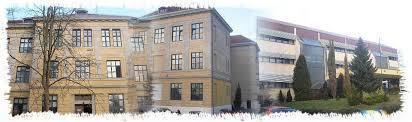 KURIKULUMOSNOVNE ŠKOLE„VLADIMIR NAZOR“KRIŽEVCIŠKOLSKA GODINA 2017./ 2018.Page 1 of 150Školski kurikulumšk. god. 2017./2018.Križevci, rujan 2017.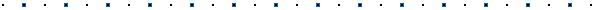 SadržajPage 2 of 150Školski kurikulumšk. god. 2017./2018.5.25. KLUB MLADIH TEHNIČARA  615.26. BIBLIJSKA SKUPINA od 1. do 4. razreda – izvannastavna aktivnost 62 5.27. SAKRALNA BAŠTINA KRIŽEVACA 655.28. LIKOVNA SKUPINA  66Page 3 of 150Školski kurikulumšk. god. 2017./2018.5.29. KERAMIČARI  675.30. RESTAURATORSKA GRUPA  70	5.37. Skype klub         77IZVANUČIONIČKA NASTAVA IZVANUČIONIČKA NASTAVA Eko park Krašograd IZVANUČIONIČKA NASTAVA „Strane svijeta, stajalište i obzor, plan mjesta" IZVANUČIONIČKA NASTAVA  “Posjet Gradskome muzeju i kulturno- povijesnim spomenicima Križevaca“ IZVANUČIONIČKA NASTAVA "Grad Križevci" IZVANUČIONIČKA NASTAVA "Promjene u prirodi-godišnja doba" IZVANUČIONIKA NASTAVA: „Naš grad i okolica“ IZVANUČIONIČKA NASTAVA: „Izlet u Zagreb“ - KAZALIŠTE, POSJET HRT-u I OBILAZAK GORNJEG GRADA, LUČKO, ZRAČNA LUKA "dr. FRANJO TUĐMAN", ŠKOLSKI MUZEJ 6.8.ŠKOLA U PRIRODI-PAKOŠTANE IZVANUČIONIČKA NASTAVA „KRIŽEVCI“ (KAZALIŠNE PREDSTAVE, KONCERTI, PRIREDBE I SUSRETI U HRVATSKOM DOMU) IZVANUČIONIČKA NASTAVA: ŠIRI ZAVIČAJ-Koprivnica, Đurđevac i Molve IZVANUČIONIČKA NASTAVA: "Krapina- Trakošćan" 6.12.IZVANUČIONIČKA NASTAVA: Međimurje6.13. IZVANUČIONIČKA NASTAVA: Đurđevac- Drava, grad Picoka i bogate kulturne baštine 6.14.IZVANUČIONIČKA NASTAVA: OzaljPage 4 of 150Školski kurikulumšk. god. 2017./2018.IZVANUČIONIČKA NASTAVA- Posjet izložbi Nikola Tesla i Božićnom sajmu-ZAGREB IZVANUČIONIČKA NASTAVA-MEĐIMURJE IZVANUČIONIČKA NASTAVA „Istra" VIŠEDNEVNA IZVANUČIONIČNA NASTAVA (maturalac) : ISTRA IZVANUČIONIČKA NASTAVA – Zagreb IZVANUČIONIČKA NASTAVA „Vukovar“ u sklopu projekta „Posjet osmih razreda Vukovaru“ Memorijalnog centar Domovinskog rata Vukovar IZVANUČIONIČKA NASTAVA –ZAGREB (SEDMI RAZREDI) POSJET : ZAGREB1 POSJET : ZAGREB2 POSJET : ĐURĐEVAC/IZLOŽBA PABLA PICASSA 7. PROJEKTI7.1 PROJEKT: EKO-LUTKA  1057.2. PROJEKT: MULTIKULTURALNE NOĆI EUROPSKOG KAZALIŠTA – sudjelovanje 107 7.3. PROJEKT “Prikupljanje papira” 1117.4. PROJEKT: SKYPE IN THE CLASSROOM  1097.5. PROJEKT: ŠKOLSKA OLIMPIJADA NIŽIH RAZREDA ĐURĐIC  1117.6. PROJEKT: ERASMUS+ 112 7.7. 7.7. PROJEKT: TULUM S(L)OVA 114Page 5 of 150Školski kurikulumšk. god. 2017./2018.7.8. PROJEKT: HIPPO – MEĐUNARODNO NATJECANJE IZ ENGLESKOG JEZIKA   1158.1. Božićni sajam 141 8.2. Dan grada 1428.3. Malo Veliko Spravišče   143Page 6 of 150Školski kurikulumšk. god. 2017./2018.Page 7 of 150Školski kurikulumšk. god. 2017./2018.I. OBVEZNI KURIKULUM1. UVODPod pojmom Školskog kurikuluma podrazumijevamo sve sadržaje i aktivnosti koji su usmjereni na ostvarivanje ciljeva i zadaća odgoja i obrazovanja kako bismo promovirali intelektualni, osobni, društveni i tjelesni razvoj učenika. On obuhvaća školske i druge programe koje škola provodi, te brojne aktivnosti učenika i učitelja po čemu je škola prepoznatljiva.Nastao je na temelju Strategije za izradu i razvoj Nacionalnog kurikuluma za predškolski odgoj,osnovno i srednjoškolsko obrazovanje u izdanju Ministarstva znanosti,obrazovanja i športa Republike Hrvatske,Vijeća za Nacionalni kurikulum.Namjena i vrijednostiNamjena Školskog kurikuluma je međusobno povezivanje i motiviranje učenika za kvalitetan rad i učenje kroz neposredno iskustvo, te razvijanje i poticanje suradnje učitelja i učenika.Različite teme pružaju mogućnost istraživačkog rada, aktivnosti, posjeta, izvanučionične i terenske nastave. Kroz različite aktivnosti učenici usvajaju vrijednosti povezane sa školom i obrazovanjem,upoznaju život i rad ljudi, tradiciju, običaje, uvažavanje i prihvaćanje različitosti.Cilj Školskog kurikulumaOmogućiti primjenu stečenog znanja i učiniti nastavne sadržaje zanimljivim, osposobljavati učenike za samostalan rad i učenje. Planiranim aktivnostima, programima i projektima težimo stalnom porastu znanja i potrebi oblikovanja učenikove osobnosti u svijetu koji se stalno mijenja. Težimo kvalitetnim rezultatima ostvariti ciljeve usmjerene na učenika i njegov razvoj te uz potporu uže i šire društvene zajednice doprinijeti izgradnji učinkovitog i kvalitetnog obrazovnog sustava.Page 8 of 150Školski kurikulumšk. god. 2017./2018.NositeljiU realizaciji Školskog kurikuluma sudjelovali su učitelji, učenici, roditelji, ravnatelj i stručni suradnici kao i ostali djelatnici škole u skladu s radnom ulogom.Školskim kurikulumom utvrđuje seaktivnost, program i / ili projekt ciljevi aktivnosti, programa i /ili projekta namjena aktivnosti, programa i /ili projekta nositelj aktivnosti, programa i /ili projekta način realizacije aktivnosti, programa i /ili projekta vremenik aktivnosti, programa i /ili projekta troškovnik aktivnosti, programa i /ili projekta način vrednovanja aktivnosti, programa i /ili projekta način korištenja rezultata vrednovanja Škola radi na temelju Školskog kurikuluma i Godišnjeg plana i programa rada.2. CILJEVI I ZADAĆE ODGOJA I OBRAZOVANJA U OSNOVNOJ ŠKOLIOsnovna škola predstavlja obveznu razinu odgoja i obrazovanja, kojoj je funkcija osiguravanje stjecanja širokog općeg odgoja i obrazovanja. S općim odgojem iobrazovanjem učenici dobivaju temeljna znanja potrebna čovjeku za život, otvara im se mogućnost daljnjega školovanja, postiže se jednakost odgojno-obrazovnih mogućnosti, a s obvezom polaženja osnovne škole sprječava se njihovo odgojno-obrazovno diskriminiranje i društveno marginaliziranje.Page 9 of 150Školski kurikulumšk. god. 2017./2018.Učenike treba osposobiti za razumijevanje i otkrivanje svijeta u kojemu žive, razumijevanje prošlosti i sadašnjosti u svijetu prirode i društva, čovjekovom odnosu prema prirodi i društvu, ljudskom stvaralaštvu, materijalnim duhovnim vrjednotama, te međuljudskim odnosima.Društveno-političke, gospodarske, radno-tehnološke, informacijske i druge promjene, promjene u svijetu rada i sve dinamičniji razvoj znanosti, nameću školi zahtjev za uspostavljanjem nove kulture poučavanja i učenja, koja će pridonijeti razvoju aktivnih i odgovornih pojedinaca, otvorenih za promjene, motiviranih i osposobljenih za cjeloživotno učenje. Od škole se očekuje da učenike nauči učiti.3. METODE I SREDSTVA ODGOJNO-OBRAZOVNOG RADANastavne metode i sredstva odgojno-obrazovnog rada treba prilagoditi ciljevima HNOS-a.Cilj HNOS-a je da se učenike rastereti smanjivanjem udjela enciklopedijskih sadržaja usmjerenih zapamćivanju i reproduciranju. Metodu predavanja /izlaganja treba zamijeniti istraživački usmjerenom nastavom i poučavanjem usmjerenim prema učeniku, uvažavajući učenikove sposobnosti i naravne sklonosti.Učitelji najbolje potiču procese učenja kada posjeduju širok repertoar umijeća poučavanja: pokazivanje, pričanje, opisivanje, raspravljanje, upravljanje skupnim radom.Raznolikost metoda i sredstava potrebna je zbog raznolikosti nastavnih zadaća i radi zadovoljavanja različitih interesa učenika.U suvremenome školskom sustavu razumijevanje je zato pretpostavljeno zapamćivanju, a nastavni sadržaji su promjenjivi i podređeni učenikovim potrebama.Iskustvena i istraživačka nastava, u kojoj učenici slušaju, gledaju, doživljavaju i čine, trebala bi zadovoljiti većinu učenikovih psiholoških potreba.To su potrebe za afirmacijom, društvom, simpatijom, socijalnim konformizmom, promjenom i istraživanjem.Page 10 of 150Školski kurikulumšk. god. 2017./2018.Najvažnije je osposobiti djecu za uspješno prilagođavanje promjenama, a to je moguće ako u školi steknu trajne i promjenjive kompetencije.Stoga je cilj školovanja naučiti djecu kako učiti, misliti i komunicirati:gdje potražiti informacije kako odvojiti bitno od nebitnoga aktivno slušati sugovornika rješavati probleme odgovorno donositi odluke raditi u timu izražavati misli na razumljiv i prihvatljiv način usmeno i pismeno. Page 11 of 150Školski kurikulumšk. god. 2017./2018.II. NASTAVAIZBORNA NASTAVAAktivnosti:Izborna nastava iz vjeronauka za sve učenike od 1.-8. razreda po jedna skupina po odjelu (ove šk. god. 38 skupina). Izborna nastava njemačkog jezika za sve učenike od 4.-8. razreda kojima je prvi strani jezik engleski jezik (ove šk. god. 8 skupina) izborna nastava talijanskog jezika (1 skupina) izborna nastava informatike za učenike od 5.-8. razreda ( 11 skupina) Ciljevi:Omogućavanje slobode učenika i roditelja u kreiranju odgojno-obrazovnog procesa. Poticanje i unapređivanje intelektualnog razvoja učenika s skladu sa pojedinačnim sposobnostima i sklonostima. Razvijanje učeničke kompetencije komuniciranja na stranim jezicima i digitalne kompetencije. Razvijanje svijesti učenika o očuvanju duhovne povijesno-kulturne baštine i nacionalnog identiteta.Namjena:Proširivanje i produbljivanje znanja i sposobnosti u onom odgojno-obrazovnom području za koje učenik pokazuje posebne sklonosti i pojačan interes.Nositelji:Učitelji pojedinih predmeta (vjeronauka, stranih jezika, informatike) i učenici koji su odabrali pojedini izborni predmet.Način realizacije:Sve izborne nastave su zastupljene sa po dva sata tjedno tijekom cijele nastavne godine, ukupno po 70 sati godišnje po pojedinoj skupiniPage 12 of 150Školski kurikulumšk. god. 2017./2018.Vremenik:Organizirana je tijekom cijele nastavne godine. Izborna nastava vjeronauka je uklopljena u redoviti raspored, a ostali predmeti su isto tako u rasporedu sati ili u suprotnoj smjeni odnosno u međusmjeni.Troškovnik:Troškove rada učitelja snosi Ministarstvo, a materijalne troškove osnivač Grad Križevci.Način vrednovanja i korištenje rezultata vrednovanja:Učenici se ocjenjuju iz svih izbornih predmeta na isti način kao i iz predmeta redovite nastave prema Pravilniku o načinima, postupcima i elementima vrednovanja učenika u osnovnoj i srednjoj školi (N.N.112/2010. od 29. rujna 2010.). Na 1. sjednici RV donijeti su Elementi vrednovanja i kriteriji ocjenjivanja te objavljeni na internetskoj stranici škole i prezentirani roditeljima na prvom roditeljskom sastanku i učenicima na prvom nastavnom satu u školskoj godini. Rad izborne nastave redovito prate ravnatelj i stručni suradnici, te je ono i predmet samovrednovanja pojedinih učitelja, te vrednovanje učenika i roditelja.Page 13 of 150Page 14 of 150Page 15 of 150Školski kurikulumšk. god. 2017./2018.2. DODATNA NASTAVAAktivnosti:Dodatna nastava je organizirana iz hrvatskog jezika, engleskog jezika, njemačkog jezika, matematike, povijesti, biologije, kemije i geografije sukladno zaduženjima učitelja i rasporedu u godišnjem planu i programu.Ciljevi:Obogaćivanje odgojno-obrazovnog programa, otkrivanje iznadprosječne i darovite djece i stvaranje mogućnosti za razvijanje njihove darovitosti u jednom ili više područja. Poticanje sposobnosti pojedinca da ideje pretvori u djelovanje, planira i vodi projekte radi ostvarivanje ciljeva s naglaskom na stvaralaštvo i inovativnost. Poticanje i razvijanje samostalnosti, samopouzdanja, odgovornosti i kreativnosti.Namjena:Rad s darovitim učenicima. Priprema učenika za sudjelovanje na natjecanjima prema kalendaru natjecanja koji donosi Agencija za odgoj i obrazovanje redovito svake školske godine.Nositelji:Učitelji razredne i predmetne nastave. Daroviti učenici prema vlastitom odabiru područja i identifikaciji od strane učitelja ili stručnih suradnika.Način realizacije:Primjena odgovarajućih metoda i sredstava rada za darovitu djecu (timski rad, suradničko učenje, projektna nastava, izleti, mentorstvo...)Page 16 of 150Školski kurikulumšk. god. 2017./2018.Vremenik:Sve skupine dodatne nastave rade sa po jednim satom tjedno tijekom nastavne godine.Troškovnik:Troškove rada učitelja snosi Ministarstvo, a materijalne troškove osnivač Grad Križevci.Način vrednovanja i korištenje rezultata vrednovanja:Rad dodatne nastave redovito prate ravnatelj i stručni suradnici, te je ono i predmet samovrednovanja pojedinih učitelja, te vrednovanje učenika i roditelja. U vrednovanju se posebno ističe praćenje rezultata natjecanja učenika, te nagrađivanje najboljih prema unaprijed dogovorenim kriterijima.Page 17 of 150Školski kurikulumšk. god. 2017./2018.Plan dodatne nastave prema Godišnjem planu i programuŠkolski kurikulumšk. god. 2017./2018.Page 19 of 150Školski kurikulumšk. god. 2017./2018.3. DOPUNSKA NASTAVAAktivnosti:Organizira se iz hrvatskog jezika, engleskog jezika, njemačkog jezika, matematike, geografije, povijesti i kemije prema rasporedu iz godišnjeg plana i programa.Ciljevi:Nadoknađivanje znanja, stjecanje sposobnosti i vještina iz određenih nastavnih područja. Prilagođavanje odgojno-obrazovnih i nastavnih oblika, metoda i sredstava rada pojedinačnim potrebama i sposobnostima učenika s ciljem osiguranja uspjeha svakog pojedinca. Osposobljavanje za organiziranje vlastitog učenja, upravljanje vremenom i ustrajnost u učenju (učiti kako učiti).Namjena:Učenicima kojima je potrebna povremena ili stalna pomoć u savladavanju pojedinog gradiva iz nastavnih predmeta.Page 20 of 150Školski kurikulumšk. god. 2017./2018.Nositelji:Učitelji razredne i predmetne nastave, stručna služba. Učenici koji povremeno pokazuju poteškoće u svladavanju nastavnog gradiva. Učenici kojima je izdano rješenje o primjerenom obliku školovanja pohađaju dopunsku nastavu po potrebi iz predmeta koji su dostupni.Način realizacije:Individualni rad ili rad u manjoj skupini prema iskazanoj poteškoći.Vremenik:Po jedan sat tjedno tijekom cijele nastavne godine, fleksibilno prema potrebi pojedinog učenika. Dopunska nastava u razrednoj nastavi radi se kombinirano prema potrebama učenika pojedinog razreda te se označava kao hrvatski jezik/matematika.Troškovnik:Troškove rada učitelja snosi Ministarstvo, a materijalne troškove osnivač Grad Križevci.Način vrednovanja i korištenje rezultata vrednovanja:Rad dopunske nastave redovito prate ravnatelj i stručni suradnici, te je ono i predmet samovrednovanja pojedinih učitelja, te vrednovanje učenika i roditelja. Posebno se prati inicijalno i završno stanje postignuća učenika koji je pohađao dopunsku nastavu, te se prema tome i organiziraju daljnji oblici rada.Plan dopunske nastave prema Godišnjem planu i programuPage 22 of 150Page 24 of 150Školski kurikulumšk. god. 2017./2018.4. GRAĐANSKI ODGOJGrađanskim se odgojem i obrazovanjem učenici/ce pripremaju za oživotvorenje navedenih ustavnih odredbi. Sustavno uče o tome što je vlast, koja je uloga vlasti, koja su prava i odgovornosti građana u demokraciji, na koji ih način i pod kojim uvjetima mogu koristiti. Takvim učenjem potrebno je osposobiti učenika za aktivnoga i odgovornoga građanina koji sudjeluje u razvoju demokratske građanske kulture ili etosa svoje škole, mjesta, države, Europe i svijeta, odnosno za nositelja vlasti jer je ustavna demokracija takav model vlasti u kojoj su građani politički subjekti, a to znači – nositelji vlasti. Sudjelovanjem u izborima oni pristaju dio svoje suverenosti odvojiti od sebe, odnosno povjeriti zastupnicima od kojih onda s pravom očekuju zaštitu svojih interesa i pridonošenje zajedničkom dobru. Kako bi se ta očekivanja i ostvarila, svi ustavi demokratskih zemalja, pa tako i Hrvatske, sadrže odredbe o ograničenju vlasti. Da bi se osiguralo poštovanje načela ograničenja vlasti i pravne države, potrebno je aktivno sudjelovanje građana s inkulturiranim građanskim znanjem, vještinama i vrijednostima. Time građani potvrđuju temelje demokratskog poretka – slobodu i ravnopravnost pojedinca, bez obzira na razlike u podrijetlu, sposobnostima ili sklonostima.*RAZREDNA NASTAVA4.1. GRAĐANSKI ODGOJUčitelj; svi učitelji razredne nastave od 1.-4. razreda, engleskog jezika i vjeronauka4. Društvena-socijalne vještine i društvena solidarnost 5. Međukulturna-razvoj osobnog,zavičajnog, većinskog i manjinskog identiteta6.Gospodarska-gospodarstvo, poduzetnost, upravljanje financijama i zaštita potrošačaObrazovni ishodi  Učenik/ca:– svojim riječima opisuje značenje čovjekova dostojanstva – opisuje osnovne potrebe ljudskih bića koje se moraju zadovoljiti kako bi mogli dostojanstveno živjeti – objašnjava što su osnovne potrebe ljudskih bića i zašto su one osnova na kojoj su nastala ljudska prava – objašnjava razliku između želje i osnovne potrebe – objašnjava zašto prava koja ima kao učenik jednako pripadaju svakome drugom učeniku bez obzira na spol, nacionalnu ili vjersku pripadnost, sposobnosti i imovinsko stanje prepoznaje svoje sposobnosti, opisuje u čemu se sastoje i potkrepljuje primjerima iz vlastitog iskustva u školi, Page 26 of 150Školski kurikulumšk. god. 2017./2018.obitelji i društvenoj zajednici– određuje što je za njega novac, kako se stječe i planira štedljiva potrošnja (džeparac, obiteljski proračun, proračun učeničke zadruge, razredna štednja i sl.) – navodi koja prava ima kao potrošač i na koje se načine može zaštititi – opisuje što je obavijest o proizvodu (deklaracija) i provjerava podatke o proizvodu – opisuje što je reklama i kako se reklamama pobuđuju i nameću potrošačke želje – razlikuje zadovoljavanje potreba od zadovoljavanja želja – opire se pomodnim nagovorima vršnjaka i reklamnim porukama -određuje razliku između otpada i smeća– navodi mogućnosti korištenja otpada kao sirovine – izrađuje različite predmete od otpadnog materijala i njihova recikliranja – sudjeluje u akcijama prikupljanja otpada kao sirovine – planira štedljivu potrošnju vode, struje i ostalih energenata u vlastitom kućanstvu, u suradnji s učiteljem i roditeljima -predano štiti svoja prava i drugih u razredu -prihvaća zajednička pravila, dogovore i rješenja -iskazuje privrženost očuvanju živih bića i prirode -analizira najčešće oblike nesporazuma ili sukoba u razredu i školi -navodi kulturne razlike koje postoje u razredu, školi ,lokalnoj zajednici prema spolnoj, jezičnoj, religijskoj i nacionalnoj pripadnosti, povezuje te razlike s identitetom -zaključuje da je svako zanimanje kojim se osiguravaju sredstva za život jednako vrijedno Page 27 of 150Školski kurikulumšk. god. 2017./2018.Page 28 of 150Tematska područja Programa međupredmetnih i interdisciplinarnih sadržaja Građanskog odgoja i obrazovanja od V-VIII. razredaCiljeviŠkolski kurikulumšk. god. 2017./2018.PREDMETNA NASTAVA4.2. GRAĐANSKI ODGOJMeđupredmetna	nastava Građanskog odgoja i obrazovanja V.-VIII. razredaSvi predmetni učitelji i stručni suradnici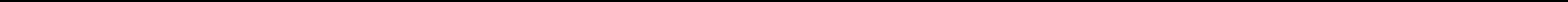 učenika/ca učvrstiti svijest o sebi kao političkim subjektima na temelju prava i odgovornosti koje im jamči Ustav Republike Hrvatske; osigurati stjecanje znanja o vrijednostima i načelima na kojima se Republika Hrvatska razvija kao demokratska zajednica ravnopravnih građana; omogućiti razumijevanje uloge, institucija i načina na koje hrvatska vlast upravlja demokratskim procesima, razumijevanje razlika između demokratskih i nedemokratskih postupaka vlasti te razumijevanje uloge građana u demokratskom razvoju hrvatskog društva; osposobiti učenike za neovisno, aktivno i odgovorno sudjelovanje u procesima donošenja odluka; unaprijediti društvene komunikacijske i suradničke vještine, kritičku političku i građansku pismenosti, svijest o važnosti angažiranosti pojedinca za osobnu i zajedničku dobrobit te vještine uočavanja i rješavanja aktualnih društvenih problema na različitim razinama; njegovati u učenika osjećaj domovinske pripadnosti, nacionalni identitet te otvorenost i poštovanje identiteta drugih; osposobiti učenike da razumiju, zagovaraju i u odnosima s drugima primjenjuju načela dostojanstva osobe, otvorenosti, ravnopravnosti, pravednosti, vladavine prava, nenasilja i solidarnosti te odgovornoga gospodarenja prirodnim i društvenim resursima.1.  Ljudsko-pravna dimenzija povezana s ostalim dimenzijamaOsnovne potrebe ljudskih bića temelj za nastanak ljudskih prava Pravila i zakoni u zaštiti temeljnih prava učenika i učitelja2.  Politička dimenzija povezana s ostalim dimenzijamaUčenik- razreda, škole ima pravo sudjelovanja u odlučivanju i donošenju odluka za valitetno školovanje, odgovornost za provođenje odluka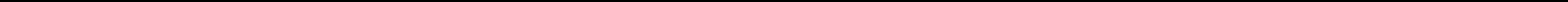 Page 29 of 150Školski kurikulumšk. god. 2017./2018.3. Društvena dimenzija povezana s ostalim dimenzijamaStvaranje razrednog i školskog pozitivnog ozračja,komunikacijske vještine, upravljanje mocijama4. Međukulturna dimenzija povezana s ostalim dimenzijamaRazvoj osobnog identitetaMeđukulturna otvorenost i komunikacija5. Gospodarska dimenzija povezana s ostalim dimenzijamaPrava potrošača i odgovorna potrošnja u odnosu na zdravlje i upravljanje financijama 6. Ekološka dimenzija povezana s ostalim dimenzijamaPrava i odgovornost učenika u zaštiti okoliša i uloga pojedinca u osiguranju održivog razvojaUčenik/ca:– svojim riječima opisuje značenje čovjekova dostojanstva – opisuje osnovne potrebe ljudskih bića koje se moraju zadovoljiti kako bi mogli dostojanstveno živjeti – objašnjava što su osnovne potrebe ljudskih bića i zašto su one osnova na kojoj su nastala ljudska prava – objašnjava razliku između želje i osnovne potrebe – objašnjava zašto prava koja ima kao učenik jednako pripadaju svakome drugom učeniku bez obzira na spol, nacionalnu ili vjersku pripadnost, sposobnosti i imovinsko stanje prepoznaje svoje sposobnosti, opisuje u čemu se sastoje i potkrepljuje primjerima iz vlastitog iskustva u školi, obitelji i društvenoj zajednici -navodi vrste sukoba i načine njihova rješavanja -razlikuje načine komunikacije, ja poruke, aktivno slušanje, parafraziranje, neverbalnu Page 30 of 150Školski kurikulumšk. god. 2017./2018.Page 31 of 150Način vrednovanja aktivnosti i korištenje rezultata vrednovanjaVrednovanje postignuća učenika u Građanskom odgoju i obrazovanjuZnanje i razumijevanje: razumijevanje pojmova, vrednota, procesa, odnosa, institucija i zakonitosti koje čine temelj aktivnoga i odgovornoga građanstva; potvrđuje se imenovanjem, određivanjem, opisivanjem, analizom, tumačenjem, usporedbom, vrednovanjem i zaključivanjem; Vještine i sposobnosti: razvoj i primjena građanskih vještina i sposobnosti prilikom rješavanja problema koji spadaju u područje aktivnoga i odgovornoga građanstva; potvrđuje se uspješnom primjenom stečenih ili inovativnih znanja i vještina u konkretnoj situaciji; Vrijednosti i stajališta – prihvaćanje vrednota koje čine temelj aktivnoga i odgovornoga građanstva; potvrđuje se odgovarajućim obrascima ponašanja.5. IZVANNASTAVNE AKTIVNOSTIAktivnosti:Izvannastavne aktivnosti organizirane su iz svih područja kreativnog stvaralaštva - dramskog, literarnog, novinarskog, likovnog, glazbenog, športsko-zdravstveno rekreacijskog. Organizirane su i aktivnosti njegovanja nacionalne i kulturne baštine, očuvanja prirode i okoliša te aktivnosti tehničkog stvaralaštva.Ciljevi:Page 32 of 150Školski kurikulumšk. god. 2017./2018.Obogaćivanje odgojno-obrazovnog programa. Prevencija društveno neprihvatljivog ponašanja, poticaj za samoaktualizacijom učenika i samostalno istraživačko učenje.Namjena:Angažiranje učenika za rad izvan redovite nastave. Razvijanje motivacije za učenjem u slobodnijem okruženju. Poticanje samostalnosti učenika u donošenju odluke o kvalitetnom načinu provođenja slobodnog vremena.Nositelji:Učitelji razredne i predmetne nastave prema zaduženju. Daroviti učenici, prosječni učenici i oni koji zaostaju za očekivanom razinom učenja, te učenici s posebnim potrebama prema vlastitom odabiru.Način realizacije:Radionice, projekti, igra uloga, grupna istraživanja, individualna istraživanja, terenska nastava i dr. aktivni didaktičko metodički pristupi.Vremenik:Sve skupine izvannastavne aktivnosti rade sa po jednim do dva sata tjedno tijekom nastavne godine.Troškovnik:Troškove rada učitelja snosi Ministarstvo, a materijalne troškove osnivač Grad Križevci te dijelom i roditelji učenika.Način vrednovanja i korištenje rezultata vrednovanja:Page 33 of 150Školski kurikulumšk. god. 2017./2018.Rad izvannastavnih aktivnosti redovito prate ravnatelj i stručni suradnici, te je ono i predmet samovrednovanja pojedinih učitelja, te vrednovanje učenika i roditelja. U vrednovanju se posebno ističe praćenje rezultata natjecanja učenika, te nagrađivanje najboljih prema unaprijed dogovorenim kriterijima.Page 34 of 150Page 36 of 150Page 37 of 150Page 38 of 150Školski kurikulumšk. god. 2017./2018.*5.2. RECITATORSKO - LITERARNA SKUPINABlaženka PokosPage 39 of 150Školski kurikulumšk. god. 2017./2018.*5.3. DRAMSKA SKUPINASnježana KatićPage 40 of 150Page 41 of 150Nositelji aktivnosti i njihova odgovornostNačin realizacijeVremenik aktivnostiDetaljan troškovnikNačin vrednovanja aktivnosti i korištenje rezultata vrednovanjaNamjena aktivnostiCiljevi aktivnostiŠkolski kurikulumšk. god. 2017./2018.*5.5. LIKOVNA SKUPINAĐurđica Burić, Sandra Ščetar, Valentina Sokač - Kesteli, Nina Tenodi, Ivana Ban ŽakulaStjecanje trajnih i uporabljivih znanja, razvijanje sposobnosti i vještina u vizualnoj komunikaciji. Razvijanje vizualne percepcije, poticanje mehanizma kreativnog razmišljanjaRadom u likovnoj skupini poticati sposobnost mišljenja, važnosti timskog rada i suradnje, razvoj zornog i apstraktnog mišljenja. Poticanje psihomotoričkog razvitka, mašte, estetske osjetljivostiUčiteljice i učeniciIndividualiziranim pristupom, timskim radom, igrom i raznim kreativnim radionicamaTijekom nastavne godine 2017./2018.Participacija u nabavi likovno-tehničkih sredstava, te ostalih didaktičkih i metodičkih materijala. Nabava papira oko 200 Kn, bojice, flomastere, ljepila, ukrasne trake oko 400 Kn.Opisnim praćenjem bilježiti interes, motiviranost i učeničke praktične i stvaralačke sposobnosti. Aktivnost učenika u radionicama. Izložbe likovnih radova. Na prigodnim slavljima darovati svoje likovne uratke. Rezultati će se koristiti u cilju povećanja kvalitete nastavnog rada uz daljnje poticanje razvoja učenikaPage 42 of 150Školski kurikulumšk. god. 2017./2018.*5.6. MALA KREATIVNA RADIONICAGordana ProžekPage 43 of 150Školski kurikulumšk. god. 2017./2018.*5.7. PLESNA SKUPINAMoni Harča, Kristjana Bedeničec KrogRazvijati kod učenika osjećaj za ljepotu ritmičkog kretanja, utjecati na koordinaciju pokreta i motoriku te Ciljevi aktivnosti sposobnost neverbalnog izražavanja. Uvježbati motorička gibanja, sudjelovanje na raznim priredbama idogađanjima u školi i izvan nje.Poticati kod učenika želju za kretanjem plesom. Razvijati ritam i skladnost usvajanjem plesnih struktura. Namjena aktivnosti Utjecati na pravilno držanje i pravilan razvoj tijela. Poticati smisao za kreativnost, želju za druženjem.Razvijati osjećaj zajedništva i pripadnost grupi.Page 44 of 150Ciljevi aktivnostiŠkolski kurikulumšk. god. 2017./2018.*5.8. MALI VATROGASCIJelena Koprić*5.9. SPORTSKA SKUPINAJasna Strabić, Ivan Fajdetić (Danijela Švagelj), Snježana Pavičić, Kata StojanovskaZadovoljavanje potreba za kretanjem i poticanje samostalnog vježbanja – osposobiti učenika za primjenu teorijskih i motoričkih znanja koja omogućuju samostalno tjelesno vježbanje radi kvalitete življenja. Učinkovito mijenjanje osobina i razvoja sposobnosti čime izravno osigurava promicanje zdravlja kao nezamjenjivoga čimbenika svih ljudskih aktivnostiPage 45 of 150Page 46 of 150Školski kurikulumšk. god. 2017./2018.*5.10. LUTKARSKA SKUPINA PETRICATomislava TopolovecŠkolski kurikulumšk. god. 2017./2018.Page 48 of 150Školski kurikulumšk. god. 2017./2018.*5.11. LITERARNO-DRAMSKA SKUPINAAna FajdetićPage 49 of 150Školski kurikulumšk. god. 2017./2018.Page 50 of 150Školski kurikulumšk. god. 2017./2018.*5.12. EKO – ETNO SKUPINAUčiteljica: Milena ŠkomacŠkolski kurikulumšk. god. 2017./2018.5.15. NOVINARSKA SKUPINAUčiteljica: Tina Jakopčić, prof.Školski kurikulumšk. god. 2017./2018.5.16.KNJIŽNIČARI Andrea Katanović BabićPage 55 of 150Školski kurikulumšk. god. 2017./2018.*5.18. ASTRONOMIJATomica TurkovićPage 57 of 150Školski kurikulumšk. god. 2017./2018.*5.19. DRUŠTVO PODMLATKA CRVENOG KRIŽAAnita SokačŠkolski kurikulumšk. god. 2017./2018.*5.20. EKO SKUPINAAnita SokačPage 60 of 150Page 61 of 150Školski kurikulumšk. god. 2017./2018.5.23. VJERONAUČNA OLIMPIJADAIvan TurkaljPage 63 of 150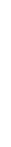 Page 64 of 150Školski kurikulumšk. god. 2017./2018.Tijekom školske godine po dolasku zadataka za pripremu školskog i županijskog natjecanja Detaljan troškovnik učenicima se nabavlja i kupuje pribor -škola ,oko 300 Kn ,te dodatnih 200kn za materijal tijekomškolske godine.Način vrednovanja aktivnosti i Učenici rješavaju testove, sudjeluju u natjecanjima, razmjenjuju iskustva, znanja i vještine, a korištenje rezultata vrednovanja prema rezultatima rada sudjeluju na višim razinama natjecanja .5.26. BIBLIJSKA SKUPINA od 1. do 4. razreda – izvannastavna aktivnostSilvija Kišiček BrunovićPage 66 of 150Školski kurikulumšk. god. 2017./2018.5.27. IZVANNASTAVNA AKTIVNOST: SAKRALNA BAŠTINA KRIŽEVACAUčitelj: Slaven IljkićPage 67 of 150Školski kurikulumšk. god. 2017./2018.5.28.IZVANNASTAVNA AKTIVNOST: LIKOVNA SKUPINA Ana-Marija SmoljanecRazvijanje divergentnog mišljenja, mašte i kreativnost kod učenika . Razvijanje sposobnosti i vještina u likovnom izražavanju. Razvijanje temeljnih znanja i pozitivnih stajališta prema umjetničkom stvaralaštvu i izražavanju. Približavanje i proširivanje znanja o likovnosti i likovnim umjetnostima. Razvijanje zanimanja, estetskog iskustva i osjetljivosti, te kritičnostiCiljevi aktivnosti za vizualnu umjetnost i izražavanje . Usvojiti temeljna znanja i pozitivan odnos prema hrvatskoj kulturi i kulturama drugih naroda, prema kulturnoj i prirodnoj baštini te univerzalnim humanističkim vrijednostima. Razviti komunikacijske vještine putem umjetničkih izraza.Školski kurikulumšk. god. 2017./2018.Detaljan troškovnik	500 kn godišnje za materijal ( boje, papiri, kartoni...)Opisno u svrhu istraživanja i približavanja likovnosti učenicimaNačin vrednovanja aktivnosti i Rad grupe vidljiv na panoima škole, tematskim plakatima, izložbama, priredbama, korištenje rezultata vrednovanja natječajima i prezentacija kroz učeničku zadrugu5.29.IZVANNASTAVNA AKTIVNOST: KERAMIČARIAna-Marija SmoljanecRazvoj divergentnog mišljenja, mašte i kreativnost. Razvijanje sposobnosti i vještina u likovnom izražavanju, posebni naglasak na trodimenzionalnom oblikovanju u prostoru. Razvijanje temeljnih znanja i pozitivnih stajališta prema umjetničkom stvaralaštvu i izražavanju, tradiciji lončarstva u zavičaju, te očuvanju kulturnih i umjetničkih vrijednosti. Razvoj svijesti o potrebi očuvanja prirode i okoliša. Približavanje i proširivanje znanja o primijenjenim umjetnostima . Razviti zanimanje, estetsko iskustvo i osjetljivost te kritičnostCiljevi aktivnosti za vizualnu umjetnost i izražavanje . Usvojiti temeljna znanja i pozitivan odnos prema hrvatskoj kulturi i kulturama drugih naroda, prema kulturnoj i prirodnoj baštini teuniverzalnim humanističkim vrijednostima . Razviti komunikacijske vještine putem umjetničkih izraza. Razvoj unutarnje motivacije, koncentrirane pozornosti iuronjenosti u likovnu aktivnost. Podržavanje djetetove neovisnosti u korištenju vlastitog vizualnog iskustva i slobode stvaralačkom izražavanju svojih ideja na nov, drugačiji, neobičan, jedinstven način . Upoznavanje i ovladavanje tehnikama rada u sirovoj glini pa sve do gotovog pečenog proizvoda – keramike. Razlikovanje umjetničkih i uporabnih predmetaPage 69 of 150Školski kurikulumšk. god. 2017./2018.Školski kurikulumšk. god. 2017./2018.Page 71 of 150Školski kurikulumšk. god. 2017./2018.5.30. RESTAURATORSKA GRUPAUčitelj: Igor BrkićPage 72 of 150Page 73 of 150Page 74 of 150Page 75 of 150Školski kurikulumšk. god. 2017./2018.Usvajanje učinkovitijih načina i metoda učenja.Poboljšanje školskog uspjeha5.35. MLADI GERMANISTIUčitelj: Andrea PandurićCiljevi aktivnosti: Upoznati učenike s njemačkim jezikom i kulturom zemlja njemačkog govornog područja. U skupini se potiče razvijanje kulture slušanja i izražavanja te potiče odgoj učenika za aktivan pristup stranom, njemačkom jeziku. Njegovat će se usmeni i pismeni izraz, razvijati učenička kreativnost i smisao za stvaralaštvo, poticati na sudjelovanje u kulturnoj i javnoj djelatnosti škole.Namjena aktivnosti: Uključiti što više učenika u aktivno korištenje njemačkog jezika i na taj način poticati i njegovati ljubav prema tom jeziku, poticati učeničke kreativne sposobnosti, samostalnosti kao i usmjeravati interesa prema otkrivanju novih znanja. Razvijanje kulture slobodnoga vremena i ljubavi prema bližnjem kroz igru i suradnju prilikom istraživanja nove kulture i jezika.Nositelji aktivnosti: Učiteljica njemačkog jezika Andrea Pandurić i učenici od petog do osmog razredaNačin realizacije: Izvannastavna aktivnost se odvija nakon redovite nastave u učionici s pristupom Internetu. Učenici tijekom godine izrađuju plakate, powerpoint prezentacije, stripove, čestitke povodom blagdana, pjevaju njemačke pjesme, izrađuju lampione, gledaju film i sl.. Pritom se primjenjuju različite metode rada (usmeno izlaganje, razgovor, demonstracija, objašnjavanje...) i različiti oblici rada (frontalni, grupni rad). 11. studenog 2017. Predviđen he odlazak zainteresiranih učenika u Zagreb na obilježavanje dana Svetog Martina puštanjem lampiona s glavnog gradskog trgaVremenik aktivnosti: 1 sat tjedno tijekom školske godine 2017./2018. (35 sati godišnje)Detaljan troškovnik: Troškovi potrošnog materijalaPage 77 of 150Školski kurikulumšk. god. 2017./2018.Načini vrednovanja aktivnosti: Skupno vrednovanje s obzirom na pojedinca i skupinu. Praćenje učenika u zalaganju, zajednička analiza i kritički osvrt.5.36. “Vuzleki”Ana JurkovićPage 78 of 1505.37. Skype klub 		  Gordana Novak6. IZVANUČIONIČKA NASTAVAIzvanučionička nastava je oblik nastave koji podrazumijeva ostvarivanje planiranih programskih sadržaja izvan škole.CILJ izvanučioničke nastave je učenje otkrivanjem u neposrednoj životnoj stvarnosti, u kojemu se učenici susreću s prirodnom i kulturnom okolinom, ljudima koji u njoj žive i koji su utjecali na okolinu.Rad izvan škole potiče radost otkrivanja, istraživanja i stvaranja, pogodan je za timski rad, utječe na stvaranje kvalitetnih odnosa unutar odgojno-obrazovne skupine te potiče intelektualna čuvstva.U izvanučioničku nastavu spadaju: izleti, ekskurzije, odlasci u kina, kazališta, galerije, i druge ustanove, terenska nastava, „škola u prirodi“ i drugi slični organizirani oblici poučavanja/učenja izvan škole.Page 79 of 150Školski kurikulumšk. god. 2017./2018.Page 80 of 150Školski kurikulumšk. god. 2017./2018.RAZREDNA NASTAVA* 6.1. IZVANUČIONIČKA NASTAVA  - EKO PARK KRAŠOGRADUčiteljice: Kata Stojanovska, Kristjana Bedeničec- Krog, Gordana ProsenečkiPage 81 of 150Snalaziti se u prirodi i određivati strane svijeta uz pomoć kompasa, znakova u prirodi i Sunca. Određivati stajalište i obzor. Upoznati proces nastajanja plana mjesta i snalaziti se na planu.Razvijati sposobnost orijentacije u prostoru na različite načine. Razvijati sposobnost uočavanja i pronalaženja važnijih objekata u gradu i na planu mjesta. Pomoći onima kojima je potrebna pomoć pri snalaženju u mjestu.Školski kurikulumšk. god. 2017./2018.*6.2. IZVANUČIONIČKA NASTAVA „Strane svijeta, stajalište i obzor, plan mjestaUčiteljice: Valentina Sokač - Kesteli, Sonja Dominković, Đurđica Burić,,Vesna Žarinac, Moni Harča, Ivana Ban Žakula, Sandra Ščetar,Ivan FajdetićCiljevi aktivnostiNamjena aktivnostiPage 82 of 150Školski kurikulumšk. god. 2017./2018.*6.3. IZVANUČIONIČKA NASTAVA  “Posjet Gradskome muzeju i kulturno-povijesnim spomenicima Križevaca“Učiteljice: Tomislava Topolovec, Jasna Strabić, S. Pavičić, M. , Diana Tirić ( Metka Falk Berend), Vesna Žarinac, Jelena Koprić, FajdetićPage 83 of 150Namjena aktivnostiCiljevi aktivnostiŠkolski kurikulumšk. god. 2017./2018.*6.4. IZVANUČIONIČKA NASTAVA „Grad Križevci“Odjeli: 1.-4. razredaTomislava Topolovec , MiIena Škomac ,Moni Harča, Kristjana Bedeničec-Krog, Ana Fajdetić, Diana Tirić - Metka Falk Berend (zamjena), Blaženka Pokos, Đurđica Burić, Gordana Prosenečki, Gordana Prožek, Ivan Fajdetić - Danijela Čakija (zamjena), Jasna Strabić, Sandra Ščetar, Snježana Katić, Sonja Dominković, Valentina Sokač-Kesteli, Vesna Žarinac, Snježana Pavičić, Kata Stojanovska, Jelena Koprić, Suzana Mudrić - Ivana Ban Žakula (zamjena), Nina TinodiUpoznati prirodne i kulturne specifičnosti našeg grada te uključivanje učenika u društveni i kulturni život sredine u kojoj žive.Primati nekoliko kazališnih predstava te koncerata primjerenih toj dječjoj dobi, socijalizacija djece, pozitivan utjecaj boravka na svježem zraku na cjelokupno psihofizičko zdravlje učenika, sigurno kretanje u prometu, upoznavanje vjerskih i kulturnih ustanova, te meteorološke stanicePage 84 of 150Školski kurikulumšk. god. 2017./2018.*6.5. IZVANUČIONIČKA NASTAVA „Promjene u prirodi – godišnja doba“Odjeli: 1.-4. razredaTomislava Topolovec , Diana Tirić- Metka Falk Berend (zamjena), Moni Harča, Kristjana Bedeničec-Krog, Ana Fajdetić, Blaženka Pokos, Đurđica Burić, Gordana Prosenečki, Gordana Prožek, Ivan Fajdetić, Jasna Strabić, Sandra Ščetar, Snježana Katić, Sonja Dominković, Valentina Sokač-Kesteli, Vesna Žarinac, Nina Tenodi, Snježana Pavičić, Kata Stojanovska, Jelena Koprić, Suzana Mudrić-Ivana Ban Žakula (zamjena)Page 85 of 150Nositelji aktivnosti i njihova odgovornostNačin realizacijeVremenik aktivnostiDetaljan troškovnikNačin vrednovanja aktivnosti i korištenje rezultata vrednovanjaNamjena aktivnostiCiljevi aktivnostiŠkolski kurikulumšk. god. 2017./2018.*6.6. IZVANUČIONIKA NASTAVA: „Naš grad i okolica“Valentina Sokač- Kesteli, Sonja Dominković, Đurđica Burić, Snježana Katić, Blaženka Pokos, Gordana Prožek, Ivo Fajdetić - Danijela Švagelj (zamjena), Vesna Žarinac, Jelena KoprićPosjetiti park i šumu u okolici škole. Posjetiti likovne izložbe. Gledati kazališnu predstavu u Hrvatskom domu i kino predstavu u MMC-u. Posjetiti obrtnika i roditelja na radnom mjestu. Upoznati javne, kulturne i zdravstvene ustanove u gradu (pošta, policija, ljekarna). Upoznati promet u gradu.Uočiti promjene u prirodi kroz godišnja doba te njihov utjecaj na život i rad ljudi. Upoznati ustanove u gradu te obrte i zanimanja. Upoznati autobusni kolodvor i važnost prometa i prometnih znakova u gradu. Proširiti znanje, prepoznati i primijeniti naučeno. Razvijati sposobnost motrenja, uočavanja, opisivanja i zaključivanja. Razvijati prometnu kulturu učenika.Učenici i učiteljice 2.a,2.b,2.c,3.a, 3.b i 3.c razreda i svih PRO, djelatnici u ustanovama, obrtnici i roditelji.Uz dogovor: šetnja parkom i šumom, posjeti ustanovama, obrtnicima, odlazak na autobusni kolodvor, gledanje izložbe, kazališne i kino predstave.Prema mjesečnom planu prirode i društva. Prema program predstava u Hrvatskom domu i MMC-u.Cijena kazališne ili kino predstave i trošak prijevoza.Rješavanje radnih listića, izvještavanje skupina o rezultatima rada, pismeni i likovni radovi, izrada tematskog plakata, izlaganje na razrednom i školskom panou.Page 86 of 150Školski kurikulumšk. god. 2017./2018.*6.7. IZVANUČIONIČKA NASTAVA: „Izlet u Zagreb“ - KAZALIŠTE, POSJET HRT-u, OBILAZAK GORNJEG GRADA, POSJET ZB "LUČKO", POSJET ZRAČNOJ LUCI "DR.FRANJO TUĐMAN", ŠKOLSKI MUZEJValentina Sokač- Kesteli, Đurđica Burić, Sonja Dominković, Kata Stojanovska, Kristjana Bedeničec-Krog, Gordana Prosenečki, Snježana Pavičić, Tomislava Topolovec, Jasna Strabić, Snježana Katić, Blaženka Pokos, Gordana Prožek, Vesna Žarinac, Nina Tenodi, Sandra Ščetar, Jelena Koprić, Ana Fajdetić, Ivan Fajdetić-Danijela Švagelj ( zamjena ), Moni Harča, Milena Jovanovski, Diana Tirić-Metka Falk Berend ( zamjena ), Suzana Mudrić- Ivana Ban Žakula ( zamjena )Školski kurikulumšk. god. 2017./2018.Page 88 of 150Školski kurikulumšk. god. 2017./2018.*6.8. IZVANUČIONIČKA NASTAVA Škola u prirodi - Pakoštane (posjet PP Vransko jezero, obilazak grada Šibenika, otoka Krapnja, grada Zadra, posjet svjetioniku Jadrija i obilazak NP Krka)Snježana Pavičić, Tomislava Topolovec, Jasna StrabićCiljevi aktivnostiNamjena aktivnostiUpoznati dio primorskoga zavičajaUpoznati prirodne , gospodarske i kulturno-povijesne specifičnosti primorskoga kraja, ostvarivanje zahtjeva svih nastavnih sadržaja, posebno programa prirode i društva i tjelesne i zdravstvene kulture, organizacija slobodnog vremena, obrada nastavnih sadržaja u neposrednoj prirodnoj i društvenoj sredini, učenje uz zabavu i igru, zajednički život i organiziranje rada tijekom dana, njegovanje uzornog vladanja prema učiteljima, osoblju koje brine o djeci u hotelu i suučenicima, pravilno korištenje prostora i čuvanje vlastite imovine, imovine suučenika i imovine hotelaNositelji aktivnosti i njihova odgovornostNačin realizacijeVremenik aktivnostiDetaljan troškovnikUčenici i učiteljice 4.a, 4.b i 4.c razreda, roditelji (financijski), djelatnici u mjestima posjeta, turistička agencija, turistički pratiteljU organizaciji turističke agencijeRujan 2017.Planirana cijena oko 1350,00 kn po učenikuPage 89 of 150Školski kurikulumšk. god. 2017./2018.Način vrednovanja aktivnosti i Razgovor s učenicima o viđenom, izrada pisanih i likovnih radova, te plakata, rješavanje listića korištenja rezultata vrednovanjaPage 90 of 150Školski kurikulumšk. god. 2017./2018.*6.9. IZVANUČIONIČKA NASTAVA „KRIŽEVCI“ (KAZALIŠNE PREDSTAVE, KONCERTI, PRIREDBE I SUSRETI U HRVATSKOM DOMU)Odjeli: 1.-4. razredaSonja Dominković, Đurđica Burić, Moni Harča, Tomislava Topolovec, Metka Falk – Berend (zamjena za Dianu Tirić), Kristijana Bedeničec-Krog, Ana Fajdetić, Blaženka Pokos, Gordana Prosenečki, Gordana Prožek, Ivan Fajdetić - Danijela Švagelj (zamjena), Jasna Strabić, Kata Stojanovska, Sandra Ščetar, Snježana Katić, Snježana Pavičić, Ivana Ban Žakula ( zamjena za Suzana Mudrić), Valentina Sokač-Kesteli, Jelena Koprić, Nina Tenodi, Milena Škomac, Vesna ŽarinacPage 91 of 150Školski kurikulumšk. god. 2017./2018.*6.10. IZVANUČIONIČKA NASTAVA: ŠIRI ZAVIČAJ-KOPRIVNICA,ĐURĐEVAC I MOLVEUčiteljice: Snježana Katić i Blaženka PokosCiljevi aktivnosti Upoznati krajolik šireg zavičaja i uočavati gospodarske djelatnosti. U Koprivnici posjetiti prehrambenu industriju "Podravka", Muzej prehrane i Županijsko poglavarstvo (posjet županu).Upoznati kulturno-povijesne i eko znamenitosti: crkvu u Molvama, Stari gradĐurđevac i Đurđevačke peske.Page 92 of 150Školski kurikulumšk. god. 2017./2018.*6.11. IZVANUČIONIČKA NASTAVA: Krapina- TrakošćanUčiteljice: Valentina Sokač- Kesteli, Sonja Dominković, Đurđica BurićPage 93 of 150Školski kurikulumšk. god. 2017./2018.*6.12. IZVANUČIONIČKA NASTAVA: MeđimurjeUčiteljice: Tomislava Topolovec, Jasna Strabić, Snježana PavičićCiljevi aktivnostiNamjena aktivnostiNositelji aktivnosti i njihova odgovornostNačin realizacijeVremenik aktivnostiDetaljan troškovnikNačin vrednovanja aktivnosti i korištenja rezultata vrednovanjaUpoznati brežuljkasti zavičaj i uočavati gospodarske djelatnosti toga dijela RH.Upoznati gospodarstvo, povijesnu i kulturnu baštinu, običaje i narječje. Razvijati ekološku svijest učenika i prepoznati utjecaj čovjeka na okoliš. Razvijati ljubav prema domovini.Učenici i učiteljice 4.a, 4.b i 4.c razreda, roditelji (financijski), djelatnici u mjestima posjeta, turistička agencijaJednodnevni izlet autobusom na kraju nastavne godine, posjet mjestima navedenim u planu izletaSvibanj/lipanj 2018.Prema najpovoljnijoj ponudi turističke agencije, do 200 knIntegracija u nastavu u svim nastavnim predmetima. Aktivnosti vrednovati kroz govorno i pisano izražavanje, likovno izražavanje, izradu fotografija i plakata te uz rješavanje nastavnih listića.6.13.IZVANUČIONIČKA NASTAVA : Đurđevac- Drava, grad Picoka i bogate kulturne baštinePage 94 of 150Školski kurikulumšk. god. 2017./2018.Učitelji: Ana Fajdetić, Diana Tirić-zamjena- Metka Falk Berend, Moni Harča, Jelena Koprić, Sandra Ščetar, Vesna Žarinac, Nina Tenodi, Suzana Mudrić- zamjena- Ivana Ban Žakula i Milena ŠkomacCiljevi aktivnosti: Upoznati krajolik brežuljkastog zavičaja i uočavati gospodarske djelatnosti zavičaja. Upoznati kulturnu baštinu, običaje i narječje podravskog kraja.Namjena aktivnosti: Upoznavanje brežuljkastog zavičaja, kulturno-povijesne znamenitosti grada Đurđevca. Upoznati priče i legende podravskog kraja. Razvijati ljubav prema domovini i književnim stvaralaštvima. Usvajanje kulturnog ponašanja. Spoznati važnost usmene i pisane predaje, te očuvanja kulturne baštineNositelji aktivnosti i njihova odgovornost: Učenici i učiteljice područnih škola, roditelji (financijski), djelatnici u mjestima posjeta, turistička agencijaNačin realizacije: jednodnevni izlet autobusom, posjet mjestima navedenim u planu izleta.Vremenik aktivnosti: lipanj 2018.Detaljan troškovnik: Prema najpovoljnijoj ponudi turističke agencije, do 200 kunaNačin vrednovanja aktivnosti i orištenje rezultata vrednovanja: Integracija u nastavu u svim nastavnim predmetima posebice u lektiru hrvatskog jezika.Aktivnosti vrednovati kroz govorno i pisano izražavanje, likovno izražavanje, izradu fotografija i plakata, rješavanje prikladnih zadataka, nastavnih listića.Page 95 of 150Školski kurikulumšk. god. 2017./2018.6.14. IZVANUČIONIČKA NASTAVA-Ozalj i okolica-posjet kuriji ContessaUčiteljica Gordana Prožek - 2.b razredNositelji aktivnosti i njihova   Učiteljica i učenici 2.b razreda,roditelji (financijski),djelatniciPage 96 of 150Školski kurikulumšk. god. 2017./2018.PREDMETNA NASTAVA6.15. IZVANUČIONIČKA NASTAVA- Posjet izložbi Nikola Tesla i Božićnom sajmu-ZAGREBUčitelj: Marina Žuti,Sandra Vurnek6.16. IZVANUČIONIČKA NASTAVA-MEĐIMURJEUčitelj; Slaven Iljkić,Marina Žuti,Sandra Vurnek,Tina JakopčićNositelji aktivnosti i njihova odgovornostNačin realizacijeVremenik aktivnostiDetaljan troškovnikNamjena aktivnostiCiljevi aktivnosti*6.17. IZVANUČIONIČKA NASTAVA „ISTRA“Selina Golec Petrović, Tomica Turković, Ana Jurković, Gordana NovakPrepoznati i opisati prirodno-geografska i povijesna obilježja prostora Istre; izgraditi kod učenika osjećaj nacionalne pripadnosti i ljubavi prema domovini; primijeniti snalaženje u prostoru i vremenu; identificirati uzročno-posljedične veze u prošlosti; razviti interes učenika za nacionalnu povijest i kulturno-povijesnu baštinu domovine.Namjena putovanja je upoznavanje učenika s Istrom. Učenici bi trebali proširiti i ponoviti stečeno znanje o Istri.Učenici 8. a, b, c i d razrednog odjeljenja , razrednici i učitelji pratiteljiJednodnevna učenička ekskurzija. Prijevozno sredstvo bit će autobus.Putovanje bi trajalo 1 dan, a realizacija bi bila u svibnju/lipnju 2018. godinePonude od turističkih agencija (oko 300 kn – ulaznice, prijevoz i smještaj). Troškove terenske nastave snose roditelji.Page 99 of 150Nositelji aktivnosti i njihova odgovornostNačin realizacijeNamjena aktivnostiCiljevi aktivnostiŠkolski kurikulumšk. god. 2017./2018.*6.18. VIŠEDNEVNA IZVANUČIONIČNA NASTAVA (maturalac) : ISTRANatalija Radotović-Maksić, Ivana Begović, Ana Marija Smoljanec, Marko JavorinaPrepoznati i opisati prirodno-geografska i povijesna obilježja prostora Istre; izgraditi kod učenika osjećaj nacionalne pripadnosti i ljubavi prema domovini; primijeniti snalaženje u prostoru i vremenu; identificirati uzročno-posljedične veze u prošlosti; razviti interes učenika za nacionalnu povijest i kulturno-povijesnu baštinu domovine. Razgledati kulturno - umjetničku baštinu i spomenike kulture na području Istre.Namjena putovanja je da učenici upoznaju, analitiči i kritički promisle gradove i mjesta koje obilazimo tijekom putovanja, te uoče njihove specifičnosti i kulturno bogatstvo ( špilja Vrelo, Rijeka, NP Brijuni, Poreč, Pula...)Razrednici sedmih razreda i učenici te pratiteljiPutovanje autobusom prema zadanoj destinaciji uz pratnju vodiča.Page 100 of 150Školski kurikulumšk. god. 2017./2018.Page 101 of 150Školski kurikulumšk. god. 2017./2018.6.19. IZVANUČIONIČKA NASTAVA „Zagreb“Tomislav Bogdanović, Josipa Sokač Bogdanović, Petar Babić, Jasna KašikIsticanje povijesih, kulturnih i geografskih znamenitosti središnje Hrvatske i glavnog grada RH. Prikazati učenicima važnost tehničkog i ljudskog razvoja kroz povijest.Potaknuti učenike na toleranciju prema rasama, vjerama i društvenim sustavima.Ciljevi aktivnosti Upoznavanje učenika s glavnim gradom RH i životom u “velikom” gradu. Istaknuti važnost muzeja i crkava u čuvanju kulturnog, znanstvenog i nacionalnog blaga.6.20. IZVANUČIONIČKA NASTAVA „Vukovar“ u sklopu projekta „Posjet osmih razreda Vukovaru“ Memorijalnog centarDomovinskog rata VukovarSelina Golec Petranović, Tomica Turković, Gordana Novak, Ana JurkovićPage 103 of 1506.21. IZVANUČIONIČKA NASTAVA – ZagrebUčitelji: Ivana Begović, Natalija Radotović-Maksić, Ana Marija Smoljanec, Marko Javorina6.22. POSJET ZAGREB 1Učitelji: Andrea Katanović Babić i Ana - Marija Smoljanec6.23. POSJET ZAGREB 2Učitelji: Andrea Katanović Babić i Ana - Marija Smoljanec6.24. POSJET ĐURĐEVAC-IZLOŽBA PABLA PICASSAUčitelji: Ana Marija Smoljanec, Andrea Katanović BabićPage 108 of 150Školski kurikulumšk. god. 2017./2018.7. PROJEKTI7.1. PROJEKT: EKO-LUTKATomislava Topolovecistinski pridonose razvoju govora. U igri sa scenskim lutkama, osim izrazite jezične kreativnosti koju dijete razvija na razini jedne riječi, rečenice ili oblikovanja cjelovitihPage 109 of 150Školski kurikulumšk. god. 2017./2018.Način vrednovanja aktivnosti i korištenje rezultata vrednovanjaEvaluacija usmena za mlađi uzrast i pisana za stariji. Korigiranje i upotpunjavanje aktivnosti prema pokazanom interesu.Page 110 of 150Školski kurikulumšk. god. 2017./2018.7.2. PROJEKT: MULTIKULTURALNE NOĆI EUROPSKOG KAZALIŠTA - sudjelovanjeTomislava TopolovecPage 111 of 150*7.3. PROJEKT “Prikupljanje papira”Planinarska skupina Vuzleki, učitelji i učenici škole*7.4. PROJEKT: SKYPE IN THE CLASSROOMGordana NovakSkype in the classroom je virtualni edukacijski program koji dopušta djeci i nastavnicima širiti svoja znanja i iskustva s djecom i ostalim nastavnicima svijeta. Više od 66 tisuća nastavnika cijelog svijeta koriste Skype u razredu, kako bi nastavu učinili zanimljivom i tako omogućili učenicima da postanu aktivni i angažirani sudionici nastavnog procesa.Ciljevi aktivnosti Ciljevi aktivnosti su suradnja s drugim razredima svijeta u svrhu poboljšanja komunikacijskih i jezičnih kompetencija učenika, razvijanja međukulturalne kompetencije i korištenja moderne tehnologije u nastavi. Uključivanjem u takvu nastavu želi se kod učenika razvijati pozitivne životne vrijednosti, kao što su empatija, samopoštovanje, samopouzdanje, izražavanje i shvaćanje vlastitih i tuđih mišljenja, tolerancija, prihvaćanje različitosti. Time će učenici postati sudionici globalnog okruženja.Page 113 of 150Školski kurikulumšk. god. 2017./2018.Page 114 of 150Školski kurikulumšk. god. 2017./2018.7.5. projekt ŠKOLSKA OLIMPIJADA NIŽIH RAZREDA „ ĐURĐIC“Ivica Švagelj ,te učitelji 1-4 razreda (uključujući područne škole)Cilj aktivnosti - Cilj je promocija sportskog duha, odgajanje djece putem športa i poticanje harmoničnog razvoja intelektualnih, psihičkih i fizičkih vrlina djeteta.Namjena aktivnosti - Prevođenjem različitih sportskih natjecanja u učenicima razvit sportske navike , poštovanje pravila igre, poštovanje drugih natjecatelja, poštovanje službenih osoba koje su zadužene za provođenje pravila, fair play, samodisciplina, timski rad, samopoštovanje i odbacivanje nasilja.Nositelji aktivnosti i njihova odgovornost - Učitelj Ivica Švagelj ,te učitelji 1-4 razreda (uključujući područne škole)Način realizacije – Natjecanja će se odvijat na terenima područne škole „ Đurđic“ i to u sportovima nogomet, atletika ( štafeta), graničar.Vremenik aktivnosti – 4 mjesec 2017.Detaljni trošak – Autobus ( prijevoz učenika )Način vrednovanja aktivnosti i korištenje rezultata vrednovanja – na temelju rezultata sportskih aktivnosti koje obuhvaćaju motoričkih dostignuća i motoričkih znanja, rangirati učenike po skali uspješnosti, te najbolje učenike uključiti u sportska natjecanja na rangu škole, po mogućnosti županije ili još višePage 115 of 150Školski kurikulumšk. god. 2017./2018.*7.6. PROJEKT: ERASMUS+Igor Brkić, Gordana Novak, Tara Medaković, Ivana Begović, Velibor Gojić; koordinator Andrea Katanović BabićŠkolski kurikulumšk. god. 2017./2018.programe.Page 117 of 150Školski kurikulumšk. god. 2017./2018.*7.7. PROJEKT:  TULUM S(L)OVAAndrea Katanović BabićPage 118 of 150Školski kurikulumšk. god. 2017./2018.7.8.PROJEKT: HIPPO – MEĐUNARODNO NATJECANJE IZ ENGLESKOG JEZIKAPage 119 of 150Školski kurikulumšk. god. 2017./2018.7.9.PROJEKT: ČITAMO MI, U OBITELJI SVIPage 120 of 150Školski kurikulumšk. god. 2017./2018.7.10.PROJEKT: eTwinning "Cultural exchange"Page 121 of 150Page 122 of 150Page 124 of 150Školski kurikulumšk. god. 2017./2018.*7.14. PROJEKT: MALA KREATIVNA SOCIJALIZACIJSKA SKUPINALjiljana Kopjar, dipl. soc. radnik i Tatjana Strabić, pedagogŠkolski kurikulumšk. god. 2017./2018.*7.15. PROJEKT: VJEŠTINE ZA ŽIVOTTatjana Strabić, pedagogŠkolski kurikulumšk. god. 2017./2018.Page 127 of 150Način realizacijeVremenik aktivnostiDetaljan troškovnikNamjena aktivnostiNositelji aktivnosti i njihova odgovornostCiljevi aktivnostiŠkolski kurikulumšk. god. 2017./2018.*7.16. PROJEKT: "Otvoreni kišobran"Pedagoginja, socijalna radnica, razrednici 6-ih razreda, Zavod za javno zdravstvo Koprivničko-križevačke županijeOsvijestiti kod učenika kako pušenje i pijenje alkohola utječe na zdravlje, odnose u obitelji i odnose s vršnjacima Razvijati vještinu samostalno donošenje odluka. Ukazati na potrebu i mogućnost izbjegavanja ponašanja koja uvjetuju pojavu ovisnosti i druge izbore u životu.Potaknuti izgradnju pozitivnog stava učenika prema zdravlju i zdravim oblicima i načinima života.Učenici 6-ih razreda, razrednici 6-ih razreda (S.Iljkić, M.Žuti, T.Jakopčić i S.Vurnek), stručni suradnici, pedagog T.Strabić , socijalna radnica Lj.Kopjar i predstavnik ZZJZ KC-KŽ županijeNa satovima razrednika održat će se četiri radionice za učenike :1- Upoznajmo se bolje2. Alkoholizam3.Pušenje i zdravlje 4.Kako reći "NE"Na roditeljskim sastancima Djelatnik ZZJZ održat će predavanje o pokazateljima i ulozi obitelji u prevenciji ovisnosti.listopad, studeni, prosinac 2017.godineNema troškovaPage 128 of 150Školski kurikulumšk. god. 2017./2018.Učenici će ispunjavati evaluacijski listić nakon održanih radionica. Stručni suradnici i Način vrednovanja aktivnosti i razrednici će održati sastanak nakon provedenog projekta o korisnosti istog. Odaziv korištenje rezultata vrednovanja roditelja na predavanje kao pokazatelj interesa za temu. Sastanak stručnih suradnika u ZZJZevaluacija projekta.Page 129 of 1507.18.PROJEKT "Digitalna turistička karta Križevaca"Page 130 of 150Školski kurikulumšk. god. 2017./2018.Voditelji: Tomislav BogdanovićPage 131 of 150Školski kurikulumšk. god. 2017./2018.7.19.PROJEKT “Promicanje vrijednosti Domovinskog rata ”Voditelji: Tomislav BogdanovićŠkolski kurikulumšk. god. 2017./2018.7.20.PROJEKT “Povijest Križevaca u književnim djelima ”Voditelji: Tomislav Bogdanović, Josipa Sokač Bogdanović, Selina Golec Petrović, Tina JakopčićŠkolski kurikulumšk. god. 2017./2018.Page 134 of 150Školski kurikulumšk. god. 2017./2018.*7.21. PROJEKT: PIŠI MIPŠ Većeslavec – PŠ Kaniška Iva - Dječji vrtić „Zraka sunca“, Križevci Moni Harča, Andreja KovačPage 135 of 150Školski kurikulumšk. god. 2017./2018.Vremenik aktivnosti	Tijekom školske godine 2017./2018.Page 136 of 150Način realizacijeNositelji aktivnosti i njihova odgovornostNamjena aktivnostiCiljevi aktivnostiŠkolski kurikulumšk. god. 2017./2018.*7.22. PROJEKT: LIVING PEACEMoni Harča, Marina ŽutiSuradnja:Dječji vrtić „Zraka sunca“, KriževciPotaknuti kod učenika empatiju, toleranciju i humanitarno djelovanje. Pomoći im da uvide potrebe djece oko sebe. Motivirati ih da svojim aktivnim djelovanjem poboljšaju kvalitetu života. Osvijestiti kod učenika potrebu za unutarnjim mirom i važnost njegova širenja. Razvijanje prirodne interakcije sa pripadnicima različitih skupina, cijeniti razlike, prihvaćanje onoga što je različito na svjesnoj, emocionalnoj i komunikacijskoj razini. Aktivno suprostavljanje predrasudama i netoleranciji sa ciljem osvještavanja pojma jedinstvenosti i neponovljivosti svakog čovjekaPrimjena i emocionalno uživljavanje u određenu situaciju, položaj ili problem, potaknuti na spoznavanje moralnih vrijednosti, spoznavanje ljudskih prava i temeljnih sličnosti koje postoje među ljudima. Sprečavanje diskriminacije te izloženosti utjecaju predrasuda, osjećaju manje vrijednosti i socijalne odbačenosti. Uspostavljanje pozitivne slike o sebi i pozitivne identifikacije sa svojom skupinom bez osjećaja superiornosti ili inferiornosti. Kod učenika potaknuti na odbacivanje diskriminirajućih vrijednosnih stavova koji se često odnose na unutarnje ili vanjske razlikeGlavni nositelj projekta/prof.Carlos Palma/Roland America College, suradnja: Dječji vrtić Zraka sunca. U projektu sudjeluju učenici i roditeljiRadionice u okviru sata razrednika, međupredmetna korelacija, organizirani posjet vrtiću ili polaznika dječjeg vrtića školskom muzeju, podjela materijala,organiziranje humanitarnog djelovanja. Sudjelovanje učiteljice Marine Žuti odlaskom u Castel Gandolfo (Rim) od 25. do 29. listopada 2017. Kao prevoditeljice u suradnji s Dječjim vrtićem Zraka sunca (predstavljanje projekta "Darujmo osmijeh gradu"Page 137 of 150Školski kurikulumšk. god. 2017./2018.Vremenik aktivnosti	Tijekom školske godine 2017./2018.*7.23.PROJEKT: JEDNA ŠKOLA STARAOŠ “Vladimir Nazor”, Križevci / projekt na školskoj raziniIzgrađivati pravilan stav prema očuvanju kulturno - povijesnih dobara. Usvojiti i utvrditi znanja o gospodarskom i društvenom razvoju znanosti i kulture u prošlosti do danas. Prepoznati veličinu i ljepotu prirode oko sebe, razvijati ekološku svijest učenika i prepoznati utjecaj čovjeka na okoliš.Osvijestiti kod učenika odgovorno ponašanje prema prirodi, razvijati ekološku svijest i činjenicu da svaki čovjek može pridonijeti očuvanju okoliša i poticati učenike na konkretne akcije. RazvijanjeCiljevi aktivnosti svijesti o estetskoj i kulturno-umjetničkoj vrijednosti materijalnih ostataka iz dalje i bliže prošlosti, poticanje pojedinaca na njihovo prikupljanje Razvijanje interesa za tradicijske obrte, narodne običaje i vjerovanja. Upoznavanje raznolikosti i bogatstva hrvatske narodne baštine te razvijanje osjećaja pripadnosti određenoj sredini i narodu. Poticati mehanizme kreativnog razmišljanja i izražavanja putem likovne i glazbene umjetnosti.Kod učenika potaknuti na odbacivanje diskriminirajućih vrijednosnih stavova koji se često odnose naPage 138 of 150Školski kurikulumšk. god. 2017./2018.unutarnje ili vanjske razlike. potaknuti na spoznavanje moralnih vrijednosti, spoznavanje ljudskih prava i temeljnih sličnosti koje postoje među ljudima.Istaknuti važnost očuvanja kulturne baštine. Razvijanje interesa za povijest kroz temeljne vrijednosti na kojima počiva suvremeno društvo. Potaknuti na kritičko razmišljanje u svijetu u kojem žive,Namjena aktivnosti pripremajući se tako na život u suvremenom društvu. Osposobiti učenike za kvalitetno i aktivno sudjelovanje u zaštiti okoliša. Prepoznavanje i povezivanje kvalitetnog glazbenog izričaja vezanog uz folklornu glazbu sa ostalim oblicima narodnog stajališta.Nositelji aktivnosti i njihova Svi učitelji OŠ “Vladimir Nazor”, Križevci, Moni Harča odgovornostIzvannastavne aktivnosti unutar škole: Likovna skupina, eko-etno skupina , eko skupina, literarno-dramska skupina, povijesna skupina, novinarska skupina, mali glagoljaši i sportska skupina. KrozNačin realizacije redovnu nastavu, sat razrednika ili unutarpredmetnu korelaciju. Suradnja s Dječjim vrtićem Zraka sunca, Križevci (radionice ili susret u školskom muzeju)Vremenik aktivnosti	Tijekom školske godine 2017./2018.Detaljan troškovnik	Izrada evaluacijskih lista, prijevoz učenika, potrošni materijalPage 139 of 150Page 140 of 150Školski kurikulumšk. god. 2017./2018.*7.24. PROJEKT: eTwinning ˝Video exchange˝ (Erasmus+)Andrea Katanović Babić, Tara Medaković7.25. PROJEKT INTERNI NATJEČAJ - LOGO ŠKOLEAna-Marija SmoljanecPage 142 of 150dopušta djeci i nastavnicima širiti svoja znanja i iskustva s djecom i ostalim nastavnicima svijeta. Nastavnici iz cijelog svijeta koriste Skype u razredu, kako bi nastavu učinili zanimljivom i tako omogućili učenicima da postanu aktivni i angažirani sudionici nastavnog procesa.Ciljevi ove aktivnosti su bolje razumijevanje likovnosti, kreativnog izražavanja, načina razvijanja vlastitih sposobnosti i kompetencija na drugačiji način nego što je uobičajeno tijekom nastavnog procesa. Uključivanjem u takvu nastavu želi se kod učenika razvijati pozitivne životne vrijednosti, kao što su samopoštovanje, samopouzdanje, izražavanje i shvaćanje vlastitih i tuđih mišljenja, tolerancija, prihvaćanje različitosti. Time će učenici postati sudionici globalnog okruženja. Ovakva virtualna suradnja s profesionalnim umjetnicima omogućuje učenicima uvid u nastajanje umjetničkih radova, stjecanje novih iskustava i razvijanje vlastitih stavova i kritičkog mišljenja. Zajedničkim projektom nastaju neobična nova likovna ostvarenja.Na ovaj način potiče se i sudjelovanje učenika u promociji škole, te se ostvaruju i ciljevi izPage 143 of 150*7.27. PROJEKT: eTwinning (Erasmus+)Velibor GojićPage 144 of 1507.28. PROJEKT: „Svojem psu možeš reći sve osim... zbogom“Ljiljana Kopjar, Sandra Ščetar,JasnaStrabić, Đurđica Burić, Sonja Dominković, Snježana Pavičić, Jelena KoprićPage 145 of 150Page 146 of 150Školski kurikulumšk. god. 2017./2018.Page 147 of 150Školski kurikulumšk. god. 2017./2018.8. SURADNJA ŠKOLE I LOKALNE ZAJEDNICE 8.1. BOŽIĆNI SAJAMPage 148 of 150Page 149 of 150Page 150 of 150I. OBVEZNI KURIKULUMI. OBVEZNI KURIKULUM61. UVOD62. CILJEVI I ZADAĆE ODGOJA I OBRAZOVANJA U OSNOVNOJ ŠKOLI  72. CILJEVI I ZADAĆE ODGOJA I OBRAZOVANJA U OSNOVNOJ ŠKOLI  72. CILJEVI I ZADAĆE ODGOJA I OBRAZOVANJA U OSNOVNOJ ŠKOLI  72. CILJEVI I ZADAĆE ODGOJA I OBRAZOVANJA U OSNOVNOJ ŠKOLI  72. CILJEVI I ZADAĆE ODGOJA I OBRAZOVANJA U OSNOVNOJ ŠKOLI  73. METODE I SREDSTVA ODGOJNO-OBRAZOVNOG RADA  83. METODE I SREDSTVA ODGOJNO-OBRAZOVNOG RADA  83. METODE I SREDSTVA ODGOJNO-OBRAZOVNOG RADA  83. METODE I SREDSTVA ODGOJNO-OBRAZOVNOG RADA  83. METODE I SREDSTVA ODGOJNO-OBRAZOVNOG RADA  8II. NASTAVA101. IZBORNA NASTAVA U ŠKOLI1. IZBORNA NASTAVA U ŠKOLI1. IZBORNA NASTAVA U ŠKOLI102. DODATNA NASTAVA2. DODATNA NASTAVA143. DOPUNSKA NASTAVA3. DOPUNSKA NASTAVA184. GRAĐANSKI ODGOJ4. GRAĐANSKI ODGOJ224.1. GRAĐANSKI ODGOJ - RAZREDNA NASTAVA4.1. GRAĐANSKI ODGOJ - RAZREDNA NASTAVA4.1. GRAĐANSKI ODGOJ - RAZREDNA NASTAVA4.1. GRAĐANSKI ODGOJ - RAZREDNA NASTAVA224.2. GRAĐANSKI ODGOJ - PREDMETNA NASTAVA    264.2. GRAĐANSKI ODGOJ - PREDMETNA NASTAVA    264.2. GRAĐANSKI ODGOJ - PREDMETNA NASTAVA    264.2. GRAĐANSKI ODGOJ - PREDMETNA NASTAVA    264.2. GRAĐANSKI ODGOJ - PREDMETNA NASTAVA    265. IZVANNASTAVNE AKTIVNOSTI  295. IZVANNASTAVNE AKTIVNOSTI  295. IZVANNASTAVNE AKTIVNOSTI  295. IZVANNASTAVNE AKTIVNOSTI  295.1. DRAMSKO - RECITATORSKA SKUPINA5.1. DRAMSKO - RECITATORSKA SKUPINA5.1. DRAMSKO - RECITATORSKA SKUPINA5.1. DRAMSKO - RECITATORSKA SKUPINA345.2. RECITATORSKO - LITERARNA SKUPINA5.2. RECITATORSKO - LITERARNA SKUPINA5.2. RECITATORSKO - LITERARNA SKUPINA5.2. RECITATORSKO - LITERARNA SKUPINA355.3. DRAMSKA SKUPINA5.3. DRAMSKA SKUPINA5.3. DRAMSKA SKUPINA365.4. EKO SKUPINA5.4. EKO SKUPINA375.5. LIKOVNA SKUPINA5.5. LIKOVNA SKUPINA38385.6. MALA KREATIVNA RADIONICA5.6. MALA KREATIVNA RADIONICA5.6. MALA KREATIVNA RADIONICA5.6. MALA KREATIVNA RADIONICA5.6. MALA KREATIVNA RADIONICA395.7. PLESNA SKUPINA5.7. PLESNA SKUPINA405.8. MALI VATROGASCI5.8. MALI VATROGASCI41415.9. SPORTSKA SKUPINA5.9. SPORTSKA SKUPINA5.9. SPORTSKA SKUPINA42425.10. LUTKARSKA SKUPINA PETRICA5.10. LUTKARSKA SKUPINA PETRICA5.10. LUTKARSKA SKUPINA PETRICA5.10. LUTKARSKA SKUPINA PETRICA5.10. LUTKARSKA SKUPINA PETRICA435.11. LITERARNO-DRAMSKA SKUPINA  455.11. LITERARNO-DRAMSKA SKUPINA  455.11. LITERARNO-DRAMSKA SKUPINA  455.11. LITERARNO-DRAMSKA SKUPINA  455.11. LITERARNO-DRAMSKA SKUPINA  455.11. LITERARNO-DRAMSKA SKUPINA  455.12. EKO – ETNO SKUPINA5.12. EKO – ETNO SKUPINA5.12. EKO – ETNO SKUPINA5.12. EKO – ETNO SKUPINA475.13. MALI ORFFOVCI5.13. MALI ORFFOVCI495.14. LITERARNA SKUPINA5.14. LITERARNA SKUPINA5.14. LITERARNA SKUPINA505.15. NOVINARSKA SKUPINA5.15. NOVINARSKA SKUPINA5.15. NOVINARSKA SKUPINA5.15. NOVINARSKA SKUPINA515.16. KNJIŽNIČARI525.17. FILMSKA GRUPA5.17. FILMSKA GRUPA53535.18. ASTRONOMIJA5.18. ASTRONOMIJA545.19. DRUŠTVO PODMLATKA CRVENOG KRIŽA  555.19. DRUŠTVO PODMLATKA CRVENOG KRIŽA  555.19. DRUŠTVO PODMLATKA CRVENOG KRIŽA  555.19. DRUŠTVO PODMLATKA CRVENOG KRIŽA  555.19. DRUŠTVO PODMLATKA CRVENOG KRIŽA  555.19. DRUŠTVO PODMLATKA CRVENOG KRIŽA  555.20. EKO SKUPINA  565.20. EKO SKUPINA  565.20. EKO SKUPINA  565.21. ROBOTIKA575.22. ODBOJKA585.23. VJERONAUČNA OLIMPIJADA5.23. VJERONAUČNA OLIMPIJADA5.23. VJERONAUČNA OLIMPIJADA5.23. VJERONAUČNA OLIMPIJADA5.23. VJERONAUČNA OLIMPIJADA595.24. PROMETNA GRUPA5.24. PROMETNA GRUPA5.24. PROMETNA GRUPA60605.31. NOGOMET – UČENICI5.31. NOGOMET – UČENICI715.32. NOGOMET – UČENICE5.32. NOGOMET – UČENICE725.33. RUKOMET735.34. MALI PROGRAMERI5.34. MALI PROGRAMERI745.35. MLADI GERMANISTI5.35. MLADI GERMANISTI755.36. “Vuzleki”767.9. PROJEKT: ČITAMO MI, U OBITELJI SVI  1167.9. PROJEKT: ČITAMO MI, U OBITELJI SVI  1167.9. PROJEKT: ČITAMO MI, U OBITELJI SVI  1167.9. PROJEKT: ČITAMO MI, U OBITELJI SVI  1167.10. PROJEKT: eTwinning „Cultural exchange“7.10. PROJEKT: eTwinning „Cultural exchange“7.10. PROJEKT: eTwinning „Cultural exchange“1177.11. PROJEKT: „Zdrav za pet“1181187.12. PROJEKT: Samovrednovanje7.12. PROJEKT: Samovrednovanje1197.13. PROJEKT: „Ti i ja zajedno“ program pomoći u učenju7.13. PROJEKT: „Ti i ja zajedno“ program pomoći u učenju7.13. PROJEKT: „Ti i ja zajedno“ program pomoći u učenju7.13. PROJEKT: „Ti i ja zajedno“ program pomoći u učenju1211217.14. PROJEKT: MALA KREATIVNA SOCIJALIZACIJSKA SKUPINA7.14. PROJEKT: MALA KREATIVNA SOCIJALIZACIJSKA SKUPINA7.14. PROJEKT: MALA KREATIVNA SOCIJALIZACIJSKA SKUPINA7.14. PROJEKT: MALA KREATIVNA SOCIJALIZACIJSKA SKUPINA7.14. PROJEKT: MALA KREATIVNA SOCIJALIZACIJSKA SKUPINA1227.15. PROJEKT: VJEŠTINE ZA ŽIVOT7.15. PROJEKT: VJEŠTINE ZA ŽIVOT1237.16. PROJEKT: OTVORENI KIŠOBRAN  1257.16. PROJEKT: OTVORENI KIŠOBRAN  1257.16. PROJEKT: OTVORENI KIŠOBRAN  1257.17. PROJEKT: Večer matematike7.17. PROJEKT: Večer matematike1277.18. PROJEKT: „Digitalna turistička karta Križevaca“  1277.18. PROJEKT: „Digitalna turistička karta Križevaca“  1277.18. PROJEKT: „Digitalna turistička karta Križevaca“  1277.18. PROJEKT: „Digitalna turistička karta Križevaca“  1277.19. PROJEKT: “Promicanje vrijednosti Domovinskog rata ”7.19. PROJEKT: “Promicanje vrijednosti Domovinskog rata ”7.19. PROJEKT: “Promicanje vrijednosti Domovinskog rata ”7.19. PROJEKT: “Promicanje vrijednosti Domovinskog rata ”1291297.20. PROJEKT : Povijest Križevaca u književnim djelima  1307.20. PROJEKT : Povijest Križevaca u književnim djelima  1307.20. PROJEKT : Povijest Križevaca u književnim djelima  1307.20. PROJEKT : Povijest Križevaca u književnim djelima  1307.20. PROJEKT : Povijest Križevaca u književnim djelima  1307.21. PROJEKT: Piši mi  1317.22. PROJEKT: Living peace1337.23. PROJEKT: Jedna škola stara7.23. PROJEKT: Jedna škola stara1347.24. PROJEKT: eTwinning ˝Video exchange˝7.24. PROJEKT: eTwinning ˝Video exchange˝7.24. PROJEKT: eTwinning ˝Video exchange˝1377.25. PROJEKT: INTERNI NATJEČAJ LOGO ŠKOLE7.25. PROJEKT: INTERNI NATJEČAJ LOGO ŠKOLE7.25. PROJEKT: INTERNI NATJEČAJ LOGO ŠKOLE1387.26. PROJEKT: Skype – istražujemo likovnost / razgovor s umjetnikom  1397.26. PROJEKT: Skype – istražujemo likovnost / razgovor s umjetnikom  1397.26. PROJEKT: Skype – istražujemo likovnost / razgovor s umjetnikom  1397.26. PROJEKT: Skype – istražujemo likovnost / razgovor s umjetnikom  1397.26. PROJEKT: Skype – istražujemo likovnost / razgovor s umjetnikom  1397.26. PROJEKT: Skype – istražujemo likovnost / razgovor s umjetnikom  1397.27. PROJEKT: eTwinning  1407.27. PROJEKT: eTwinning  1407.28. PROJEKT: „Svojem psu možeš reći sve osim... zbogom“7.28. PROJEKT: „Svojem psu možeš reći sve osim... zbogom“7.28. PROJEKT: „Svojem psu možeš reći sve osim... zbogom“7.28. PROJEKT: „Svojem psu možeš reći sve osim... zbogom“7.28. PROJEKT: „Svojem psu možeš reći sve osim... zbogom“1418. SURADNJA ŠKOLE I LOKALNE ZAJEDNICE141Školski kurikulumŠkolski kurikulumŠkolski kurikulumšk. god. 2017./2018.šk. god. 2017./2018.Plan izborne nastave prema Godišnjem planu i programuPlan izborne nastave prema Godišnjem planu i programuPlan izborne nastave prema Godišnjem planu i programuPlan izborne nastave prema Godišnjem planu i programuPlan izborne nastave prema Godišnjem planu i programuPlan izborne nastave prema Godišnjem planu i programuR.br.Naziv programaOdjelBrojIzvršitelj programaSatiSatiučenikatjednogodišnje1.njemački jezik4.a,b13+7Andrea Pandurić2702.njemački jezik4.cAndrea Pandurić270+ PŠ13+3Majure13+3Majurec3.njemački jezik5.a,b19Andrea Pandurić2704.njemački jezik5.c, dMarko Javorina2705.njemački jezik6.a,b16Andrea Pandurić2706.njemački jezik6.c,dMarko Javorina2707.njemački jezik7.a,b15Andrea Pandurić2708.njemački jezik7.cMarko Javorina2709.njemački jezik8.a,b,d17Andrea Pandurić27010.talijanski jezik8.r9Ivana Begović27011.informatika5.a20Velibor Gojić27012.informatika5.b21Velibor Gojić27013.informatika5.c23Velibor Gojić27014.informatika5.d24Velibor Gojić27015.informatika6.a18Velibor Gojić27016.informatika6.b19Velibor Gojić27017.informatika6.c,d18Velibor Gojić270Školski kurikulumŠkolski kurikulumŠkolski kurikulumšk. god. 2017./2018.šk. god. 2017./2018.18.informatika7.a,b20Velibor Gojić27019.informatika7.c,d24Velibor Gojić27020.informatika8.a,b20Velibor Gojić27021.informatika8.c,d17Velibor Gojić27022.rkt. vjeronauk1.rSilvija Kišiček27087Brunović, Mihajlo87Simunović, IvanSimunović, IvanTurkalj23.rkt. vjeronauk2.r81- I I -27024.rkt. vjeronauk3.r86- I I -27025.rkt. vjeronauk4.r83- I I -27026.rkt. vjeronauk5.r84Slaven Iljkić, Ivan27084TurkaljTurkalj27.rkt. vjeronauk6.r93Slaven Iljkić, vlč.27093Dominik JaićDominik Jaić27.rkt. vjeronauk7.r79Ivan Turkalj, vlč.27079Dominik JaićDominik Jaić28.rkt. vjeronauk8.r78Slaven Iljkić, Ivan27078TurkaljTurkaljNaziv predmetaOdjBrojBrojIzvršiteljSSatieliučenikaskupinaprogramaagodišnjeelittitjedno1.matematika1.a91Kata Stojanovska1352.matematika1.b121Kristijana Bedeničec-Krog1353.matematika1.c71Gordana Prosenečki1354.matematika2.a101Snježana Katić1355.matematika2.b101Blaženka Pokos1356.matematika2.c61Gordana Prožek1357.matematika3.a71Valentina Sokač-Kesteli1358.matematika3.b41Sonja Dominković1359.matematika3.c61Đurđica Burić13510.matematika4.a51Snježana Pavičić13511.matematika4.b51Tomislava Topolovec13512.matematika4.c61Jasna Strabić13513.matematika4.11Diana Tirić ( Metka Falk135Berend)Page 18 of 150Page 18 of 15014.hrvatski jezik1.i3.21Ivana Ban Žakula135(Suzana Mudrić)15.matematika4.31Jelena Koprić13516.matematika2.11Sandra Ščetar13517.matematika3.i4.41Vesna Žarinac13518.matematika1.i2.81Nina Tenodi13519.matematika4.21Ana Fajdetić13520.matematika1.31Ivan Fajdetić (Danijela Švagelj)13521.hrvatski jezik3.11Moni Harča13523.hrvatski jezik7.31Petar Babić13524.hrvatski jezik8.31Selina Golec Petrović13525.hrvatski jezik7.31Josipa Sokač Bogdanović13526.njemački jezik8.11Andrea Pandurić13527.geografija5-8101Dubravka Kuntić13528.geografija6. i101Tomislav Somođi1357.107.29.povijest7. i101Tomislav Bogdanović1358.10Marko Javorina8.Marko Javorina30.kemija7. i31Koviljka Vitanović1358.38.31.matematika5. i151Natalija Radotović-Maksić1357.32.matematika5,6.i171Jasna Kašik1358.33.matematika5.-151Dubravka Sokač1358.158.34.engleski jezik8.61Ivana Begović13535.engleski jezik8.101Gordana Novak13536.Matematika4.31Milena Jovanovski135Red.Naziv predmetaOdjelBrojIzvršiteljSatiSatibr.učenprogramatjednogodišnjeika1.hrvatski jezik/ matematika1.a3Kata Stojanovska135Page 21 of 150Page 21 of 150Page 21 of 150Školski kurikulumŠkolski kurikulumŠkolski kurikulumšk. god. 2017./2018.šk. god. 2017./2018.2.hrvatski jezik/matematika1.b3Kristijana Bedeničec-135Krog3.hrvatski jezik/matematika1.c3Gordana Prosenečki1354.hrvatski jezik/matematika2.a4Snježana Katić1355.hrvatski jezik/matematika2.b4Blaženka Pokos1356.hrvatski jezik/matematika2.c4Gordana Prožek1357.hrvatski jezik/matematika3.a3Valentina Sokač-135Kesteli8.hrvatski jezik/matematika3.b4Sonja Dominković1359.hrvatski jezik/matematika3.c5Đurđica Burić13510.hrvatski jezik/matematika4.a2Snježana Pavičić13511.hrvatski jezik/matematika4.b3Tomislava Topolovec13512.hrvatski jezik/matematika4.c5Jasna Strabić13513.hrvatski jezik/matematika4.3Milena Jovanovski13514.hrvatski jezik/matematika1.i 3.3/3Moni Harča135hrvatski jezik/matematika1.i 3.2/2Ivana Ban Žakula135(Suzana Mudrić)15.hrvatski jezik/matematika2.i4.2/2Diana Tirić (Metka135Falk Berend)16.hrvatski jezik/matematika4.1Jelena Koprić13517.hrvatski jezik/matematika2.i3.1/1Sandra Ščetar13518.hrvatski jezik/matematika3.i4.3Vesna Žarinac13519.hrvatski jezik/matematika1.i2.2-3Nina Tenodi135Školski kurikulumŠkolski kurikulumŠkolski kurikulumšk. god. 2017./2018.šk. god. 2017./2018.20.hrvatski jezik/matematika2.i4.1/1Ana Fajdetić13521.hrvatski jezik/matematika4.1Ivan Fajdetić (Danijela135Švagelj)22.hrvatski jezik6.10Selina Golec Petrović13523.hrvatski jezik5.12Josipa Sokač135Bogdanović24.hrvatski jezik5.10Tina Jakopčić13525.engleski jezik8.b7Ivana Begović13526.engleski jezik8.c,d8Gordana Novak13527.Engleski jezik6. d6Tara Medaković13528.Engleski jezik7.c,d10Tara Medaković13529.Engleski jezik4.c5Tara Medaković13530.Engleski jezik,3., 4.2/3Sanja Žiher135PŠ Većeslavec31.Engleski jezik3.a,6Marina Žuti1354.a,b32.Engleski jezik5.b,11Marina Žuti1356.a,b33.matematika5.-8.15Dubravka Sokač13534.matematika5.6.825Jasna Kašik135.35.matematika5.-8.25Natalija Radotović135MaksićPage 23 of 150Page 23 of 150Page 23 of 150Školski kurikulumŠkolski kurikulumŠkolski kurikulumŠkolski kurikulumšk. god. 2017./2018.šk. god. 2017./2018.36.Geografija5-8.8Dubravka Kuntić13537.kemija8.4Koviljka Vitanović135Ciljevi aktivnosti-osposobiti učenike za aktivno građansko djelovanje u odnosu škole i zajednice, poticati tolerantnost, nenasilnorješavanje sukoba, uvažavanje različitosti, humanost, spremnost za pomoć i zalaganje za poštivanje prava idobrobit pojedinca i zajednice. Razvijati jezičnu komunikaciju te omogućiti stjecanje znanja, vještina, vrijednosti inavika koje će pridonijeti osobnom razvoju djeteta i aktivnom sudjelovanju u društvu.Tematska1.Ljudsko-pravnapodručja– dostojanstvo osobe, ljudska prava, slobode i odgovornosti u sklopu razreda, škole, lokalne zajednicePage 25 of 150Školski kurikulumšk. god. 2017./2018.šk. god. 2017./2018.Programa-ravnopravnost u odnosu na dob i spol te etničke, nacionalne, vjerske, rasne i druge razlikemeđupredmetnih-općeprihvaćena pravila i pravne norme kao instrumenti zaštite prava učenikai-suzbijanje ponižavajućeg i nepoštenog ponašanjainterdisciplinarnih 2.Političkainterdisciplinarnih 2.Političkasadržaja-aktivno i odgovorno demokratsko upravljanje razredom,školomGrađanskog-sudjelovanje u demokratskom upravljanju(kandidiranje i izbor)odgoja i-istraživanje i rješavanje problema razredne i školske zajedniceobrazovanja od 1.3.Ekološka-4. razreda-održivi razvoj i lokalna zajednica-racionalno i odgovorno trošenje prirodnih resursaNositeljiUčenici 1. - 4. razreda, predmetni učitelji i stručni suradniciNositeljiaktivnosti injihovaodgovornostNačin realizacijeUčioničkom i izvanučioničkom nastavom, projektima, natjecanjima, smotramaVremenikTijekom školske godine 2017./2018. , 35 satiaktivnostiDetaljanBez planiranih troškovatroškovnikNačinVrednovanje postignuća učenika u Građanskom odgoju i obrazovanjuvrednovanja1) Znanje i razumijevanje: razumijevanje pojmova, vrednota, procesa, odnosa, institucija i zakonitosti koje čineaktivnosti itemelj aktivnoga i odgovornoga građanstva; potvrđuje se imenovanjem, određivanjem, opisivanjem, analizom,korištenjetumačenjem, usporedbom, vrednovanjem i zaključivanjem;rezultata2) Vještine i sposobnosti: razvoj i primjena građanskih vještina i sposobnosti prilikom rješavanja problema kojivrednovanjaspadaju u područje aktivnoga i odgovornoga građanstva; potvrđuje se uspješnom primjenom stečenih iliinovativnih znanja i vještina u konkretnoj situaciji; 3) Vrijednosti i stajališta – prihvaćanje vrednota koje činetemelj aktivnoga i odgovornoga građanstva; potvrđuje se odgovarajućim obrascima ponašanjakomunikaciju-što sve utječe na razvoj osobnog identiteta-pravo na različitost i odgovornost za izgradnju zajedničke kulture– određuje što je za njega novac, kako se stječe i planira štedljiva potrošnja (džeparac, obiteljskiproračun, proračun učeničke zadruge, razredna štednja i sl.)– navodi koja prava ima kao potrošač i na koje se načine može zaštititi– opisuje što je obavijest o proizvodu (deklaracija) i provjerava podatke o proizvodu– opisuje što je reklama i kako se reklamama pobuđuju i nameću potrošačke želje– razlikuje zadovoljavanje potreba od zadovoljavanja želja– opire se pomodnim nagovorima vršnjaka i reklamnim porukamaodređuje razliku između otpada i smeća– navodi mogućnosti korištenja otpada kao sirovine– izrađuje različite predmete od otpadnog materijala i njihova recikliranja– sudjeluje u akcijama prikupljanja otpada kao sirovine– planira štedljivu potrošnju vode, struje i ostalih energenata u vlastitom kućanstvu, u suradnji sučiteljem i roditeljimaNositelji aktivnosti i njihovaUčenici 5. - 8. razreda i predmetni učitelji i stručni suradniciodgovornostUčenici 5. - 8. razreda i predmetni učitelji i stručni suradniciodgovornostNačin realizacijeUčioničkom i izvanučioničkom nastavom, projektima, natjecanjima, smotramaŠkolski kurikulumšk. god. 2017./2018.Vremenik aktivnostiTijekom školske godine 2017./2018. prema godišnjim planovima i programima učitelja i godišnjemVremenik aktivnostiplanu rada škole i školskom kurikulumuplanu rada škole i školskom kurikulumuDetaljan troškovnikBez planiranih troškovaŠkolski kurikulumšk. god. 2017./2018.šk. god. 2017./2018.Plan izvannastavnih aktivnosti prema Godišnjem planu i programuPlan izvannastavnih aktivnosti prema Godišnjem planu i programuPlan izvannastavnih aktivnosti prema Godišnjem planu i programuPlan izvannastavnih aktivnosti prema Godišnjem planu i programuRed.Naziv aktivnostiBrojIzvršitelj programaSati tjednoSati godišnjeučenikabroj1.Sportska skupina22Snježana Pavičić1352.Lutkarska družina17Tomislava Topolovec135„Petrica“17„Petrica“3.Sportska skupina25Jasna Strabić1354.Sprtska skupina18Kata Stojanovska1355.Plesna skupina9Kristjana Bedeničec-Krog1356.Dramska skupina7Snježana Katić1357.Mala kreativna skupina6Gordana Prožek1358.Recitatorsko-literarna10Blaženka Pokos1359.Likovna skupina13Valentina Sokač-Kesteli13510.Eko skupina14Sonja Dominković13511.Likovna skupina20Đurđica Burić13512.Eko-etno skupina10Metka Falk Berend13513.Plesna skupina8Moni Harča13514.Mali vatrogasci7Jelena Koprić13515.Likovna skupina4Sandra Ščetar13516.Literarno-dramska6Ana Fajdetić13517.Sportska skupina5Ivan Fajdetić (Danijela Švagelj)13518.Dramsko recitatorska11Vesna Žarinac13519.Likovna skupina11Nina Tenodi135Page 35 of 150Školski kurikulumšk. god. 2017./2018.šk. god. 2017./2018.20.Dramsko- recitatorska7Diana Tirić (Metka Falk Berend)135skupina21.Likovna skupina8Ivana Ban Žakula (Suzana Mudrić)13522.Novinarska6Tina Jakopčić13523.Literarna5Petar Babić13524.Astronomija5Tomica Turković27025.Robotika5Tomica Turković27026.Likovna10Ana-Marija Smoljanec13527.Keramičari5Ana-Marija Smoljanec13528.Planinarska skupina35Ana Jurković70Vuzleki29.Eko grupa6Anita Sokač13530.Crveni križ8Anita Sokač13531.Prometna15Sandra Vurnek7032.Tehnička grupa15Sandra Vurnek7033.Biblijska skupina6Silvija Kišićek Brunović27034.Sakralna baština10Slaven Iljkić135Križevaca10Križevaca35.Vjeronaučna olimpijada6Ivan Turkalj13536.Mali orffovci9Sanja Petranović13537.Atletika26Ksenija Kranjčec13538.Odbojka24Ksenija Kranjčec13539.Nogomet-učenici35Ivica Švagelj135Školski kurikulumšk. god. 2017./2018.šk. god. 2017./2018.40.Nogomet - učenice15Ivica Švagelj13541.Rukomet-učenici i učenice20Ivica Švagelj13543.Knjižničari6Andrea Katanović Babić13544.Filmska grupa10Andrea Katanović Babić13545.Restauratorska grupa8Igor Brkić13546.Mali programeri40Velibor Gojić27047.Mladi germanisti10Andrea Pandurić13548.Dramsko-recitatorska10Gordana Prosenečki135skupina10skupinaŠkolski kurikulumšk. god. 2017./2018.*5.1. DRAMSKO - RECITATORSKA SKUPINA*5.1. DRAMSKO - RECITATORSKA SKUPINAVesna Žarinac, Diana Tirić (Metka Falk Berend), Gordana ProsenečkiVesna Žarinac, Diana Tirić (Metka Falk Berend), Gordana ProsenečkiPripremanje učenika za lijepo, izražajno recitiranje i govorenje uz poštivanje vrednota hrvatskogPripremanje učenika za lijepo, izražajno recitiranje i govorenje uz poštivanje vrednota hrvatskogPripremanje učenika za lijepo, izražajno recitiranje i govorenje uz poštivanje vrednota hrvatskogCiljevi aktivno,,stistandardnog jezika. Pripremanje recitacija i igrokaza za priredbe. Uvježbavanje scenskog nastupa,standardnog jezika. Pripremanje recitacija i igrokaza za priredbe. Uvježbavanje scenskog nastupa,standardnog jezika. Pripremanje recitacija i igrokaza za priredbe. Uvježbavanje scenskog nastupa,razvoj dramskog izraza kroz igru i zabavu.Njegovanje vrednota hrvatskog standardnog jezika.Namjena aktivnostiNaučiti kako se kretati u scenskom nastupu te kako se izražajno govori. Naučiti kako se animirajuNaučiti kako se kretati u scenskom nastupu te kako se izražajno govori. Naučiti kako se animirajuNaučiti kako se kretati u scenskom nastupu te kako se izražajno govori. Naučiti kako se animirajulutke.Nositelji aktivnosti i njihovaUčiteljice razredne nastave, voditeljice dramsko-recitatorske skupine i učeniciUčiteljice razredne nastave, voditeljice dramsko-recitatorske skupine i učeniciodgovornostUčiteljice razredne nastave, voditeljice dramsko-recitatorske skupine i učeniciUčiteljice razredne nastave, voditeljice dramsko-recitatorske skupine i učeniciodgovornostNačin realizacijeIzvannastavna  aktivnost  realizirat  će  se  vježbanjemna  satovima  određenim  zaskupinu,Način realizacijenastupanjem na priredbama u školi i izvan nje.nastupanjem na priredbama u školi i izvan nje.Vremenik aktivnostiTijekom nastavne godine 2017./2018., 1 sat tjednoDetaljan troškovnikTekstove igrokaza pripremaju učitelji. Jednostavnijekostime za igrokaze izrađujuučenici sDetaljan troškovnikučiteljicama – 300 Kn.učiteljicama – 300 Kn.Način vrednovanja aktivnosti i  Sudjelovanje na priredbi za Božić, priredbi za Dan škole te Majčin danNačin vrednovanja aktivnosti i  Sudjelovanje na priredbi za Božić, priredbi za Dan škole te Majčin danNačin vrednovanja aktivnosti i  Sudjelovanje na priredbi za Božić, priredbi za Dan škole te Majčin dankorištenje rezultataVrednovanje ćemo provesti razgovorom i analizom pojedinih točaka u igrokazima te analizomVrednovanje ćemo provesti razgovorom i analizom pojedinih točaka u igrokazima te analizomVrednovanje ćemo provesti razgovorom i analizom pojedinih točaka u igrokazima te analizomvrednovanjaizražajnosti u govoru.Ciljevi aktivnostiUpoznavati vrste poetskih tekstova, izražajno ih čitati I recitiratiCiljevi aktivnostiPisano se izražavati prema poticaju I zamišljanju književnim jezikom I zavičajnim govoromPisano se izražavati prema poticaju I zamišljanju književnim jezikom I zavičajnim govoromNamjena aktivnostiPercepcija književno-umjetničkog tekstaNamjena aktivnostiRazvijati sposobnosti pisanog izražavanja – uređivati školski panoRazvijati sposobnosti pisanog izražavanja – uređivati školski panoNositelji aktivnosti iUčenici članovi recitatorsko-literarne skupine 1-4 R.njihova odgovornostUčiteljica voditeljica recitatorsko-literarne skupineNačin realizacijeTijekom nastavne godine 2017./2018., 1 sat tjedno, prema rasporeduNačin realizacijePrema potrebi, radi uvježbavanja programa za razne nastupe: satovi izvan rasporedaPrema potrebi, radi uvježbavanja programa za razne nastupe: satovi izvan rasporedaVremenik aktivnostiTijekom nastavne godine 2017./2018., 1 sat tjednoDetaljan troškovnikTekstove će pripremiti učiteljicaDetaljan troškovnikDječji časopis Radost – izbor tekstova (koriste ga svi učenici prema odluci roditelja)Dječji časopis Radost – izbor tekstova (koriste ga svi učenici prema odluci roditelja)Način vrednovanjaaktivnosti i korištenjeJavni nastupi uz školske, državne i vjerske blagdane te nastupi uz događanja u gradurezultata vrednovanjaCiljevi aktivnostiSudjelovati u priredbama i svečanostima-igrokazima i scenskim igramaNamjena aktivnostiIzražajno i glasno izgovarati dramski tekst poštujući vrjednote govornog jezika te sudjelovati u dramskimNamjena aktivnostiimprovizacijamaimprovizacijamaNositelji aktivnosti iUčitelj– voditelj dramske skupine i učenici članovi dramske skupine (razredne nastave)njihova odgovornostUčitelj– voditelj dramske skupine i učenici članovi dramske skupine (razredne nastave)njihova odgovornostNačin realizacijeTijekom nastavne godine 2017./2018., 35 sati godišnje, jedan sat tjednoNačin realizacijePrema potrebi, radi uvježbavanja programa za priredbe – satovi su izvan rasporedaPrema potrebi, radi uvježbavanja programa za priredbe – satovi su izvan rasporedaVremenik aktivnostiTijekom nastavne godine 2017./2018., jedan sat tjednoDetaljan troškovnikTekstove igrokaza priprema ju učitelji. Jednostavnije kostime za igrokaze izrađuju učenici s učiteljicama – 300Detaljan troškovnikKnKnNačin vrednovanjaaktivnosti i korištenjeJavni nastupi uz školske, državne i vjerske blagdane te nastupi uz događanja u gradurezultata vrednovanjaŠkolski kurikulumšk. god. 2017./2018.*5.4. EKO SKUPINASonja DominkovićCiljevi aktivnostiRazvijanje ekološke svijesti kod učenika te odgoj za prirodu u najširem smislu, poticanje na štednju energije ivode, razvijanje ljubavi i pravilnog odnosa prema prirodi.Namjena aktivnostiStjecanje  praktičnih  znanja  (razlikovati  otpad  od  smeća,  prikupljati  sekundarne  sirovine,reciklirati..)Stjecanje radnih navika, razvijati organizacijske sposobnostiNositelj aktivnostiUčiteljica Sonja Dominković i učenici 1.-4.r.I njihova odgovornostNačin realizacijePraktičnim aktivnostima, promatranjem, uspoređivanjem, istraživanjem, analizom, slikovnim prikazomVremenik aktivnostiJednom tjedno kroz cijelu šk.g. prema rasporedu satiDetaljan troškovnikNema troškovaNačin vrednovanjaProvođenjem eko kviza ispitat će se usvojenost određenih sadržaja, no veća je vrijednost u stečenimaktivnostinavikama i ponašanjima koje će učenici primjenjivati u svakodnevnom životu te prenositi u svoje obitelji.I korištenje rezultatavrednovanjaRazvoj divergentnog mišljenja, mašte i kreativnosti. Razvijanje sposobnosti i vještina u likovnom izražavanju.Ciljevi aktivnostiRazvijanje temeljnih znanja i pozitivnih stajališta prema umjetničkom stvaralaštvu i izražavanju. Razvojsvijesti o potrebi očuvanja prirode i okoliša.Namjena aktivnostiPoticanje i razvijanje kreativnih izraza kroz likovne radove. Poticanje suradništva.Nositelji aktivnosti iUčiteljica i učenicinjihova odgovornostUčiteljica i učenicinjihova odgovornostNačin realizacijeRad u skupinama, rad u parovima, individualiziran rad kroz kreativne likovne radionice.Vremenik aktivnostiTijekom školske godine 2017./2018.Detaljan troškovnikNema troškova (upotreba reciklažnog materijala).Način vrednovanjaPraćenje individualiziranog zalaganja učenika. Tokom godine pratiti i analizirati učenička napredovanja teaktivnosti i korištenjePraćenje individualiziranog zalaganja učenika. Tokom godine pratiti i analizirati učenička napredovanja teaktivnosti i korištenjerezultate koristiti u svrhu poboljšanja kvalitete rada i likovnog izražaja.rezultata vrednovanjarezultate koristiti u svrhu poboljšanja kvalitete rada i likovnog izražaja.Nositelji aktivnosti iVoditelj grupe, učenicinjihova odgovornostVoditelj grupe, učenicinjihova odgovornostNačin realizacijeIzvannastavna aktivnost realizirat će se uvježbavanjem plesnih struktura i motoričkih gibanja na satimaNačin realizacijeodređenim za grupu, izvedbama plesnih struktura na priredbama u školi i izvan škole.određenim za grupu, izvedbama plesnih struktura na priredbama u školi i izvan škole.Vremenik aktivnostiTijekom nastavne godine 2017./2018., jedan sat tjednoDetaljan troškovnikIzrada kostima u iznosu od 200 kuna.Način vrednovanjaaktivnosti i korištenjeRazgovor o načinu rada, davanje uputa za daljnji rad.rezultata vrednovanjaCiljevi aktivnostiUpoznavanje učenika s aktivnostima vatrogasaca.Namjena aktivnostiUpoznati djelatnosti vatrogasaca; razvijanje svijesti o važnosti dobrovoljnih organizacija, očuvanja prirode iNamjena aktivnostiopasnosti od požara; poticanje zajedništvaopasnosti od požara; poticanje zajedništvaNositelji aktivnostiUčiteljica, učenici, roditelji, DVD Kloštar Vojakovački, DVD Križevci i JVP KriževciIndividualnim pristupom, suradničkim aktivnostima, timskim radom, igrom, sudjelovanjem na natjecanjuNačin realizacijepodručnih škola.Posjet JVP-i grada Križevaca (i grada Zagreba), suradnja s DVD-ima Križevci i Kloštar Vojakovački.Vremenik aktivnostiTijekom nastavne godine 2017./2018., 1 sat tjedno.Detaljan troškovnikOko 300 kn za troškove prijevoza.Način vrednovanjaUređeni panoi, slikovni zapisi, prezentacije, plakati, natjecanja područnih škola.aktivnosti i korištenjeUređeni panoi, slikovni zapisi, prezentacije, plakati, natjecanja područnih škola.aktivnosti i korištenjeVrednovanje individualnih i skupnih aktivnosti. Primjena u svakodnevnom životu.rezultata vrednovanjaVrednovanje individualnih i skupnih aktivnosti. Primjena u svakodnevnom životu.rezultata vrednovanjaŠkolski kurikulumšk. god. 2017./2018.Namjena aktivnostiRad s darovitim učenicima koji imaju afiniteta prema tjelesno zdravstvenoj kulturi i sportskim aktivnostima.Nositelji aktivnostiUčenici RN uključeni u sportsku skupinu i voditelji sportske skupineNačin realizacijeIndividualnim pristupom, suradničkim aktivnostima, timskim radom i sudjelovanjem na međurazrednim iNačin realizacijemeđuškolskim natjecanjimameđuškolskim natjecanjimaVremenik aktivnostiTijekom nastavne godine 2017./2018., 1 sat tjednoDetaljan troškovnikKupnja majica za učenike s logom škole i grada za natjecanja, cca 1000 kuna.Način vrednovanjaIndividualno praćenje aktivnosti učenika. Angažiranost učenika. Rezultati na natjecanjima. Rezultati će seaktivnosti i korištenjeIndividualno praćenje aktivnosti učenika. Angažiranost učenika. Rezultati na natjecanjima. Rezultati će seaktivnosti i korištenjekoristiti u cilju povećanja kvalitete nastavnog rada uz daljnje poticanje razvoja učenikarezultata vrednovanjakoristiti u cilju povećanja kvalitete nastavnog rada uz daljnje poticanje razvoja učenikaIzvođenje samostalnih predstava za  učenike škole, polaznike predškolskih ustanova, štićenike Centra zaodgoj, obrazovanje i rehabilitaciju osoba s posebnim potrebama i građane grada Križevaca. Sudjelovanje uCiljevi aktivnostipriredbama i svečanostima škole i grada. Nastavak višegodišnje suradnje s Dječjim kazalištem Dubrava isudjelovanja u kazališnom projektu «Europska noć kazališta» (European Theatre Night). Sudjelovanje usmotrama i natjecanjima. Održavanje radionica lutaka.Otkriti i potaknuti darovitost djece. Poticati učenike na suradnički odnos. Razvijati sposobnost govornogNamjena aktivnostiizražavanja,  animacije, igre improvizacije, razvijati interes za scensku umjetnost i stvaralačku kulturu.Namjena aktivnostiOsposobiti učenike za komunikaciju koja im omogućuje ovladavanje sadržaja nastavnih predmeta iOsposobiti učenike za komunikaciju koja im omogućuje ovladavanje sadržaja nastavnih predmeta iuključivanje u cjelovito učenje.Nositelji aktivnosti iUčiteljica – voditeljica LD «Petrica» i članovi skupinenjihova odgovornostUčiteljica – voditeljica LD «Petrica» i članovi skupinenjihova odgovornostTijekom nastavne godine 2017./2018. u školi, dva sata tjedno.Način realizacijeTijekom školske godine u partnerstvu s Pučkim otvorenim učilištem Križevci, u prostoru Podrumske dvoraneNačin realizacijeHrvatskog doma.Hrvatskog doma.Prema potrebi, radi uvježbavanja programa za priredbe – satovi izvan rasporeda.Vremenik aktivnosti2 sata tjedno u školiDetaljan troškovnikOprema za nastupe i potrošni materijal za nastupe do 500 KnNačin vrednovanjaAnaliza nastupa s članovima skupine. Evaluacija usmena kod mlađeg uzrasta i pisana za stariji uzrastaktivnosti i korištenjegledatelja i ostalih korisnika projekta. Korištenje rezultata vrednovanja za korigiranje, dopunu i popunurezultata vrednovanjarepertoara.Page 47 of 150Razvoj literarnih sposobnosti, čitateljskih interesa i kulture.Razvoj jezično-komunikacijskihCiljevi aktivnostisposobnosti, bogaćenje rječnika. Razvoj sposobnosti izražavanja, doživljaja, osjećaja, misli.Njegovanje nacionalne i kulturne baštineNamjena aktivnostiOsposobljavanje učenika za jezičnu komunikaciju koja im omogućuje ovladavanje sadržajima svihNamjena aktivnostinastavnih predmeta i uključivanje u cjeloživotno učenjenastavnih predmeta i uključivanje u cjeloživotno učenjeNositelji aktivnosti i njihovaAna Fajdetić (učiteljica)odgovornostAna Fajdetić (učiteljica)odgovornostNačin realizacijeIndividualnim pristupom, suradničkim učenjem, timskim radom, igrom i sudjelovanjem na školskimNačin realizacijepriredbama, te na "LIDRANU"priredbama, te na "LIDRANU"Vremenik aktivnostiTijekom nastavne godine 2017./2018.Detaljan troškovnikNema troškovaNačin vrednovanja aktivnosti i   Javni nastupi uz školske,državne i vjerske blagdane.Individualno praćenje aktivnostiNačin vrednovanja aktivnosti i   Javni nastupi uz školske,državne i vjerske blagdane.Individualno praćenje aktivnostikorištenje rezultataučenika.Angažiranost učenika.Rezultati na natjecanjima.Rezultati će se koristiti u cilju povećanjavrednovanjakvalitete nastavnog rada uz daljnje poticanje razvoja učenika.Osvijestiti kod učenika odgovorno ponašanje prema prirodi, razvijati ekološku svijest i činjenicu da svakičovjek može pridonijeti očuvanju okoliša i poticati učenike na konkretne akcije, razvijanje svijesti o estetskojCiljevi aktivnostii kulturno-umjetničkoj vrijednosti materijalnih ostataka iz dalje i bliže prošlosti, poticanje pojedinaca naCiljevi aktivnostinjihovo prikupljanje te razvijanje interesa za tradicijske obrte, narodne običaje i vjerovanja, upoznavanjenjihovo prikupljanje te razvijanje interesa za tradicijske obrte, narodne običaje i vjerovanja, upoznavanjeraznolikosti i bogatstva hrvatske narodne baštine te razvijanje osjećaja pripadnosti određenoj sredini inarodu.Namjena aktivnostiUčenje promicanja ekološke svijesti, učenje tradicijskih vrijednosti, narodna vjerovanja i običaji.Učenje promicanja ekološke svijesti, učenje tradicijskih vrijednosti, narodna vjerovanja i običaji.Nositelj aktivnostiUčiteljica i učenici eko-etno skupinei njihova odgovornostUčiteljica i učenici eko-etno skupinei njihova odgovornostUčenici eko-etno skupine uređuju muzej u sklopu područne škole Većeslavec i eko-etno kutak u predvorjuškole, okoliš škole, izrađuju plakate povodom važnih eko-datuma, sade sadnice, izrađuju čestitke iNačin realizacijeblagdanski nakit, sudjeluju na radionicama, plešu tradicijske plesove, pjevaju i igraju tradicijske igre,sudjeluju na školskim priredbama i gradskim manifestacijama. Prikupljamo stare recepate i predmeta zauređenje školskog muzeja.Vremenik aktivnostiTijekom školske godine 2017./2018.( 1 sat tjedno)Detaljan troškovnikMaterijal za izradu prigodnih plakata, božićnih ukrasa (  hamer papir, flomasteri, ljepilo, papir u boji...)Detaljan troškovnik– 250 kn– 250 knNačin vrednovanjaativnostii korištenjeOstvaruje se kroz scenske nastupe, izložbe, praktične radove te opisno praćenje.rezultata vrednovanjaPage 51 of 150Školski kurikulumšk. god. 2017./2018.5.13. MALI ORFFOVCIUčitelj; Sanja PetranovićCiljevi aktivnosti:Lijepo i izražajno sviranje na instrumentima Orffovog instrumentarija, korištenje tjeloglazbeNamjena aktivnostiRazvijanje glazbene kultureNositelji aktivnosti i njihova odgovornostSanja Petranović i učenici 4.-8.rNačin realizacijeSkupne i pojedinačne izvedbe učenikaVremenik aktivnostiTijekom šk.g., 1 sat tjednoDetaljan troškovnikTroškovi fotokopiranja notnog materijalaNačin vrednovanja aktivnosti ikorištenje rezultata vrednovanjaOsobno zadovoljstvo učenika i učitelja, zajedničko muziciranjePage 52 of 150Školski kurikulumšk. god. 2017./2018.5.14. LITERARNA SKUPINAPetar BabićNjegovati pisani uredni i čitljivi rukopisCiljevi aktivnostiRazvijati sposobnost oblikovanja zadane temeNaučiti se uspješno koristiti rječnikom i pravopisomPoticanje i razvijanje izražavanja na hrvatskom književnom standardnom jezikuNamjena aktivnostiNjegovanje i pisanje dijalektalne poezijeRazvijanje domoljublja u oblikovanju zadanih temaNositelji aktivnosti i njihovaVoditelj grupe, učeniciodgovornostVoditelj grupe, učeniciodgovornostNačin realizacije1 školski sat tjedno tijekom školske godineVremenik aktivnostiTijekom školske godine 2017./2018.Detaljan troškovnikOtprilike 15 kn po učeniku (papir za izradu nastavnih listića, plakati, flomasteri)Način vrednovanja aktivnosti iIndividualno praćenje uspješnosti u pisanim radovimakorištenje rezultata vrednovanjaSudjelovanje u školskom listu, Lidranu i ostalim literarnim natjecanjimaPage 53 of 150Ciljevi aktivnostiUočiti obilježja i posebnosti novinarskoga stila. Popratiti važnije događaje tijekom školskeCiljevi aktivnostigodine.godine.Namjena aktivnostiOsposobiti učenike za samostalno pisanje, intervjua, reportaže. Upoznati učenike saNamjena aktivnostirazličitim vrstama medija.različitim vrstama medija.Nositelji aktivnosti i njihovaUčiteljica hrvatskog jezika, učenici.odgovornostUčiteljica hrvatskog jezika, učenici.odgovornostNačin realizacijeJedan dodatni sat nastave tjedno.Vremenik aktivnostiTijekom školske godine 2017./2018.Detaljan troškovnikPovremeno fotokopiranje materijala potrebnih za rad, pribor – 150 kn.Način vrednovanja aktivnosti iAnaliza radova skupine (vijesti na stranicama)korištenje rezultata vrednovanjaAnaliza radova skupine (vijesti na stranicama)korištenje rezultata vrednovanjaPage 54 of 150Ciljevi aktivnostiUpoznavanje s radom u knjižnici, obradom i zaštitom knjižnične građe. SudjelovanjeUpoznavanje s radom u knjižnici, obradom i zaštitom knjižnične građe. SudjelovanjeUpoznavanje s radom u knjižnici, obradom i zaštitom knjižnične građe. SudjelovanjeuCiljevi aktivnostiosmišljavanju i provođenju javne i kulturne djelatnosti u knjižnici.osmišljavanju i provođenju javne i kulturne djelatnosti u knjižnici.osmišljavanju i provođenju javne i kulturne djelatnosti u knjižnici.osmišljavanju i provođenju javne i kulturne djelatnosti u knjižnici.Namjena aktivnostiRazvijanjeodgovornosti,  stjecanje  radnih  navika,  usavršavanjeorganizacijskihiNamjena aktivnostikomunikacijskih vještina.komunikacijskih vještina.komunikacijskih vještina.komunikacijskih vještina.Nositelji aktivnosti i njihovaAndrea Katanović Babić i učenici/e viših razredaAndrea Katanović Babić i učenici/e viših razredaodgovornostAndrea Katanović Babić i učenici/e viših razredaAndrea Katanović Babić i učenici/e viših razredaodgovornostNačin realizacijeSkupni ipojedinačni rad. Sudjelovanje u provedbi godišnjeg planaknjižnice, učeniciknjižnice, učeniciNačin realizacijeprilagođavaju usluge i programe svojim interesima.prilagođavaju usluge i programe svojim interesima.prilagođavaju usluge i programe svojim interesima.prilagođavaju usluge i programe svojim interesima.Vremenik aktivnostiTijekom školske godine - 35 sati.Tijekom školske godine - 35 sati.Detaljan troškovnikPotrošni materijal, papir, markeri i sl., otprilike 150 kn za cijelu godinu.Potrošni materijal, papir, markeri i sl., otprilike 150 kn za cijelu godinu.Školski kurikulumŠkolski kurikulumšk. god. 2017./2018.Način vrednovanja aktivnosti iIzložbe, uređeni panoi, slikovni zapisi, prezentacije u školi.Izložbe, uređeni panoi, slikovni zapisi, prezentacije u školi.korištenje rezultata vrednovanjaVrednovanje individualnih i skupnih aktivnosti i prezentacija drugima.Vrednovanje individualnih i skupnih aktivnosti i prezentacija drugima.5.17.FILMSKA GRUPAAndrea Katanović BabićCiljevi aktivnostiUpoznavanje učenika s procesom stvaranja filma i osposobljavanje za samostalno stvaranjeUpoznavanje učenika s procesom stvaranja filma i osposobljavanje za samostalno stvaranjeCiljevi aktivnostikraćih filmskih uradaka.kraćih filmskih uradaka.kraćih filmskih uradaka.kraćih filmskih uradaka.Namjena aktivnostiAktivnost je namijenjena učenicima koji imaju izražen interes za film i filmsku umjetnost kaoAktivnost je namijenjena učenicima koji imaju izražen interes za film i filmsku umjetnost kaoNamjena aktivnostinadopuna sadržajima medijske kulture u nastavi hrvatskog jezika.nadopuna sadržajima medijske kulture u nastavi hrvatskog jezika.nadopuna sadržajima medijske kulture u nastavi hrvatskog jezika.nadopuna sadržajima medijske kulture u nastavi hrvatskog jezika.Nositelji aktivnosti i njihovaAndrea Katanović Babić i učenici viših razredaAndrea Katanović Babić i učenici viših razredaodgovornostAndrea Katanović Babić i učenici viših razredaAndrea Katanović Babić i učenici viših razredaodgovornostNačin realizacijeSnimanje kratkih video uradaka, njihovo objavljivanje na You Tube kanalu škole i razmjenjivanje saSnimanje kratkih video uradaka, njihovo objavljivanje na You Tube kanalu škole i razmjenjivanje saNačin realizaciješkolama iz drugih zemalja kroz eTwinning projekt.školama iz drugih zemalja kroz eTwinning projekt.školama iz drugih zemalja kroz eTwinning projekt.školama iz drugih zemalja kroz eTwinning projekt.Vremenik aktivnostitijekom godine 2017./2018. jednom mjesečnotijekom godine 2017./2018. jednom mjesečnoDetaljan troškovnikminimalanminimalanPage 56 of 150Page 56 of 150Ciljevi aktivnostiUpoznavanja osnova astronomije i promatranje objekata unutar i izvan sunčevog sustavaUpoznavanja osnova astronomije i promatranje objekata unutar i izvan sunčevog sustavaUpoznavanja osnova astronomije i promatranje objekata unutar i izvan sunčevog sustavaCiljevi aktivnostipomoću astronomskog teleskopa i upotrebom internetapomoću astronomskog teleskopa i upotrebom internetapomoću astronomskog teleskopa i upotrebom internetapomoću astronomskog teleskopa i upotrebom internetapomoću astronomskog teleskopa i upotrebom internetapomoću astronomskog teleskopa i upotrebom internetaRad s zainteresiranim učenicima koji pokazuju interes za astronomiju. Razvijanje logičkogRad s zainteresiranim učenicima koji pokazuju interes za astronomiju. Razvijanje logičkogRad s zainteresiranim učenicima koji pokazuju interes za astronomiju. Razvijanje logičkogNamjena aktivnostimišljenja, sposobnost uočavanja astronomskih detalja uz samostalnost u radu prilikommišljenja, sposobnost uočavanja astronomskih detalja uz samostalnost u radu prilikommišljenja, sposobnost uočavanja astronomskih detalja uz samostalnost u radu prilikomizrade projekta za natjecanje. Obrazovni, funkcionalni i odgojni u sferi astronomijeizrade projekta za natjecanje. Obrazovni, funkcionalni i odgojni u sferi astronomijeizrade projekta za natjecanje. Obrazovni, funkcionalni i odgojni u sferi astronomijeNositelji aktivnosti i njihovaVODITELJ: Tomica Turković, mentorVODITELJ: Tomica Turković, mentorVODITELJ: Tomica Turković, mentorodgovornostNOSITELJI: učenici 7 i 8 razreda, sudionici obrazovnog procesaNOSITELJI: učenici 7 i 8 razreda, sudionici obrazovnog procesaNOSITELJI: učenici 7 i 8 razreda, sudionici obrazovnog procesaNačin realizacijeIndividualiziranim  pristupom,Individualiziranim  pristupom,suradničkim  učenjem,  timskim  radom,  promatranjemNačin realizacijeteleskopom i sudjelovanju na natjecanjima iz astronomijeteleskopom i sudjelovanju na natjecanjima iz astronomijeteleskopom i sudjelovanju na natjecanjima iz astronomijeteleskopom i sudjelovanju na natjecanjima iz astronomijeteleskopom i sudjelovanju na natjecanjima iz astronomijeteleskopom i sudjelovanju na natjecanjima iz astronomijeVremenik aktivnostiTijekom cijele nastavne godine 2017./2018. 2 sata tjedno.Tijekom cijele nastavne godine 2017./2018. 2 sata tjedno.Tijekom cijele nastavne godine 2017./2018. 2 sata tjedno.Detaljan troškovnikKupovina filtera za sunce – zbog korištenja teleskopa u nastavi fizikalne optike (oko 400 Kn)Kupovina filtera za sunce – zbog korištenja teleskopa u nastavi fizikalne optike (oko 400 Kn)Kupovina filtera za sunce – zbog korištenja teleskopa u nastavi fizikalne optike (oko 400 Kn)Način vrednovanja aktivnosti iRezultati će se koristiti uciljupovećanja kvalitete nastavnog rada uz daljnje poticanjeNačin vrednovanja aktivnosti irazvoja darovitih učenikau skladu s interesima i sposobnostima. Individualno praćenjeu skladu s interesima i sposobnostima. Individualno praćenjekorištenje rezultata vrednovanjarazvoja darovitih učenikau skladu s interesima i sposobnostima. Individualno praćenjeu skladu s interesima i sposobnostima. Individualno praćenjekorištenje rezultata vrednovanjauspješnosti usvajanja sadržaja. Angažman učenika i rezultat na natjecanjimauspješnosti usvajanja sadržaja. Angažman učenika i rezultat na natjecanjimauspješnosti usvajanja sadržaja. Angažman učenika i rezultat na natjecanjimauspješnosti usvajanja sadržaja. Angažman učenika i rezultat na natjecanjimauspješnosti usvajanja sadržaja. Angažman učenika i rezultat na natjecanjimauspješnosti usvajanja sadržaja. Angažman učenika i rezultat na natjecanjimaStjecanje odgoja za humaniji i zdraviji život. Uključivanje učenika u humanitarne akcije iCiljevi aktivnostiobilježavanje istih. Postizanje osobne i zdravstvene kulture. Razvijanje svijesti o humanimvrijednostima. Usvajanje osnovnih metoda pružanja prve pomoći.Namjena aktivnostiStjecanje osnovne izobrazbe prema priručniku "Humane vrednote – odgoj za humanost" teNamjena aktivnostipriručniku "Prva pomoć" u izdanju Hrvatskog Crvenog križa.priručniku "Prva pomoć" u izdanju Hrvatskog Crvenog križa.Nositelji aktivnosti i njihovaAnita Sokač, učenici viših razredaodgovornostsuradnja s roditeljima, liječnicima i medicinskim sestrama te Crvenim križem iz KriževacaOrganizacija i provođenje akcije "Solidarnost na djelu" te ostalih humanitarnih akcija uNačin realizacijeorganizaciji Hrvatskog Crvenog križa. Obilježavanje važnih datuma izradom plakata ipredavanjima. Provođenje edukacije o pružanju prve pomoći.Vremenik aktivnostiTijekom nastavne godine 2017./2018., 1 sat tjednoSredstva za prvu pomoćDetaljan troškovnikRačunalo, projektorPotrošni materijal (papir, markeri i sl.)Način vrednovanja aktivnosti iProvedene humanitarne akcijeNačin vrednovanja aktivnosti iSudjelovanje na natjecanju ekipa prve pomoćikorištenje rezultata vrednovanjaSudjelovanje na natjecanju ekipa prve pomoćikorištenje rezultata vrednovanjaPrezentacije, plakatiPrezentacije, plakatiPage 58 of 150Ciljevi aktivnostiRazvijati ekološku svijest učenika. Uređenje okoliša škole, učionice, hodnika. Briga zaCiljevi aktivnostizbrinjavanje otpada, štednja energije, vode.zbrinjavanje otpada, štednja energije, vode.Namjena aktivnostiOsposobiti učenike za kvalitetno i aktivno sudjelovanje u zaštiti okoliša (škole i grada).Namjena aktivnostiObilježavanje značajnijih datuma.Obilježavanje značajnijih datuma.Nositelji aktivnosti i njihovaAnita Sokač i učenici viših razreda. Učiteljica je voditelj i pratitelj, a učenici aktivni sudioniciodgovornostu zaštiti okoliša unutar i izvan škole.Kroz grupni rad učenici će steći određena znanja i spoznaje o zaštiti okoliša. Učenici ćeNačin realizacijeizrađivati plakate na određenu temu, uređivati živi kutak u učionici, izvoditi praktičneradove (recikliranje, izrada ukrasa od ekološki prihvatljivih materijala, istraživanja...).Vremenik aktivnostiTijekom nastavne godine 2017./2018., 1 sat tjednoDetaljan troškovnikMaterijali za uređenje učionica, hodnika povodom obilježavanja datumaDetaljan troškovnikPotrošni materijal (plakati, papiri u boji, markeri i sl.)Potrošni materijal (plakati, papiri u boji, markeri i sl.)Način vrednovanja aktivnosti iPraćenje razvoja ekološke skupine. Plakati, uređeni panoi.korištenje rezultata vrednovanjaRezultate koristiti u cilju povećanja interesa učenika za zaštitu okoliša.Page 59 of 150Školski kurikulumšk. god. 2017./2018.5.21. ROBOTIKATomica TurkovićUpoznavanja  osnova  robotike  i  samostalna  izrada  i  upravljanje  robotom  prekoCiljevi aktivnostiFISCERTEHNIK sučelja spojenog na osobno računalo i mBot sustava, uz osnove microBitkontroleraNamjena aktivnostiObrazovni, funkcionalni i odgojni u sferi robotikeNositelji aktivnosti i njihovaVODITELJ: Tomica Turković, mentorodgovornostNOSITELJI: učenici 7 i 8 razreda, sudionici obrazovnog procesaPrema nastavnim cjelinama u prilogu ovog plana sustavno upoznavanje modula zaNačin realizacijeupravljanje računalom. Sustavnim savladavanjem znanja i vještina za upravljanje robotskimmodulomVremenik aktivnostiTijekom cijele nastavne godine 2017./2018. 2 sata tjednoDetaljan troškovnikPotrebna nabava senzora nužnih za županijsko i eventualno državno natjecanje (400 Kn)Način vrednovanja aktivnosti iRezultati će se koristiti u cilju povećanja kvalitete nastavnog rada uz daljnje poticanjeNačin vrednovanja aktivnosti irazvoja darovitih učenika u skladu s interesima i sposobnostima. Individualno praćenjekorištenje rezultata vrednovanjarazvoja darovitih učenika u skladu s interesima i sposobnostima. Individualno praćenjekorištenje rezultata vrednovanjauspješnosti usvajanja sadržaja. Angažman učenika i rezultat na natjecanjimauspješnosti usvajanja sadržaja. Angažman učenika i rezultat na natjecanjimaŠkolski kurikulumšk. god. 2017./2018.*5.22. ODBOJKAKsenija KranjčecUsvajanje, usavršavanje i ponavljanje elemenata odbojke (servis, vršno odbijanje lopte,Ciljevi aktivnostipodlaktično odbijanje, kuhanje smeč...) sa naglaskom na razvoj koordinacije ruku i nogu,brzine, eksplozivne snage nogu i ruku te preciznostiNamjena aktivnostiRedukcija potkožnog masnog tkiva, razvoj funkcionalnih i motoričkih sposobnosti teNamjena aktivnostirazvijati pozitivan odnos prema radu, međusobnoj suradnji i poštivanju pravilarazvijati pozitivan odnos prema radu, međusobnoj suradnji i poštivanju pravilaNositelji aktivnosti i njihovaKsenija KranjčecodgovornostKsenija KranjčecodgovornostNačin realizacije1 sat tjedno tijekom nastavne godine 2017./2018.Vremenik aktivnostiS obzirom da učenici nastavu pohađaju u dva turnusa aktivnosti će se odvijati sukladnoVremenik aktivnostitometomeDetaljan troškovnikMreža, lopte (oko 300 Kn) i nosačiNačin vrednovanja aktivnosti iNa temelju dobivenih rezultata izvršiti selekciju učenika, te rezultate uspješnih učenikakorištenje rezultata vrednovanjaprimjeniti u školskim natjecanjima (općinska, županijska, poluzavršna i državna natjecanja)Omogućiti i potaknuti učenike da upoznaju, uče i usvajaju svoje vjersko i kulturno naslijeđekroz propisanu temu od strane Nacionalnog katehetskog ureda koja će se analizirati,Ciljevi aktivnostiraščlaniti, primjenjivati, globalizirati te kroz razne oblike učenja, primjerene mladima,usvojiti. Proširivati znanja o svojoj vjeri, pripremajući se za natjecanje na vjeronaučnojolimpijadiNamjena aktivnostiZa zainteresirane učenike od petog do osmog razreda. Sudjelovanje učenika na školskoj,Namjena aktivnostibiskupijskoj te državnoj razinibiskupijskoj te državnoj raziniNositelji aktivnosti i njihovavjeroučiteljica i učenici od petog do osmog razredaodgovornostvjeroučiteljica i učenici od petog do osmog razredaodgovornostNačin realizacijePratiti i učiti gradivo objavljeno na stranicama Agencije za odgoj i obrazovanje zaNačin realizacijevjeronaučno natjecanje u školskoj godini 2017./2018.vjeronaučno natjecanje u školskoj godini 2017./2018.Vremenik aktivnostiTijekom nastavne godine 2017./2018., 2 školska sata tjednoDetaljan troškovnikNema troškovaNačin vrednovanja aktivnosti iSudjelovanje na školskom natjecanjukorištenje rezultata vrednovanjaSudjelovanje na školskom natjecanjukorištenje rezultata vrednovanjaPage 62 of 150Školski kurikulumšk. god. 2017./2018.5.24. PROMETNA GRUPASandra Vurnek ,učitelj mentorSandra Vurnek ,učitelj mentorPrometna grupaCiljevi aktivnostiStjecanje prometne kulture i osposobiti učenike da samostalno i sigurno upravljaju biciklomSteći znanja i vještine te samostalno i sigurno sudjelovati u prometu, promicati prometnu kulturuNamjena aktivnosti(kako učenici 5. razreda tako i članovi prometne školske jedinice 6., 7. i 8. razreda)Nositelji aktivnosti i njihovaSandra Vurnek, učiteljica. Instruktori HAK-a i djelatnici Policijske postaje kao vanjski suradniciodgovornostObuka zainteresiranih učenika 5.r i polaganje za Potvrdu da se mogu samostalno kretati u prometu.Način realizacijeUčenici 5-ih razreda tijekom nastavne godine rješavaju testove iz prometnih i sigurnosnih pravila onNačin realizacijeline i drugim testovima, izrađuju i vježbaju poligon, natječu se u „Sigurno u prometu“, a učenici 6., 7.line i drugim testovima, izrađuju i vježbaju poligon, natječu se u „Sigurno u prometu“, a učenici 6., 7.i 8. razreda tijekom nastavne godine kao ŠPJ sudjeluju u aktivnostima škole i grada.Vremenik aktivnostiTijekom nastavne godine 2017./2018., 2 sata tjednoDetaljan troškovnikPovremeno fotokopiranje pojedinih materijala za provjeru znanja- 100 Kn za papir i 300 kn za obnovuDetaljan troškovnikelemenata poligona.elemenata poligona.i korištenje rezultataznanja kroz aktivnosti u školskom dvorištu te potrebama škole i grada.znanja kroz aktivnosti u školskom dvorištu te potrebama škole i grada.vrednovanjaznanja kroz aktivnosti u školskom dvorištu te potrebama škole i grada.znanja kroz aktivnosti u školskom dvorištu te potrebama škole i grada.vrednovanjaProvjera znanja za dobivanje Potvrde o samostalnom kretanju u prometu.Provjera znanja za dobivanje Potvrde o samostalnom kretanju u prometu.Provjera znanja za dobivanje Potvrde o samostalnom kretanju u prometu.Provjera znanja za dobivanje Potvrde o samostalnom kretanju u prometu.5.25. KLUB MLADIH TEHNIČARA5.25. KLUB MLADIH TEHNIČARA5.25. KLUB MLADIH TEHNIČARASandra Vurnek ,učitelj mentorCiljevi aktivnostiStjecanje znanja i vještina pri izradi praktičnih zadataka, logičko zaključivanje pri usvajanju iStjecanje znanja i vještina pri izradi praktičnih zadataka, logičko zaključivanje pri usvajanju iCiljevi aktivnostirješavanju tehničkih problemarješavanju tehničkih problemarješavanju tehničkih problemarješavanju tehničkih problemaNamjena aktivnostiSamostalno izraditi tehničku dokumentaciju, izraditi praktičan rad i usmeno obraniti svoj rad,teSamostalno izraditi tehničku dokumentaciju, izraditi praktičan rad i usmeno obraniti svoj rad,teNamjena aktivnostirješavanje pismenih zadatakarješavanje pismenih zadatakarješavanje pismenih zadatakarješavanje pismenih zadatakaNositelji aktivnosti i njihovaSandra Vurnek, učiteljicaSandra Vurnek, učiteljicaodgovornostSandra Vurnek, učiteljicaSandra Vurnek, učiteljicašk. god. 2017./2018.Školski kurikulumŠkolski kurikulumNačin vrednovanja aktivnostiUčenici 5. razreda rješavaju testove, sudjeluju u natjecanjima, razmjenjuju iskustva, znanja i vještine,Učenici 5. razreda rješavaju testove, sudjeluju u natjecanjima, razmjenjuju iskustva, znanja i vještine,a prema rezultatima rada sudjeluju na višim razinama natjecanja. Učenici ŠPJ primjenjuju stečenaa prema rezultatima rada sudjeluju na višim razinama natjecanja. Učenici ŠPJ primjenjuju stečenaUčenici 5., 6., 7. i 8. razreda tijekom školske godine sudjeluju u radu tehničke grupe, pripremajuUčenici 5., 6., 7. i 8. razreda tijekom školske godine sudjeluju u radu tehničke grupe, pripremajuNačin realizacijese za natjecanja (školska, županijska i državna). U školi izrađuju radove, crtaju sheme i izrađujuse za natjecanja (školska, županijska i državna). U školi izrađuju radove, crtaju sheme i izrađujuNačin realizacijetehničku dokumentaciju .Osim radova prema nastavnom planu i  programu ,učenici mogutehničku dokumentaciju .Osim radova prema nastavnom planu i  programu ,učenici mogutehničku dokumentaciju .Osim radova prema nastavnom planu i  programu ,učenici mogutehničku dokumentaciju .Osim radova prema nastavnom planu i  programu ,učenici mogusamostalno izrađivati različite umjetne tvorevine koje su rezultat njihove kreativnosti i mašte.samostalno izrađivati različite umjetne tvorevine koje su rezultat njihove kreativnosti i mašte.Vremenik aktivnostiTijekom školske godine 2017./2018. ,2 sata tjednoTijekom školske godine 2017./2018. ,2 sata tjednoCiljevi aktivnostiUpoznavanje sa biblijskim tekstovima i drugim vjerskim sadržajima, razvijanje sposobnostiCiljevi aktivnostistvaralačkog izražavanja i razmišljanja, razvijanje suradničkog duha i zajedništvastvaralačkog izražavanja i razmišljanja, razvijanje suradničkog duha i zajedništvaNamjena aktivnostiSudjelovanjem u biblijskoj grupi poticati učenike na stvaralačko izražavanje i razmišljanje,Namjena aktivnostirazvijanje osjećaja za kritičko promišljanje i zajedništvo.razvijanje osjećaja za kritičko promišljanje i zajedništvo.Nositelji aktivnosti i njihovaUčiteljica vjeronauka, Silvija Kišiček Brunović i učenici od 1. do 4. razredaodgovornostUčiteljica vjeronauka, Silvija Kišiček Brunović i učenici od 1. do 4. razredaodgovornostNačin realizacijeIzvannastavna aktivnost realizira se kroz 70 nastavnih sati, dva sata tjednoVremenik aktivnostiTijekom cijele nastavne godine 2017./2018.Page 65 of 150Školski kurikulumšk. god. 2017./2018.Detaljan troškovnikNema troškovaNačin vrednovanja aktivnosti iOpisnim praćenjem bilježiti motiviranost učenika  te njihove stvaralačke sposobnosti.korištenje rezultata vrednovanjaIzložbe likovnih i drugih radova.Ciljevi aktivnostiUpoznati bogatu sakralnubaštinu Križevaca i okolice, upoznati kršćansku tradicijuCiljevi aktivnostiprisutnu u našem krajuprisutnu u našem krajuNamjena aktivnostiRazvijati osjećaj pripadnosti kršćanskoj zajednici, te bogatoj tradiciji i kulturi nadahnutojRazvijati osjećaj pripadnosti kršćanskoj zajednici, te bogatoj tradiciji i kulturi nadahnutojNamjena aktivnostikršćanskih vrijednostimakršćanskih vrijednostimaNositelji aktivnosti i njihovaVjeroučitelj Slaven Iljkić i učenici od petog do osmog razredaVjeroučitelj Slaven Iljkić i učenici od petog do osmog razredaodgovornostVjeroučitelj Slaven Iljkić i učenici od petog do osmog razredaVjeroučitelj Slaven Iljkić i učenici od petog do osmog razredaodgovornostNačin realizacijeTeoretskim  i  praktičnimpoznavanjem  sakralne  baštine  grada  Križevaca,posjeteNačin realizacijesakralnom prostorusakralnom prostoruVremenik aktivnostiTijekom nastavne godine 2017./2018., jedan sat tjednoTijekom nastavne godine 2017./2018., jedan sat tjednoDetaljan troškovnikNema troškovaNačin vrednovanjaaktivnosti i korištenjePraćenjem individualnog zalaganja učenikaPraćenjem individualnog zalaganja učenikarezultata vrednovanjaNamjena aktivnostiAktivnost je namijenjena učenicima koji imaju izražen interes za likovnost i umjetnost, te kaoNamjena aktivnostinadopuna sadržajima koji se obrađuju na nastavi likovne kulture.nadopuna sadržajima koji se obrađuju na nastavi likovne kulture.Nositelji aktivnosti i njihovaAna-Marija Smoljanec i učenici viših razredaodgovornostAna-Marija Smoljanec i učenici viših razredaodgovornostFrontalnom demonstracijom i individualnom realizacijom u svim likovnim tehnikamaNačin realizacijeprimjerenih uzrastu učenika. Javno izlaganje radova kroz koje učenici stječu saznanja oNačin realizacijemišljenju promatrača naspram njihova radamišljenju promatrača naspram njihova radaOblici rada: individualni i grupni radVremenik aktivnostitijekom školske godine 2017./2018. jednom tjednoPage 68 of 150od keramike. Osjećaj za razlikovanje estetske i umjetničke vrijednosti u primijenjenimumjetnostima. Poticanje i razvijanje osjećaja za očuvanjem kulturne baštine, tradicijskihobrta – lončarstvaNamjena aktivnostiAktivnost je namijenjena učenicima koji imaju izražen interes za likovnost i umjetnost, te kaoNamjena aktivnostinadopuna sadržajima koji se obrađuju na nastavi likovne kulture.nadopuna sadržajima koji se obrađuju na nastavi likovne kulture.Nositelji aktivnosti i njihovaAna-Marija Smoljanec i učenici viših razredaodgovornostAna-Marija Smoljanec i učenici viših razredaodgovornostFrontalnom demonstracijom i individualnom realizacijom oblikovanja u glini i ostalihprocesa do finalnih produkta primjerenih uzrastu učenika. Analitičko promatranje likovno-Način realizacijeumjetničkog stvaralaštva i primijenjene umjetnosti . Javno izlaganje radova kroz koje učenicistječu saznanja o mišljenju promatrača naspram njihova rada.Oblici rada: individualni i grupni radVremenik aktivnostitijekom školske godine 2017./2018. jednom tjednoDetaljan troškovnik500 kn godišnje za materijal ( glina, glazure, …)Način vrednovanja aktivnosti iOpisno u svrhu istraživanja i približavanja likovnosti učenicimaNačin vrednovanja aktivnosti iRad grupe vidljiv u prostoru škole, izložbama, priredbama, natječajima i kroz učeničkukorištenje rezultata vrednovanjaRad grupe vidljiv u prostoru škole, izložbama, priredbama, natječajima i kroz učeničkukorištenje rezultata vrednovanjazadruguzadruguPage 70 of 150Ciljevi aktivnostiRazvijanje radnih navika i vještina te poticanje poduzetništva kroz djelovanje učeničkeCiljevi aktivnostizadrugezadrugeNamjena aktivnostiRestauriranje tradicijskih uporabnih pribora i namještajaNositelji aktivnosti i njihovaIgor Brkić , učenici polaznici skupine i domar školeodgovornostIgor Brkić , učenici polaznici skupine i domar školeodgovornostNačin realizacijeTjednoVremenik aktivnostiSedmi sat četvrtkomDetaljan troškovnik2000 kn za boje, ljepila i potrošne materijale potrebne za obradu drva.Način vrednovanja aktivnosti iKroz predstavljanje u sklopu učeničke zadruge i osobnog zalaganja učenikakorištenje rezultata vrednovanjaKroz predstavljanje u sklopu učeničke zadruge i osobnog zalaganja učenikakorištenje rezultata vrednovanjaŠkolski kurikulumšk. god. 2017./2018.5.31. NOGOMET - UČENICIUčitelj: Ivica ŠvageljUključiti iznad prosječne učenike u sportsku aktivnost s mogućnošćuCiljevi aktivnostinatjecanja za školu, te uključiti prosječne učenike u još boljesavladavanje elemenata nogometaNamjena aktivnostiPrimjenom specifičnih nastavnih metoda poboljšati učeničkeNamjena aktivnostisposobnosti i stalno ih nadograđivati novim elementimasposobnosti i stalno ih nadograđivati novim elementimaNositelji aktivnosti i njihovaUčitelj Ivica Švagelj i učenici od 5.-8. RazredaodgovornostUčitelj Ivica Švagelj i učenici od 5.-8. RazredaodgovornostSadržaji nogometa realizirat će se na satovima izvannastavneNačin realizacijeaktivnosti prema određenom planu i programu, kao i prematrenutnim potrebama tj pojačati prije natjecanjaVremenik aktivnostiTijekom nastavne godine 2017./2018., 1 sat tjednoDetaljan troškovnikLopte, dresoviNačin vrednovanja aktivnostiPreko testova motoričkih dostignuća i motoričkih znanja, rangiratii korištenje rezultataučenike po skali uspješnosti, te najbolje učenike uključiti u sportskavrednovanjanatjecanja na rangu škole, po mogućnosti županije ili još višeŠkolski kurikulumšk. god. 2017./2018.5.32. NOGOMET - UČENICEUčitelj: Ivica ŠvageljUključiti iznadprosječne učenice u sportsku aktivnost s mogućnošćuCiljevi aktivnostinatjecanja za školu, te uključiti prosječne učenike u još boljesavladavanje elemenata nogometaNamjena aktivnostiPrimjenom specifičnih nastavnih metoda poboljšati učeničkeNamjena aktivnostisposobnosti i stalno ih nadograđivati novim elementimasposobnosti i stalno ih nadograđivati novim elementimaNositelji aktivnosti i njihovaUčitelj Ivica Švagelj i učenici od 5.-8. razredaodgovornostUčitelj Ivica Švagelj i učenici od 5.-8. razredaodgovornostSadržaji nogometa realizirat će se na satovima izvannastavneNačin realizacijeaktivnosti prema određenom planu i programu, kao i prematrenutnim potrebama tj. pojačati prije natjecanjaVremenik aktivnostiTijekom nastavne godine 2016./2017., 1 sat tjednoDetaljan troškovnikLopte, dresoviNačin vrednovanja aktivnostiPreko testova motoričkih dostignuća i motoričkih znanja, rangiratii korištenje rezultataučenike po skali uspješnosti, te najbolje učenike uključiti u sportskavrednovanjanatjecanja na rangu škole, po mogućnosti županije ili još višeŠkolski kurikulumšk. god. 2017./2018.5.33. RUKOMETUčitelj: Ivica ŠvageljUključiti iznadprosječne učenike u sportsku aktivnost s mogućnošćuCiljevi aktivnostinatjecanja za školu, te uključiti prosječne učenike u još boljesavladavanje elemenata nogometaNamjena aktivnostiPrimjenom specifičnih nastavnih metoda poboljšati učeničkeNamjena aktivnostisposobnosti i stalno ih nadograđivati novim elementimasposobnosti i stalno ih nadograđivati novim elementimaNositelji aktivnosti i njihovaUčitelj Ivica Švagelj i učenici od 5.-8. RazredaodgovornostUčitelj Ivica Švagelj i učenici od 5.-8. RazredaodgovornostSadržaji rukometa realizirat će se na satovima izvannastavneNačin realizacijeaktivnosti prema određenom planu i programu, kao i prematrenutnim potrebama tj pojačati prije natjecanjaVremenik aktivnostiTijekom nastavne godine 2017./2018., 1 sat tjednoDetaljan troškovnikLopte, dresoviNačin vrednovanja aktivnostiPreko testova motoričkih dostignuća i motoričkih znanja, rangiratii korištenje rezultataučenike po skali uspješnosti, te najbolje učenike uključiti u sportskavrednovanjanatjecanja na rangu škole, po mogućnosti županije ili još višeŠkolski kurikulumšk. god. 2017./2018.5.34. MALI PROGRAMERIUčitelj: Velibor GojićCiljevi aktivnostiUpoznati djecu 3. i 4. razreda sa radom računalom i osnovnim programimaNamjena aktivnostiUpoznavanje sa radom računala na primjerima jednostavnih programskih rješenja zaNamjena aktivnosticrtanje, pisanje i internet, te sa osnovnim funkcijama operacijskog sustavacrtanje, pisanje i internet, te sa osnovnim funkcijama operacijskog sustavaNositelji aktivnosti i njihovaUčitelj informatike Velibor GojićodgovornostUčitelj informatike Velibor GojićodgovornostNastava će se odvijati u dvije grupe za putničku i neputničku smjenu, jednom tjedno poNačin realizacijejedan sat za svaku grupu (ukupno 2 sata tjedno). Učenici će u informatičkoj učionici moćiraditi na opremi pod vodstvom učitelja informatikeVremenik aktivnostiTijekom nastavne godineDetaljan troškovnikNema dodatnih troškova.Vrednovanje korisnosti programa i njegove primjene ostvaruje se putem evaluacijskogNačin vrednovanja aktivnosti iupitnika kojeg ispunjavaju učenici i razrednicikorištenje rezultata vrednovanjaRedovitost dolaska učenikaRedovitost dolaska učenikaPage 76 of 150Ciljevi aktivnostiRazvijati ljubav prema prirodi i planinama.Razvijanje svijesti o važnosti bavljenja tjelesnim aktivnostima.Uključivanje građana u aktivnosti škole.Sudjelovanje učenika u promociji škole.Građanski i zdravstveni odgoj učenika na terenu.Potaknuti suradnju učenika škole s Udrugama grada Križevaca.Namjena aktivnostiUčenici će pohađanjem planinarske grupe učiti o planinama, planinarstvu i ekologiji te će sepripremati za pohađanje Male planinarske škole, u suradnji s Planinarskim društvom KalnikKriževci.Nositelj aktivnosti i njihovaAna Jurković i učenici koji pohađaju planinarsku grupuOdgovornostNačin realizacijeUčenici će pohađati planinarsku grupu kao izvannastavnu aktivnost.Planinarsko društvo Kalnik Križevci će u suglasnosti s roditeljima učenika organiziratiplaninarski izlet na Kalnik i planinarski izlet na Učku, gdje će učenike voditi i pratitilicencirani planinarski vodiči od strane HPS – a, te iskusni planinari.Vremenik aktivnosti2017./2018.Školski kurikulumšk. god. 2017./2018.Detaljan troškovnikTrošak planinarskih izleta i izrade planinarskih majicaNačin vrednovanja aktivnostiIspit Male planinarske škole u suradnji s HPS - omI korištenje rezultata vrednovanjaCiljevi aktivnostiCiljevi aktivnosti su suradnja s drugim razredima svijeta u svrhu poboljšanja komunikacijskih i jezičnih kompetencija učenika, razvijanja međukulturalne kompetencije i korištenja moderne tehnologije u nastavi. Uključivanjem u takvu nastavu želi se kod učenika razvijati pozitivne životne vrijednosti, kao što su empatija, samopoštovanje, samopouzdanje, izražavanje i shvaćanje vlastitih i tuđih mišljenja, tolerancija, prihvaćanje različitosti. Time će učenici postati sudionici globalnog okruženja. Namjena aktivnostiPrimjenom određenih nastavnih metoda i korištenja moderne tehnologije želi se olakšati učenicima savladavanje nastavnih sadržaja iz engleskog jezika.Nositelji aktivnosti i njihova odgovornostNastavnica engleskog jezika Gordana Novak i učenici od 5. do 8. razreda. Nastavnica će preko portala pronaći sadržaje te dogovarati sat s drugim nastavnicima iz cijelog svijeta. Učenici će komunicirati na engleskom jeziku, postavljati pitanja, odgovarati na njih te razvijati odgovornost i toleranciju na satu.Način realizacijeSatovi će se realizirati u učionici engleskog jezika, koja ima pristup internetu i ostalu opremu (računalo, projektor, pametnu ploču i zvučnike)  potrebnu za realizaciju sata. Vremenik aktivnostiTijekom školske godine 2017./ 2018.Detaljan troškovnikNema dodatnih troškova. Način vrednovanja aktivnosti i korištenja rezultata vrednovanjaVrednovat će se komunikacijske i međukulturalne kompetencije učenika. Vredovanje će se provesti evaluacijskim listićima te analizom iskustava i znanja stečenih na satu. Rezultati vredovanja pomoći će razvoju kvalitetnije nastave i razvijanju učeničkih kompetencija. Ciljevi aktivnostiUpoznati prirodu šireg zavičaja - Krašograd, okolica ZagrebaZamjećivati prirodne specifičnosti kraja, boravkom na svježem zraku pozitivno utjecati na zdravljeNamjena aktivnostiučenika, razvijati pozitivan odnos prema životinjama, sudjelovanjem u raznim radionicama poticatiučenike na kreativnost, utjecati na kulturno ponašanje učenika u prirodiNositelji aktivnosti iUčiteljice: Kata Stojanovska ( 1.a ), Kristijana Bedeničec Krog ( 1.b ), Gordana Prosenečki 1.cnjihova odgovornostUčiteljice: Kata Stojanovska ( 1.a ), Kristijana Bedeničec Krog ( 1.b ), Gordana Prosenečki 1.cnjihova odgovornostNačin realizacijePrijevoz turističkim autobusomVremenik aktivnostiProljeće ( lipanj )Detaljan troškovnikPlanirana cijena usluga ovisi o turističkom aranžmanu ( cca. 170,00 kn po učeniku )Način vrednovanjaaktivnosti i korištenjaRazgovor s učenicima o viđenom,izrada pisanih i likovnih radova, te plakatarezultata vrednovanjaNositelji aktivnosti i njihovaUčenici i učiteljiceodgovornostNačin realizacijeU okolici škole i u gradu uvježbavati određivanje strana svijeta, određivati stajalište i obzor,usvojiti nastajanje plana mjesta.Vremenik aktivnostiRujan i listopad 2017.Detaljan troškovnik-Način vrednovanja aktivnosti iRješavanje radnih listića, izvještavanje skupina o rezultatima rada, pisani i likovni radovi,korištenje rezultata vrednovanjaizlaganje na razrednom panou, rješavanje ispita znanja, služenje google mapamaCiljevi aktivnostiPutem posjeta Gradskome muzeju upoznati prošlost našega zavičaja. Razgledati kulturno-povijesnespomenike našega grada (crkve, Grkokatolička katedrala, starije građevine u gradu)Namjena aktivnostiSaznati o životu ljudi u zavičaju u prošlosti. Razvijati kulturu posjećivanja muzeja. Osvijestiti potrebučuvanja kulturno-povijesnih spomenika i njegovanja tradicijeNositelji aktivnosti iUčenici i učiteljice 4. razreda, kustos muzeja, turistički vodičnjihova odgovornostNačin realizacijePosjet Gradskome muzeju te kulturno-povijesnim spomenicima gradaVremenik aktivnostiDrugo polugodište 2017./2018.Detaljan troškovnikUlaznica za Gradski muzej.Način vrednovanjaRješavanje radnih listića,izvještavanje skupina o rezultatima rada, pisani i likovni radovi, fotografije, izradaaktivnosti i korištenjetematskog plakata, izlaganje na razrednom i školskom panou, rješavanje ispita znanjarezultata vrednovanjaNositelji aktivnosti iUčenici, učiteljice, roditelji (financijski)njihova odgovornostUčenici, učiteljice, roditelji (financijski)njihova odgovornostNačin realizacijeŠetnja gradom.Vremenik aktivnostiTijekom nastavne godine 2017./2018.Detaljan troškovnikPlanirane cijene predstave ili koncerta određene su prema cjeniku kulturnih ustanova (cca. 20 kn).Način vrednovanjaaktivnosti i korištenjaRazgovor o viđenom i izrada plakata, izrada likovnih radova o viđenom, izložba likovnih radova.rezultata vrednovanjaCiljevi aktivnostiUočiti promjene u prirodi koja se događa kroz godišnja doba.Namjena aktivnostiPonoviti izmjenu i redoslijed godišnjih doba. Opisati glavna obilježja godišnjih doba (padaline, naoblaka, biljke,Namjena aktivnostiživotinje, rad ljudi) i primjeniti ih u okolišu. Razvijati naviku pravilnog življenja u skladu s prirodom.životinje, rad ljudi) i primjeniti ih u okolišu. Razvijati naviku pravilnog življenja u skladu s prirodom.Nositelji aktivnosti iUčenici, učiteljicenjihova odgovornostUčenici, učiteljiceNačin realizacijeŠetnja gradom.Vremenik aktivnostiTijekom nastavne godine 2017./2018.Detaljan troškovnikTroškova nemaCiljevi aktivnostiShvatiti važnost prometne povezanosti dvaju gradova, poznavati osnovnu namjenu i sadržajeCiljevi aktivnostipojedinih kulturnih ustanova.pojedinih kulturnih ustanova.Planirati kazališnu  predstavu primjerenu toj dobi učenika, zamjećivati specifičnosti gradaNamjena aktivnostiZagreba i okolice, pozitivan utjecaj boravka na svježem zraku na zdravlje učenika, kulturnoponašanje u javnim i kulturnim ustanovamaNositelji aktivnosti i njihovaUčenici i učiteljice 1.a, 1.b, 1.c, 2.a,2.b,2.c,3.a, 3.b, 3.c, 4.a, 4.b i 4.c razreda, roditeljiNositelji aktivnosti i njihova(financijski), djelatnici u mjestima posjeta, turistička agencijaodgovornost(financijski), djelatnici u mjestima posjeta, turistička agencijaodgovornostUčenici i učiteljice PŠUčenici i učiteljice PŠNačin realizacijeU organizaciji turističke agencije ili prijevozničke agencijeVremenik aktivnosti(listopad ili studeni 2017.)Planirane cijene predstave određene su prema cjeniku kulturnih ustanova, sve eventualneDetaljan troškovnikulaznice (Gornji grad) – prema aktualnom cjeniku do 150 kn. Roditelji učenika nositelji sutroškovnika izleta za svoje dijete.Način vrednovanja aktivnosti iPisani i likovni radovi, izrada tematskog plakata, izlaganje na razrednom i školskom panou.korištenje rezultata vrednovanjaPisani i likovni radovi, izrada tematskog plakata, izlaganje na razrednom i školskom panou.korištenje rezultata vrednovanjaPage 87 of 150Ciljevi aktivnostiUpoznati prirodnei kulturne specifičnosti našeg grada i zavičaja, te uključivanje učenika u prirodni,Ciljevi aktivnostidruštveni i kulturniživot sredine u kojoj živedruštveni i kulturniživot sredine u kojoj živePrimati nekolikokazališnih predstava,te koncerata, primjerenih toj dječjoj dobi, socijalizacija djece,Namjena aktivnostipozitivan utjecaj boravka na svježem zraku na cjelokupno psihofizičko zdravlje učenika, sigurno kretanje upozitivan utjecaj boravka na svježem zraku na cjelokupno psihofizičko zdravlje učenika, sigurno kretanje uprometu, uočavanje prirodnih promjena u zavičajuprometu, uočavanje prirodnih promjena u zavičajuNositelji aktivnosti iUčenici i učiteljice svih razrednih odjeljenja od 1. do 4. razreda.Učenici i učiteljice svih razrednih odjeljenja od 1. do 4. razreda.njihova odgovornostUčenici i učiteljice svih razrednih odjeljenja od 1. do 4. razreda.Učenici i učiteljice svih razrednih odjeljenja od 1. do 4. razreda.njihova odgovornostNačin realizacijeŠetnja gradom od škole do Hrvatskog doma, šetnja zavičajemŠetnja gradom od škole do Hrvatskog doma, šetnja zavičajemVremenik aktivnostiJesen / proljeće 2017./2018.Jesen / proljeće 2017./2018.Detaljan troškovnikPlanirana cijena predstave određena je prema cjeniku kulturne ustanove ( cijena predstave : cca. 25.00 kn )Planirana cijena predstave određena je prema cjeniku kulturne ustanove ( cijena predstave : cca. 25.00 kn )Način vrednovanjaaktivnosti i korištenjaRazgovor s učenicima o viđenom, izrada likovnih radova i plakata.Razgovor s učenicima o viđenom, izrada likovnih radova i plakata.rezultata vrednovanjaNamjena aktivnostiUpoznavanje šireg zavičaja, djelatnosti ljudi i kulturno-povijesne znamenitosti. Razvijati ljubav prema zavičaju.Nositelji aktivnosti i njihovaUčenici i učiteljice 2.a i 2.b razreda, roditelji (financijski), djelatnici u mjestima posjeta,odgovornostturistička agencijaNačin realizacijeJednodnevni izlet autobusom na kraju nastavnegodine, posjet mjestima navedenim u planu izletaVremenik aktivnostiLipanj 2018.Detaljan troškovnikPrema najpovoljnijoj ponudi turističke agencije, do 180 knNačin vrednovanja aktivnosti iIntegracija u nastavu u svim nastavnim predmetima. Aktivnosti vrednovati kroz govorno ikorištenje rezultata vrednovanjapisano izražavanje, likovno izražavanje, izradu fotografija i plakata te uz rješavanje nastavnihlistića.Ciljevi aktivnostiUpoznati krajolik brežuljkastog zavičaja i uočavati gospodarske djelatnosti. Upoznatikulturnu baštinu, običaje i narječje krapinsko- zagorskog kraja.Namjena aktivnostiUpoznavanje brežuljkastog zavičaja, kulturno-povijesne znamenitosti. Upoznati načinplemićkoga života u prošlosti. Razvijati ljubav prema domovini. Usvajanje kulturnogaponašanja tijekom svečanoga ručka. Spoznati važnost usmene i pisane predaje.Nositelji aktivnosti i njihovaUčenici i učiteljice 3.a, 3.b i 3.c razreda, roditelji (financijski), djelatnici u mjestima posjeta,odgovornostturistička agencijaNačin realizacijeJednodnevni izlet autobusom, posjet mjestima navedenim u planu izleta.Vremenik aktivnostiLipanj 2018.Detaljan troškovnikPrema najpovoljnijoj ponudi turističke agencije, do 200 knNačin vrednovanja aktivnosti iIntegracija u nastavu u svim nastavnim predmetima. Aktivnosti vrednovati kroz govorno ikorištenje rezultata vrednovanjapisano izražavanje, likovno izražavanje, izradu fotografija i plakata, te rješavanje nastavnihlistića.Upoznati  učenike  sa  krajolikom  brežuljkastog  zavičaja,Ciljevi aktivnostibogatom kulturnom i povijesnom baštinom, običajima inarječjem draganićkoga krajaUpoznavanje brežuljkastog zavičaja i kulturno-povijesnihNamjena aktivnostiznamenitosti. Upoznati način plemićkoga života u prošlosti.Spoznati važnost usmene i pisane predaje.odgovornostu mjestima posjeta,turistička agencija.u mjestima posjeta,turistička agencija.u mjestima posjeta,turistička agencija.u mjestima posjeta,turistička agencija.Način realizacijeJednodnevni izlet u organizaciji turističke agencije.Jednodnevni izlet u organizaciji turističke agencije.Jednodnevni izlet u organizaciji turističke agencije.Jednodnevni izlet u organizaciji turističke agencije.Jednodnevni izlet u organizaciji turističke agencije.Vremenik aktivnostiLipanj 2018. god.Lipanj 2018. god.Detaljan troškovnikPrema najpovoljnijoj ponudi turističke agencije,do 200 knPrema najpovoljnijoj ponudi turističke agencije,do 200 knPrema najpovoljnijoj ponudi turističke agencije,do 200 knPrema najpovoljnijoj ponudi turističke agencije,do 200 knPrema najpovoljnijoj ponudi turističke agencije,do 200 knNačin vrednovanjaIntegracijau  nastavu  usvimpredmetima.AktivnostiNačin vrednovanjavrednovatikroz  govornoi  pisano  izražavanje,  likovnoi  pisano  izražavanje,  likovnoi  pisano  izražavanje,  likovnoaktivnosti i korištenjevrednovatikroz  govornoi  pisano  izražavanje,  likovnoi  pisano  izražavanje,  likovnoi  pisano  izražavanje,  likovnoaktivnosti i korištenjeizražavanje,izradu  fotografijaizradu  fotografijai  plakata,  terješavanjerezultata vrednovanjaizražavanje,izradu  fotografijaizradu  fotografijai  plakata,  terješavanjerezultata vrednovanjanastavnih listića.nastavnih listića.nastavnih listića.nastavnih listića.Upoznati učenike sa životom,znanstvenim radom i izumimaNikole Tesle te njegovim utjecajem na naše društvo i svijet ucjelini; promicati multikulturalnost i nacionalne vrijednostiCiljevi aktivnostikroz život i djelo Nikole Tesle, povezati znanost i umjetnostu ovom multimedijskom međunarodnom projektu, upoznatizemlje u kojima je Tesla djelovao; pripremati učenike zanajveći kršćanski blagdan BožićNamjena aktivnostiRazvijati kod učenika zanimanje za znanstveni rad NikoleNamjena aktivnostiTesle i bogato kulturno nasljeđe naše domovineTesle i bogato kulturno nasljeđe naše domovineNositelji aktivnosti i njihovaUčitelji i učenici 6. b i 6.d razredaodgovornostUčitelji i učenici 6. b i 6.d razredaodgovornostNačin realizacijeU organizaciji turističke agencije ili prijevozničke agencijeVremenik aktivnostiProsinac 2017. god.Page 97 of 150Školski kurikulumšk. god. 2017./2018.Detaljan troškovnikRoditelji učenika nositelji su troškovnika terenske nastaveNačin vrednovanjaVrednovanju učeničkih znanja preko usmenih i pismenihaktivnosti i korištenjeVrednovanju učeničkih znanja preko usmenih i pismenihaktivnosti i korištenjeprovjera na saturezultata vrednovanjaprovjera na saturezultata vrednovanjaCiljevi aktivnostiUpoznati  učenike  sa  bogatom  kulturnom  i  povijesnomCiljevi aktivnostibaštinom Međimurske županijebaštinom Međimurske županijeNamjena aktivnostiRazvijati kod učenika zanimanje za prirodnu raznolikost iNamjena aktivnostibogato kulturno nasljeđe naše domovinebogato kulturno nasljeđe naše domovineNositelji aktivnosti i njihovaUčitelji i učenici šestih razredaodgovornostUčitelji i učenici šestih razredaodgovornostNačin realizacijeU organizaciji turističke agencije ili prijevozničke agencijeVremenik aktivnostiSvibanj 2018. god.Page 98 of 150Školski kurikulumšk. god. 2017./2018.Detaljan troškovnikRoditelji učenika nositelji su troškovnika terenske nastaveNačin vrednovanjaVrednovanju učeničkih znanja preko usmenih i pismenihaktivnosti i korištenjeVrednovanju učeničkih znanja preko usmenih i pismenihaktivnosti i korištenjeprovjera na saturezultata vrednovanjaprovjera na saturezultata vrednovanjaNačin vrednovanja aktivnosti iUčenici bi se vrednovali na samom putovanju kroz referate te preko mape za terenskukorištenje rezultata vrednovanjanastavu koju će učenici popunjavati tijekom trajanja terenske nastave.Vremenik aktivnostiLipanj 2018.g. (nakon završetka nastave)Lipanj 2018.g. (nakon završetka nastave)Lipanj 2018.g. (nakon završetka nastave)Detaljan troškovnikOko 1500 kn (uključen prijevoz, ulaznice). Troškove terenske nastave snose roditelji.Oko 1500 kn (uključen prijevoz, ulaznice). Troškove terenske nastave snose roditelji.Oko 1500 kn (uključen prijevoz, ulaznice). Troškove terenske nastave snose roditelji.Oko 1500 kn (uključen prijevoz, ulaznice). Troškove terenske nastave snose roditelji.Oko 1500 kn (uključen prijevoz, ulaznice). Troškove terenske nastave snose roditelji.Oko 1500 kn (uključen prijevoz, ulaznice). Troškove terenske nastave snose roditelji.Oko 1500 kn (uključen prijevoz, ulaznice). Troškove terenske nastave snose roditelji.Način vrednovanja aktivnosti iAktivnostivrednovatikroz pismeno iusmeno izražavanje nausmeno izražavanje nasatovima: hrvatskogsatovima: hrvatskogjezika,Način vrednovanja aktivnosti ipovijesti,geografije,likovne  kulture,biologije.Rješavanjeradnihlistića,  izradafoto-korištenje rezultatapovijesti,geografije,likovne  kulture,biologije.Rješavanjeradnihlistića,  izradafoto-korištenje rezultatadokumentacije aktivnosti i prezentacijedokumentacije aktivnosti i prezentacijedokumentacije aktivnosti i prezentacijekoja će seprikazati na satuprikazati na saturazrednika i pojedinihrazrednika i pojedinihvrednovanjadokumentacije aktivnosti i prezentacijedokumentacije aktivnosti i prezentacijedokumentacije aktivnosti i prezentacijekoja će seprikazati na satuprikazati na saturazrednika i pojedinihrazrednika i pojedinihvrednovanjanastavnih predmeta.nastavnih predmeta.nastavnih predmeta.nastavnih predmeta.Uočavanje i razvijanje važnosti očuvanja kulturno-povijesne, tehničke i prirodne baštine. RazvijatiNamjena aktivnostikod učenika opću kulturu.Namjena aktivnostiNositelji aktivnosti i njihovaUčenici 5. a, b, c i d razrednih odjeljenja , razrednici i učitelji pratiteljiodgovornostUčenici 5. a, b, c i d razrednih odjeljenja , razrednici i učitelji pratiteljiodgovornostNačin realizacijeJednodnevna izvanučionička nastava. Prijevozno sredstvo bit će autobus.Vremenik aktivnostiPutovanje bi trajalo 1 dan, a realizacija bi bila u svibnju 2018. godineDetaljan troškovnikPonude od turističkih agencija (oko 150 kn – ulaznice, prijevoz).Page 102 of 150Školski kurikulumšk. god. 2017./2018.Način vrednovanja aktivnosti iUčenici bi se vrednovali na samom putovanju kroz referate te preko mape za terenskukorištenje rezultata vrednovanjanastavu koju će učenici popunjavati tijekom trajanja terenske nastave.Cilj projekta „Posjet osmog razreda Vukovaru“ jest učenike osmog razreda kroz dvodnevneposjete Vukovaru učiti o vrijednostima Domovinskog rata i Bitke za Vukovar. Posjet uključujeCiljevi aktivnostiodržavanje predavanja o Domovinskom ratu u skladu s nastavnim programom predmetaPovijest za osmi razred, obilazak svih mjesta sjećanja vezanih za Domovinski rat, prenošenjeporuke mira, prihvaćanja različitosti i suosjećanja kroz Školu mira i radionice.U sklopu obrazovnih aktivnosti, Javna ustanova „Memorijalni centar Domovinskog rataNamjena aktivnostiVukovar“ provodi projekt „Posjet osmog razreda Vukovaru“. U sklopu projekta, učenici ćeposjetiti memorijalna mjesta u Vukovaru.Nositelji aktivnosti i njihovaUčenici 8. a, b, c i d razrednih odjeljenja , razrednici i učitelji pratiteljiodgovornostUčenici 8. a, b, c i d razrednih odjeljenja , razrednici i učitelji pratiteljiodgovornostNačin realizacijeDvodnevna izvanučionička nastava. Prijevozno sredstvo bit će autobus.Vremenik aktivnostiPutovanje bi trajalo 2 dana, a realizacija bi bila tijekom 2018. godineŠkolski kurikulumšk. god. 2017./2018.Detaljan troškovnikMinistarstvo branitelja financira smještaj, prijevoz i prehranu za sve učenike osmog razredaDetaljan troškovniktijekom posjeta.tijekom posjeta.Način vrednovanja aktivnosti iUčenici bi se vrednovali na samom putovanju kroz referate te preko mape za terensku nastavukorištenje rezultata vrednovanjakoju će učenici popunjavati tijekom trajanja terenske nastave.Razvijati kod učenika zanimanje za kazališnu/filmsku umjetnost, razvijanje društvenih kompetencija(ponašanje na javnom mjestu – muzeji, galerije, kazalište/kino).Ciljevi aktivnostiRazvijati osjećaj za likovne i primijenjene umjetnosti te poticati aktivno sudjelovanje u kulturnimCiljevi aktivnostidogađanjima i sadržajima. Proširiti likovni govor učenika.događanjima i sadržajima. Proširiti likovni govor učenika.Upoznati kulturno-umjetničku i povijesnu baštinu, razvijati pozitivan stav i svijest o važnosti iočuvanju iste. Proširiti sadržaje nastavnih predmeta jezično-umjetničkog područja.Namjena aktivnostiZa zainteresirane učenike sedmih razredaNositelji aktivnosti i njihovaRazrednici sedmih razreda i učeniciodgovornostRazrednici sedmih razreda i učeniciodgovornostNačin realizacijeUčenici će u pratnji nastavnica ići u Zagreb vlakom/autobusom. Tamo će posjetiti kazališnu/kinoNačin realizacijepredstavu predstavu i stalni postav ili izložbu u muzeju/galeriji te otići u obilazak znamenitosti.predstavu predstavu i stalni postav ili izložbu u muzeju/galeriji te otići u obilazak znamenitosti.Vremenik aktivnostiTijekom školske godine 2017./ 2018.Page 104 of 150Školski kurikulumšk. god. 2017./2018.Detaljan troškovnikOko 200 kuna, troškove snose roditelji učenikaNačin vrednovanja aktivnostiRazgovor na satu razrednika i predmetnih učitelja, izrada plakata, objava sastavka i fotografija nai korištenja rezultataRazgovor na satu razrednika i predmetnih učitelja, izrada plakata, objava sastavka i fotografija nai korištenja rezultataweb stranici škole, rješavanje radnih listića.vrednovanjaweb stranici škole, rješavanje radnih listića.vrednovanjaRazvijati kod učenika zanimanje za kazališnu/filmsku umjetnost, razvijanje društvenih kompetencija(ponašanje na javnom mjestu – muzeji, galerije, kazalište/kino).Ciljevi aktivnostiRazvijati osjećaj za likovne i primijenjene umjetnosti te poticati aktivno sudjelovanje u kulturnimCiljevi aktivnostidogađanjima i sadržajima. Proširiti likovni govor učenika.događanjima i sadržajima. Proširiti likovni govor učenika.Upoznati kulturno-umjetničku i povijesnu baštinu, razvijati pozitivan stav i svijest o važnosti iočuvanju iste. Proširiti sadržaje nastavnih predmeta jezično-umjetničkog područja.Namjena aktivnostiZa zainteresirane učenike sedmih i osmih razredaNositelji aktivnosti i njihovaUčiteljice i učeniciodgovornostUčiteljice i učeniciodgovornostNačin realizacijeUčenici će u pratnji nastavnica ići u Zagreb vlakom/autobusom. Tamo će posjetiti kazališnu/kinoNačin realizacijepredstavu predstavu i stalni postav ili izložbu u muzeju/galeriji te otići u obilazak znamenitosti.predstavu predstavu i stalni postav ili izložbu u muzeju/galeriji te otići u obilazak znamenitosti.Vremenik aktivnostiTijekom prvog polugodišta 2017./ 2018.Page 105 of 150Školski kurikulumšk. god. 2017./2018.Detaljan troškovnikOko 200 kuna, troškove snose roditelji učenikaNačin vrednovanja aktivnostiRazgovor na satu razrednika i predmetnih učitelja, izrada plakata, objava sastavka i fotografija nai korištenja rezultataRazgovor na satu razrednika i predmetnih učitelja, izrada plakata, objava sastavka i fotografija nai korištenja rezultataweb stranici škole, rješavanje radnih listića.vrednovanjaweb stranici škole, rješavanje radnih listića.vrednovanjaRazvijati kod učenika zanimanje za kazališnu/filmsku umjetnost, razvijanje društvenih kompetencija(ponašanje na javnom mjestu – muzeji, galerije, kazalište/kino).Ciljevi aktivnostiRazvijati osjećaj za likovne i primijenjene umjetnosti te poticati aktivno sudjelovanje u kulturnimCiljevi aktivnostidogađanjima i sadržajima. Proširiti likovni govor učenika.događanjima i sadržajima. Proširiti likovni govor učenika.Upoznati kulturno-umjetničku i povijesnu baštinu, razvijati pozitivan stav i svijest o važnosti iočuvanju iste. Proširiti sadržaje nastavnih predmeta jezično-umjetničkog područja.Namjena aktivnostiZa zainteresirane učenike sedmih i osmih razredaNositelji aktivnosti i njihovaučiteljice i učeniciodgovornostučiteljice i učeniciodgovornostNačin realizacijeUčenici će u pratnji nastavnica ići u Zagreb vlakom/autobusom. Tamo će posjetiti kazališnu/kinoNačin realizacijepredstavu predstavu i stalni postav ili izložbu u muzeju/galeriji te otići u obilazak znamenitosti.predstavu predstavu i stalni postav ili izložbu u muzeju/galeriji te otići u obilazak znamenitosti.Vremenik aktivnostiTijekom drugog polugodišta školske godine 2017./ 2018.Page 106 of 150Školski kurikulumšk. god. 2017./2018.Detaljan troškovnikOko 200 kuna, troškove snose roditelji učenikaNačin vrednovanja aktivnostiRazgovor na satu razrednika i predmetnih učitelja, izrada plakata, objava sastavka i fotografija nai korištenja rezultataRazgovor na satu razrednika i predmetnih učitelja, izrada plakata, objava sastavka i fotografija nai korištenja rezultataweb stranici škole, rješavanje radnih listića.vrednovanjaweb stranici škole, rješavanje radnih listića.vrednovanjaRazvijati kod učenika zanimanje kulturu i umjetnost, razvijanje društvenih kompetencija (ponašanjena javnom mjestu – muzeji, galerije).Razvijati osjećaj za likovne i primijenjene umjetnosti te poticati aktivno sudjelovanje u kulturnimCiljevi aktivnostidogađanjima i sadržajima. Proširiti likovni govor učenika. Poticati vrednovanje i čuvanje kulturnebaštine i tradicije.Upoznati kulturno-umjetničku i povijesnu baštinu, razvijati pozitivan stav i svijest o važnosti iočuvanju iste. Proširiti sadržaje nastavnih predmeta jezično-umjetničkog područja.Namjena aktivnostiZa zainteresirane učenike viših razredaNositelji aktivnosti i njihovaAna-Marija Smoljanec, Andea Katanović Babić i učeniciodgovornostAna-Marija Smoljanec, Andea Katanović Babić i učeniciodgovornostNačin realizacijeUčenici će u pratnji nastavnica ići u Đurđevac vlakom/autobusom. Tamo će posjetiti  stalni postav iNačin realizacijeizložbu u muzeju/galeriji te otići u obilazak znamenitosti.izložbu u muzeju/galeriji te otići u obilazak znamenitosti.Page 107 of 150Školski kurikulumšk. god. 2017./2018.Vremenik aktivnostiTijekom školske godine 2017./ 2018.Detaljan troškovnikOko 200 kuna, troškove snose roditelji učenikaNačin vrednovanja aktivnostiRazgovor na satu razrednika i predmetnih učitelja, izrada plakata, objava sastavka i fotografija nai korištenja rezultataRazgovor na satu razrednika i predmetnih učitelja, izrada plakata, objava sastavka i fotografija nai korištenja rezultataweb stranici škole, rješavanje radnih listića.vrednovanjaweb stranici škole, rješavanje radnih listića.vrednovanjaEdukacija djece, razvijanje interesa za ponuđeni medij, razvijanje i poticanje kreativnihEdukacija djece, razvijanje interesa za ponuđeni medij, razvijanje i poticanje kreativnihCiljevi aktivnostisposobnosti, usmenog i pisanog izražavanja, razvijanje smisla za skupni rad, suradnju,sposobnosti, usmenog i pisanog izražavanja, razvijanje smisla za skupni rad, suradnju,Ciljevi aktivnostiodgovornost, razvijanje svijesti o ekologiji, razvijanje interesa o ekologiji, održavanjeodgovornost, razvijanje svijesti o ekologiji, razvijanje interesa o ekologiji, održavanjeodgovornost, razvijanje svijesti o ekologiji, razvijanje interesa o ekologiji, održavanjeodgovornost, razvijanje svijesti o ekologiji, razvijanje interesa o ekologiji, održavanjelutkarskih radionica i radionica lutaka od ekološki prihvatljivog, otpadnog materijalalutkarskih radionica i radionica lutaka od ekološki prihvatljivog, otpadnog materijalaScenska lutka ima kvalitete poticanja u odgojno-obrazovnom radu:Dijete kao društveno biće mora prihvatiti svijet oko sebe, priviknuti se na njega, ovladatiDijete kao društveno biće mora prihvatiti svijet oko sebe, priviknuti se na njega, ovladatinjime, a igra mu u tome pomaže. Igra predstavlja upravo onu aktivnost u kojoj dijete imanjime, a igra mu u tome pomaže. Igra predstavlja upravo onu aktivnost u kojoj dijete imaodstojanje i prema vlastitoj unutrašnjosti i prema realnoj sredini i tako počinjeodstojanje i prema vlastitoj unutrašnjosti i prema realnoj sredini i tako počinjeizgrađivati sebe i svoj svijet. Zato je igra jedinstven čin u kome su angažirani začeciizgrađivati sebe i svoj svijet. Zato je igra jedinstven čin u kome su angažirani začeciNamjena aktivnostiraznovrsnih načina funkcioniranja ljudske svijesti (pamćenja, zamišljanja,sanjarenja,pretpostavljanja, saznavanja), kao i kompleksnih struktura koje objedinjuju ove funkcije ipretpostavljanja, saznavanja), kao i kompleksnih struktura koje objedinjuju ove funkcije ina temelju kojih se izgrađuju psihičke tehnike za formaciju ovih funkcija (mašta,na temelju kojih se izgrađuju psihičke tehnike za formaciju ovih funkcija (mašta,mišljenje). Igre sa scenskim lutkama ujedno su i ogledalo govornog izrazadjeteta tesadržaja, ono u igrama dramatizacije direktno bogati svoj govorni izraz. Često kodprednastavne, a i školske djece nailazimo na poremećen ritam govora, što se odražava ubrzopletom, otegnutom, presporom govoru ili zamuckivanju. Lutkarstvo u sebi nosi irazne grane umjetnosti, lutkarska grupa može se svestrano angažirati i kroz izradulutaka, dekora, rekvizita, traženje i stvaranje dramskih tekstova , glumačkog izraza,odabiranja i stvaranja glazbe itd.Nositelji aktivnosti i njihova odgovornostUčiteljica – voditeljica LD «Petrica» i članovi skupine, vanjski suradniciOrganiziranjem  kreativnih  radionica,  lutkarskih  predstava,  sudjelovanjem  u  ekoNačin realizacijeakcijama, izložbama, manifestacijama namijenjenin predškolskom i školskom uzrastu ugradu Križevcima.Vremenik aktivnostiRadionice mjesečno, tijekom nastavne godine i prigodno u okviru manifestacija iVremenik aktivnostiblagdana: Dan kruha, Noć kazališta, Božić, Dan grada, Križevačko malo veliko spraviščeblagdana: Dan kruha, Noć kazališta, Božić, Dan grada, Križevačko malo veliko spraviščeDetaljan troškovnikDo 1 000 kn za alat, pribor i materijalCilj projekta je u NOĆ KAZALIŠTA 2017. uključiti i što veći broj partnera: kazališta iCilj projekta je u NOĆ KAZALIŠTA 2017. uključiti i što veći broj partnera: kazališta iCilj projekta je u NOĆ KAZALIŠTA 2017. uključiti i što veći broj partnera: kazališta iCilj projekta je u NOĆ KAZALIŠTA 2017. uključiti i što veći broj partnera: kazališta iCilj projekta je u NOĆ KAZALIŠTA 2017. uključiti i što veći broj partnera: kazališta iCilj projekta je u NOĆ KAZALIŠTA 2017. uključiti i što veći broj partnera: kazališta iCilj projekta je u NOĆ KAZALIŠTA 2017. uključiti i što veći broj partnera: kazališta iCilj projekta je u NOĆ KAZALIŠTA 2017. uključiti i što veći broj partnera: kazališta iobrazovnihobrazovnihustanovaposvećenihscenskimumjetnostimaizZagreba   iHrvatske, razvijanje multikulturalnosti i razbijanje jezične barijere u kazališnom svijetu,Hrvatske, razvijanje multikulturalnosti i razbijanje jezične barijere u kazališnom svijetu,Hrvatske, razvijanje multikulturalnosti i razbijanje jezične barijere u kazališnom svijetu,Hrvatske, razvijanje multikulturalnosti i razbijanje jezične barijere u kazališnom svijetu,Hrvatske, razvijanje multikulturalnosti i razbijanje jezične barijere u kazališnom svijetu,Hrvatske, razvijanje multikulturalnosti i razbijanje jezične barijere u kazališnom svijetu,Hrvatske, razvijanje multikulturalnosti i razbijanje jezične barijere u kazališnom svijetu,Hrvatske, razvijanje multikulturalnosti i razbijanje jezične barijere u kazališnom svijetu,Ciljevi aktivnostikomunikacija među kazalištima te ujedinjenje kazališta na jedan dan i u isti sat. Do sadakomunikacija među kazalištima te ujedinjenje kazališta na jedan dan i u isti sat. Do sadakomunikacija među kazalištima te ujedinjenje kazališta na jedan dan i u isti sat. Do sadakomunikacija među kazalištima te ujedinjenje kazališta na jedan dan i u isti sat. Do sadakomunikacija među kazalištima te ujedinjenje kazališta na jedan dan i u isti sat. Do sadakomunikacija među kazalištima te ujedinjenje kazališta na jedan dan i u isti sat. Do sadakomunikacija među kazalištima te ujedinjenje kazališta na jedan dan i u isti sat. Do sadakomunikacija među kazalištima te ujedinjenje kazališta na jedan dan i u isti sat. Do sadaCiljevi aktivnostije u projekt uključeno 38 kazališta iz cijele Hrvatske. LD «PETRICA» sudjeluje u projektuje u projekt uključeno 38 kazališta iz cijele Hrvatske. LD «PETRICA» sudjeluje u projektuje u projekt uključeno 38 kazališta iz cijele Hrvatske. LD «PETRICA» sudjeluje u projektuje u projekt uključeno 38 kazališta iz cijele Hrvatske. LD «PETRICA» sudjeluje u projektuje u projekt uključeno 38 kazališta iz cijele Hrvatske. LD «PETRICA» sudjeluje u projektuje u projekt uključeno 38 kazališta iz cijele Hrvatske. LD «PETRICA» sudjeluje u projektuje u projekt uključeno 38 kazališta iz cijele Hrvatske. LD «PETRICA» sudjeluje u projektuje u projekt uključeno 38 kazališta iz cijele Hrvatske. LD «PETRICA» sudjeluje u projektuje u projekt uključeno 38 kazališta iz cijele Hrvatske. LD «PETRICA» sudjeluje u projektuje u projekt uključeno 38 kazališta iz cijele Hrvatske. LD «PETRICA» sudjeluje u projektuje u projekt uključeno 38 kazališta iz cijele Hrvatske. LD «PETRICA» sudjeluje u projektuje u projekt uključeno 38 kazališta iz cijele Hrvatske. LD «PETRICA» sudjeluje u projektuje u projekt uključeno 38 kazališta iz cijele Hrvatske. LD «PETRICA» sudjeluje u projektuje u projekt uključeno 38 kazališta iz cijele Hrvatske. LD «PETRICA» sudjeluje u projektuje u projekt uključeno 38 kazališta iz cijele Hrvatske. LD «PETRICA» sudjeluje u projektuje u projekt uključeno 38 kazališta iz cijele Hrvatske. LD «PETRICA» sudjeluje u projektuod 2009. godine.od 2009. godine.od 2009. godine.Aktivnosti: u partnerstvu s Pučkim otvorenim učilištem Križevci, u projektu sudjelujeAktivnosti: u partnerstvu s Pučkim otvorenim učilištem Križevci, u projektu sudjelujeAktivnosti: u partnerstvu s Pučkim otvorenim učilištem Križevci, u projektu sudjelujeAktivnosti: u partnerstvu s Pučkim otvorenim učilištem Križevci, u projektu sudjelujeAktivnosti: u partnerstvu s Pučkim otvorenim učilištem Križevci, u projektu sudjelujeAktivnosti: u partnerstvu s Pučkim otvorenim učilištem Križevci, u projektu sudjelujeAktivnosti: u partnerstvu s Pučkim otvorenim učilištem Križevci, u projektu sudjelujeAktivnosti: u partnerstvu s Pučkim otvorenim učilištem Križevci, u projektu sudjelujeLutkarska družina «PETRICA» lutkarskim predstavama i radionicama.Lutkarska družina «PETRICA» lutkarskim predstavama i radionicama.Lutkarska družina «PETRICA» lutkarskim predstavama i radionicama.Lutkarska družina «PETRICA» lutkarskim predstavama i radionicama.Lutkarska družina «PETRICA» lutkarskim predstavama i radionicama.Lutkarska družina «PETRICA» lutkarskim predstavama i radionicama.Projekt Noć kazališta zaživio je 2008. godine na poticaj francuskih kazališnih umjetnika.Projekt Noć kazališta zaživio je 2008. godine na poticaj francuskih kazališnih umjetnika.Projekt Noć kazališta zaživio je 2008. godine na poticaj francuskih kazališnih umjetnika.Projekt Noć kazališta zaživio je 2008. godine na poticaj francuskih kazališnih umjetnika.Projekt Noć kazališta zaživio je 2008. godine na poticaj francuskih kazališnih umjetnika.Projekt Noć kazališta zaživio je 2008. godine na poticaj francuskih kazališnih umjetnika.Projekt Noć kazališta zaživio je 2008. godine na poticaj francuskih kazališnih umjetnika.Projekt Noć kazališta zaživio je 2008. godine na poticaj francuskih kazališnih umjetnika.To je jednodnevna manifestacija posvećena scenskim i izvedbenim umjetnostima koja jeTo je jednodnevna manifestacija posvećena scenskim i izvedbenim umjetnostima koja jeTo je jednodnevna manifestacija posvećena scenskim i izvedbenim umjetnostima koja jeTo je jednodnevna manifestacija posvećena scenskim i izvedbenim umjetnostima koja jeTo je jednodnevna manifestacija posvećena scenskim i izvedbenim umjetnostima koja jeTo je jednodnevna manifestacija posvećena scenskim i izvedbenim umjetnostima koja jeTo je jednodnevna manifestacija posvećena scenskim i izvedbenim umjetnostima koja jeTo je jednodnevna manifestacija posvećena scenskim i izvedbenim umjetnostima koja jeNamjena aktivnostiprvi puta ostvarena 25. listopada 2008. godine kao pilot program istodobno u Dječjemprvi puta ostvarena 25. listopada 2008. godine kao pilot program istodobno u Dječjemprvi puta ostvarena 25. listopada 2008. godine kao pilot program istodobno u Dječjemprvi puta ostvarena 25. listopada 2008. godine kao pilot program istodobno u Dječjemprvi puta ostvarena 25. listopada 2008. godine kao pilot program istodobno u Dječjemprvi puta ostvarena 25. listopada 2008. godine kao pilot program istodobno u Dječjemprvi puta ostvarena 25. listopada 2008. godine kao pilot program istodobno u Dječjemprvi puta ostvarena 25. listopada 2008. godine kao pilot program istodobno u Dječjemkazalištu Dubrava koje djeluje pri Narodnom sveučilištu Dubrava i Šibenskom kazalištu.kazalištu Dubrava koje djeluje pri Narodnom sveučilištu Dubrava i Šibenskom kazalištu.kazalištu Dubrava koje djeluje pri Narodnom sveučilištu Dubrava i Šibenskom kazalištu.kazalištu Dubrava koje djeluje pri Narodnom sveučilištu Dubrava i Šibenskom kazalištu.kazalištu Dubrava koje djeluje pri Narodnom sveučilištu Dubrava i Šibenskom kazalištu.kazalištu Dubrava koje djeluje pri Narodnom sveučilištu Dubrava i Šibenskom kazalištu.kazalištu Dubrava koje djeluje pri Narodnom sveučilištu Dubrava i Šibenskom kazalištu.kazalištu Dubrava koje djeluje pri Narodnom sveučilištu Dubrava i Šibenskom kazalištu.Noć kazališta zamišljena je kao noć u kojoj bi se živjelo kazalište, noć za djecu i odrasle.Noć kazališta zamišljena je kao noć u kojoj bi se živjelo kazalište, noć za djecu i odrasle.Noć kazališta zamišljena je kao noć u kojoj bi se živjelo kazalište, noć za djecu i odrasle.Noć kazališta zamišljena je kao noć u kojoj bi se živjelo kazalište, noć za djecu i odrasle.Noć kazališta zamišljena je kao noć u kojoj bi se živjelo kazalište, noć za djecu i odrasle.Noć kazališta zamišljena je kao noć u kojoj bi se živjelo kazalište, noć za djecu i odrasle.Noć kazališta zamišljena je kao noć u kojoj bi se živjelo kazalište, noć za djecu i odrasle.Noć kazališta zamišljena je kao noć u kojoj bi se živjelo kazalište, noć za djecu i odrasle.Nositelji aktivnosti i njihovaUčiteljica – voditeljica LD «Petrica» i članovi skupine, osoblje POU KriževciUčiteljica – voditeljica LD «Petrica» i članovi skupine, osoblje POU KriževciUčiteljica – voditeljica LD «Petrica» i članovi skupine, osoblje POU KriževciUčiteljica – voditeljica LD «Petrica» i članovi skupine, osoblje POU KriževciUčiteljica – voditeljica LD «Petrica» i članovi skupine, osoblje POU KriževciUčiteljica – voditeljica LD «Petrica» i članovi skupine, osoblje POU KriževciUčiteljica – voditeljica LD «Petrica» i članovi skupine, osoblje POU KriževciodgovornostUčiteljica – voditeljica LD «Petrica» i članovi skupine, osoblje POU KriževciUčiteljica – voditeljica LD «Petrica» i članovi skupine, osoblje POU KriževciUčiteljica – voditeljica LD «Petrica» i članovi skupine, osoblje POU KriževciUčiteljica – voditeljica LD «Petrica» i članovi skupine, osoblje POU KriževciUčiteljica – voditeljica LD «Petrica» i članovi skupine, osoblje POU KriževciUčiteljica – voditeljica LD «Petrica» i članovi skupine, osoblje POU KriževciUčiteljica – voditeljica LD «Petrica» i članovi skupine, osoblje POU KriževciodgovornostProgram Noći kazalištaProgram Noći kazalištaProgram Noći kazalištaobuhvaća: kazališne predstave, međunarodne koprodukcije iobuhvaća: kazališne predstave, međunarodne koprodukcije iobuhvaća: kazališne predstave, međunarodne koprodukcije iobuhvaća: kazališne predstave, međunarodne koprodukcije iobuhvaća: kazališne predstave, međunarodne koprodukcije igostovanja, čitanja i uprizorenje tekstova suvremenih europskih autora, višejezičnost,gostovanja, čitanja i uprizorenje tekstova suvremenih europskih autora, višejezičnost,gostovanja, čitanja i uprizorenje tekstova suvremenih europskih autora, višejezičnost,gostovanja, čitanja i uprizorenje tekstova suvremenih europskih autora, višejezičnost,gostovanja, čitanja i uprizorenje tekstova suvremenih europskih autora, višejezičnost,gostovanja, čitanja i uprizorenje tekstova suvremenih europskih autora, višejezičnost,gostovanja, čitanja i uprizorenje tekstova suvremenih europskih autora, višejezičnost,gostovanja, čitanja i uprizorenje tekstova suvremenih europskih autora, višejezičnost,Način realizacijeokruglestolove i susrete s izravnim internetskim uključivanjem, koncerte, izložbe,stolove i susrete s izravnim internetskim uključivanjem, koncerte, izložbe,stolove i susrete s izravnim internetskim uključivanjem, koncerte, izložbe,stolove i susrete s izravnim internetskim uključivanjem, koncerte, izložbe,stolove i susrete s izravnim internetskim uključivanjem, koncerte, izložbe,stolove i susrete s izravnim internetskim uključivanjem, koncerte, izložbe,stolove i susrete s izravnim internetskim uključivanjem, koncerte, izložbe,Način realizacijeigraoniceigraoniceiradionicezadjecu.igraoniceigraoniceiradionicezadjecu.Također, Noć kazališta je i noć otvorenih vrata kada je moguće zaviriti u propadalište,Također, Noć kazališta je i noć otvorenih vrata kada je moguće zaviriti u propadalište,Također, Noć kazališta je i noć otvorenih vrata kada je moguće zaviriti u propadalište,Također, Noć kazališta je i noć otvorenih vrata kada je moguće zaviriti u propadalište,Također, Noć kazališta je i noć otvorenih vrata kada je moguće zaviriti u propadalište,Također, Noć kazališta je i noć otvorenih vrata kada je moguće zaviriti u propadalište,Također, Noć kazališta je i noć otvorenih vrata kada je moguće zaviriti u propadalište,Također, Noć kazališta je i noć otvorenih vrata kada je moguće zaviriti u propadalište,muškuiližensku  garderobu,  tonsku  i  rasvjetnu  kabinu,žensku  garderobu,  tonsku  i  rasvjetnu  kabinu,žensku  garderobu,  tonsku  i  rasvjetnu  kabinu,žensku  garderobu,  tonsku  i  rasvjetnu  kabinu,ilinešto  slično.Školski kurikulumšk. god. 2017./2018.Oblik programa, njegovo trajanje i umjetničke smjernice prepuštene su svakomkazalištu, sudioniku Noći kazališta.Vremenik aktivnostiZadnja subota u mjesecu studenomDetaljan troškovnikProjekt ima potporu Ministarstva kulture Republike Hrvatske. Aktivnosti financira POUDetaljan troškovnikKriževci, a promotivni materijal i plakate nositelj projekta, Dječje kazalište Dubrava.Križevci, a promotivni materijal i plakate nositelj projekta, Dječje kazalište Dubrava.Način vrednovanja aktivnosti i korištenjeAnaliza aktivnosti s članovima skupine i suradnicima. Evaluacija usmena kod mlađegrezultata vrednovanjauzrasta i pisana za stariji uzrast gledatelja i ostalih korisnika projekta. Korištenjerezultata vrednovanjarezultata vrednovanja za korigiranje, dopunu i popunu repertoara.rezultata vrednovanja za korigiranje, dopunu i popunu repertoara.Ciljevi aktivnostiRazvijanje svijesti o važnosti recikliranja otpada.Potaknuti savjesno razmišljanje i odgovornost prema prirodi.Razvijanje kritičkog mišljenja.Građanski odgoj učenika na terenu.Namjena aktivnostiUčenici  će  sudjelovanjem  u  akcijama  prikupljanja  papira,  dogovarati  odvoz  papira,usavršavati znanja, vježbati sposobnosti te učiti kako postati odgovorni građani.Nositelj aktivnostiAna Jurković, učitelji, stručni suradnici i učenici školeI njihova odgovornostPage 112 of 150Školski kurikulumšk. god. 2017./2018.Način realizacijeUčenici će sudjelovati u dvije akcije prikupljanja papira povodom Međunarodnog danaUčenici će sudjelovati u dvije akcije prikupljanja papira povodom Međunarodnog danazaštite staništa (6.10.) i Dana planeta Zemlje (22.4.)Vremenik aktivnosti2017./2018.Detaljan troškovnikNačin vrednovanja aktivnostiPlakat, letci, oglasna knjiga, vaganje papira, najbolji učenici će biti nagrađeni - novac zaPlakat, letci, oglasna knjiga, vaganje papira, najbolji učenici će biti nagrađeni - novac zaI korištenje rezultata vrednovanjanagrade  dostavlja  Komunalno  poduzeće  Križevciprema  troškovniku  za  količinuprikupljenog papiraNamjena aktivnostiPrimjenom određenih nastavnih metoda i korištenja moderne tehnologije želi se olakšati učenicimaNamjena aktivnostisavladavanje nastavnih sadržaja iz engleskog jezika.savladavanje nastavnih sadržaja iz engleskog jezika.Nositelji aktivnosti iNastavnice engleskog jezika i učenici od 6. do 8. razreda. Nastavnice će preko portala pronaći sadržaje teNositelji aktivnosti idogovarati sat s drugim nastavnicima iz cijelog svijeta. Učenici će komunicirati na engleskom jeziku,njihova odgovornostdogovarati sat s drugim nastavnicima iz cijelog svijeta. Učenici će komunicirati na engleskom jeziku,njihova odgovornostpostavljati pitanja, odgovarati na njih te razvijati odgovornost i toleranciju na satu.postavljati pitanja, odgovarati na njih te razvijati odgovornost i toleranciju na satu.Način realizacijeSatovi će se realizirati u učionici engleskog jezika, koja ima pristup internetu i ostalu opremu (računalo,Način realizacijeprojektor, pametnu ploču i zvučnike) potrebnu za realizaciju sata.projektor, pametnu ploču i zvučnike) potrebnu za realizaciju sata.Vremenik aktivnostiTijekom školske godine 2017./ 2018.Detaljan troškovnikNema dodatnih troškova.Način vrednovanjaVrednovat će se komunikacijske i međukulturalne kompetencije učenika. Vredovanje će se provestiaktivnosti i korištenjaevaluacijskim listićima te analizom iskustava i znanja stečenih na satu. Rezultati vredovanja pomoći ćerezultata vrednovanjarazvoju kvalitetnije nastave i razvijanju učeničkih kompetencija.Ciljevi aktivnostiPoboljšati digitalne kompetencije učitelja i učenika te internacionalizirati školu ostvarivanjemCiljevi aktivnostisuradnji sa školama iz drugih europskih zemalja.suradnji sa školama iz drugih europskih zemalja.Ključna aktivnost 1 namijenjena je ostvarivanju mobilnosti zaposlenika odgojno-obrazovnihNamjena aktivnostiustanova u svrhu usavršavanja znanja, vještina i kompetencija potrebnih za obavljanje poslovau svojim matičnim ustanovama.Učiteljice engleskog jezika Gordana Novak, Tara Medaković, Ivana Begović, informatičarNositelji aktivnosti i njihovaVelibor Gojić,  knjižničarka Andrea Katanović Babić i ravnatelj Igor Brkić uključeni su u sveNositelji aktivnosti i njihovaprocese projekta od planiranja projektnog prijedloga do provedbe i evaluacije. Sudionici ćeodgovornostprocese projekta od planiranja projektnog prijedloga do provedbe i evaluacije. Sudionici ćeodgovornostsudjelovati na strukturiranim tečajevima u inozemstvu te stečeno znanje i vještine prenijeti nasudjelovati na strukturiranim tečajevima u inozemstvu te stečeno znanje i vještine prenijeti naškolskoj, lokalnoj i regionalnoj razini.Provedba projekta prema smjernicama Erasmus + programa i uputama Agencije za mobilnost iNačin realizacijeeuropske programe. zadani ciljevi ostvaruju se kroz izvannastavne aktivnosti Mali programeri,Filmska grupa, projekt Skype , eTwinning projekte, radionice za učitelje i knjižničare.Vremenik aktivnostirujan 2017. - rujan 2018.Detaljan troškovnikUkupan trošak 11.315,00 eura financirano u potpunosti iz fondova EU.Detaljan troškovnikAktivnosti se vrednuju na više razina. Sudionici vrednuju tečajeve, stečeno znanje, aktivnostiNačin vrednovanja aktivnosti ikoje provode s učenicima i aktivnosti koje provode s učiteljima. Vrednovanje se provodi krozkorištenja rezultata vrednovanjaopisne upitnike, prema broju sudionika (potpisne liste), broju sati i lekcija održanih po planuprovedbe projekta. Projekt će proći i vrednovanje od strane Agencije za mobilnost i europskePage 116 of 150Razvijanjem navike čitanja iz užitka olakšati učenicima razvoj vještine informacijskogCiljevi aktivnostičitanja koje je preduvjet za uspješan život i adaptaciju za cjeloživotno učenje. Objavljivanjem teCiljevi aktivnostiaktivnosti u medijima promovirati i čitanje iz užitka.aktivnosti u medijima promovirati i čitanje iz užitka.Namjena aktivnostiProjekt je namijenjen učenicima viših razreda.Nositelji aktivnosti i njihovaknjižničarka Andrea Katanović Babić , HUŠK (nositelj projekta na državnoj razini)odgovornostU listopad se organizira večernje druženje u knjižnici Tulum s(l)ova uz kvizove, projekcijeNačin realizacijefilmova i čitanje na glas. Grupa koja je čitala na glas tijekom godine izlazi barem dvaput uNačin realizacijejavnost i čita iz užitka ljudima u lokalnoj zajednici. Dokumentira se sve što se radi i obajvljuje sjavnost i čita iz užitka ljudima u lokalnoj zajednici. Dokumentira se sve što se radi i obajvljuje sciljem promoviranja čitanja iz užitka.Vremenik aktivnostilistopad 2017., tijekom godineDetaljan troškovnikNema dodatnih troškova.Način vrednovanja aktivnosti iVrednovat će se brojem sudionika i količinom objavljenog materijala.korištenja rezultata vrednovanjaVrednovat će se brojem sudionika i količinom objavljenog materijala.korištenja rezultata vrednovanjaCiljevi aktivnostiUključiti učenike škole u Hippo međunarodno natjecanje iz engleskog jezika, koje je otvorenoCiljevi aktivnostiza učenike od 10 do 19 godina.za učenike od 10 do 19 godina.Namjena aktivnostiZa sve zainteresirane učenike od 4. do 8. razredaNositelji aktivnosti i njihovaNastavnice engleskog jezika; Gordana Novak, Ivana Begović, Marina Žuti, Sanja Žiher i TaraodgovornostMedaković, koje će nadgledati natjecanje i pobrinuti se da ono prođe u skladu s pravilima.Učenici će se pripremati za natjecanje sa svojim mentoricama. Učenici će sudjelovati u triNačin realizacijekategorije. U kategoriji Hippo 1, natjecat će se učenici 4. i 5. razreda. U kategoriji Hippo 2,natjecat će se učenici 6. razreda, a u kategoriji Hippo 3, natjecat će se učenici 7. i 8. razreda.Vremenik aktivnostiTijekom nastavne godine. Natjecanje će se održati u veljači 2018. u školi, polufinle u ožujku, aVremenik aktivnostifinale će se održati u svibnju u Lidu di Jesolo u Italiji.finale će se održati u svibnju u Lidu di Jesolo u Italiji.Troškove za pristup natjecanju osiguravaju roditelji. Ukoliko se učenik plasira u finale, škola ćeDetaljan troškovniktražiti sponzore za troškove putovanja učenika i mentora. Organizator Hippo natjecanja (GlobalDetaljan troškovnikHippo Association) pokriva troškove smještaja učenika i mentora na finalnom natjecanju uHippo Association) pokriva troškove smještaja učenika i mentora na finalnom natjecanju uItaliji.Način vrednovanja aktivnosti iRezultati postignuti na natjecanju. Rezultati će se koristiti u svrhu informiranja učenika okorištenja rezultata vrednovanjanjihovom snalaženju i plasmanu na natjecanju.Ciljevi aktivnostiRazvoj čitalačkih vještina, poticanje zajedničkog čitanja u obitelji.Namjena aktivnostiUčenici nižih razreda čitat će zajedno s roditeljima i oponašajući ih shvaćati vrijednost i užitakNamjena aktivnostičitanja.čitanja.Nositelji aktivnosti i njihovaKnjižničarka Andrea Katanović Babić, Hrvatska mreža školskih knjižničara (autor projekta)odgovornostKnjižničarka Andrea Katanović Babić, Hrvatska mreža školskih knjižničara (autor projekta)odgovornostOdržati roditeljske sastanke u nižim razredima, potaknuti roditelje na uključivanje. PonuditiNačin realizacijeruksak s pripremljenom literaturom koji putuje od obitelji do obitelji, bilježiti dojmove idokumentirati.Vremenik aktivnostiTijekom školske godineDetaljan troškovnikTrošak se odnosi na kupovinu knjiga namijenjenih za slobodno čitanje učenika i rpditelja i iznosiDetaljan troškovnikpribližno 1000 kuna.približno 1000 kuna.Način vrednovanja aktivnosti iBilježenje dojmova u knjigu dojmova, broj obitelji u kojima je ruksak bio "udomljen" i knjigeNačin vrednovanja aktivnosti ipročitane, objavljivanje dojmova i intervjua s čitačima na stranicama škole s ciljemkorištenja rezultata vrednovanjapročitane, objavljivanje dojmova i intervjua s čitačima na stranicama škole s ciljemkorištenja rezultata vrednovanjapromoviranja projekta i povećavanja broja sudionika.promoviranja projekta i povećavanja broja sudionika.Ciljevi aktivnostiPoticati učenike na učenje o drugim kulturama.Namjena aktivnostiUčenici viših razreda razmjenjivat će video i audio materijale na temu narodnih običaja,Namjena aktivnostipjesama, plesova...pjesama, plesova...Nositelji aktivnosti i njihovaUčiteljica Ivana Begović u suradnji s knjižničarkom, učiteljicom tjelesne kulture i ostalimodgovornostučiteljimaNačin realizacijeRazmjena video i audio sadržaja putem eTwinning platforme.Vremenik aktivnostitijekom školske godineDetaljan troškovnikNema predviđenih troškovaNačin vrednovanja aktivnosti iIzrada prezentacija/plakata, članaka, video uradaka, objava na You Tube kanalu škole ikorištenja rezultata vrednovanjarazmjena putem eTwinningaŠkolski kurikulumšk. god. 2017./2018.7.11. PROJEKT: „Zdrav za pet“Ljiljana Kopjar, dipl. soc. radnikPrevencija ovisnosti te promocija pro-socijalnog , preventivnog i zaštitnog djelovanja uzCiljevi aktivnostirazvijanje socio-emocionalnih vještina, podizanje razine svijesti o zaštiti vlastitog i tuđegzdravlja, te zaštiti okoliša i prirodeNamjena aktivnostiProgram je namijenjen učenicima osmih razredaPolicijska uprava Koprivničko –križevačkaNositelji aktivnosti i njihovaTatjana Židov i Maja Vrbek, policijske službenice za nadzor i planiranje – za prevenciju UredaodgovornostTatjana Židov i Maja Vrbek, policijske službenice za nadzor i planiranje – za prevenciju Uredaodgovornostnačelnika PU, voditeljice radionicanačelnika PU, voditeljice radionicaRazrednici osmih razreda i voditeljicaNačin realizacije1.Prevencija ovisnosti o alkoholu – radionice za učenike na satovima razrednog odjelaNačin realizacije2. Zaštita okoliša i prirode ( 5. ili 6.mjesec 2018. ). Eko – radionica na otvorenom2. Zaštita okoliša i prirode ( 5. ili 6.mjesec 2018. ). Eko – radionica na otvorenomVremenik aktivnostiTijekom nastavne godine 2017./2018.Detaljan troškovnikPolicijska uprava Koprivničko-križevačkaNačin vrednovanja aktivnostiVrednovanje korisnosti programa i njegove primjene ostvaruje se putem evaluacijskih listićai korištenje rezultata vrednovanjanakon svake radionice.Školski kurikulumšk. god. 2017./2018.*7.12. PROJEKT: Samovrednovanje*7.12. PROJEKT: SamovrednovanjeCiljevi aktivnostiUnapređenje rada škole kroz proces sustavnog i trajnog praćenja, analiziranja i preispitivanjavlastite prakse.Podizanje razine svijesti o važnosti kvalitete školskog obrazovanja kroz uočavanje vlastitihprednosti, nedostataka i razvojnih mogućnosti naše škole. Pružanje učenicima  što kvalitetnijupodršku u njihovu procesu učenja i osobnog razvoja. Ustroj unutarnjeg školskog sustava zaprocjenjivanje, praćenje i unapređenje vlastitog rada. Uključivanje u školske razvojne procesesvih sudionika odgoja i obrazovanja. Poticati veću samostalnost, odgovornost i inovativnost.Definiranje i praćenje mjerljivih indikatora i kriterija kvalitete školskog obrazovanja.Namjena aktivnostiPodizanje   razine  kvalitete  škole  u  svim  područjima  njezina  djelovanja  :  planiranje  iprogramiranje rada, poučavanje i podrška učenju, postignuća učenika, podrška učenicima,ljudski potencijali, materijalni i financijski uvjeti, rukovođenje i upravljanje i suradnja sa svimsudionicima.Samovrednovanje  je  usmjereno  na  osiguravanje  optimalne  podrške  za  razvoj   osobnihpotencijala svakog učenika.Nositelji aktivnosti i njihovaTim za kvalitetu, učitelji i stručni suradniciodgovornostNačin realizacijeZajedničke aktivnosti i kreativne radionice.Vremenik aktivnostiTijekom nastavne godine 2017./2018.Detaljan troškovnikZa realizaciju svih aktivnosti planiramo minimalne troškovePage 123 of 150Školski kurikulumšk. god. 2017./2018.Način vrednovanja aktivnostiOdaziv učitelja, ostalih djelatnika i roditelja, motiviranost i angažiranje u realizaciji svihi korištenje rezultataplaniranih aktivnosti usmjerenih na podizanje kvalitete rada i poboljšanja međuljudskih odnosa.vrednovanjaOčekivani rezultat je poboljšanje kvalitete međuljudskih odnosa, suradnje i komunikacije sroditeljima i suradnje s lokalnom zajednicom.Ciljevi aktivnostiRazvijanje životnih i komunikacijskih vještina, razvijanje pozitivne slike o sebi, učenje nenasilnihRazvijanje životnih i komunikacijskih vještina, razvijanje pozitivne slike o sebi, učenje nenasilnihnačina rješavanja problema i konfliktnih situacija.Razvijati kod učenika sposobnost donošenja odluka, rješavanje problema, kreativnog i kritičkogNamjena aktivnostimišljenja, komunikacijske i interpersonalne vještine, samosvijesti i empatije.Polazno načelo je učenje socijalnih vještina kod učenika  nižih i viših razreda uz suradnju  ipomoć roditelja.Nositelji aktivnosti i njihovaLjiljana Kopjar, dipl. soc. radnik i Tatjana Strabić, pedagogodgovornostUčiteljidjelatnik CZSS Križevci(socijalna radnica) i HZZ (psiholog)(vanjski članovi )Način realizacijeRadi se grupama (jedna grupa u svakom turnusu), a provodi se u obliku radionica koje seRadi se grupama (jedna grupa u svakom turnusu), a provodi se u obliku radionica koje seodržavaju jednom tjedno u trajanju od 2 školska sataVremenik aktivnostiOd listopada 2017.g. do lipnja 2018.g.Detaljan troškovnikMinimalni troškovi škole (potrošni materijal)Minimalni troškovi škole (potrošni materijal)Način vrednovanja aktivnosti iRedovitim praćenjem, evaluacijskim listama i analizama u suradnji s učenicima, roditeljima ikorištenja rezultata vrednovanjaRedovitim praćenjem, evaluacijskim listama i analizama u suradnji s učenicima, roditeljima ikorištenja rezultata vrednovanjarazrednicimarazrednicimaPage 125 of 150Ciljevi aktivnostiRazvijanje  životnih  i  komunikacijskih  vještina,  učenje  nenasilnih  načina  rješavanjaproblema/situacija , učiti kako se zauzeti za sebe (asertivnost), moći preuzeti odgovornost  zavlastito ponašanje,Namjena aktivnostiRazvijati kod učenika kompetencije učenja "znati učiti",  sposobnost samostalnog donošenjaNamjena aktivnostiodluka, rješavanje problema, kreativnog i kritičkog mišljenja, izbor za odluku i ponašanje iodluka, rješavanje problema, kreativnog i kritičkog mišljenja, izbor za odluku i ponašanje iodgovornost za istoNositelji aktivnosti i njihovaTatjana Strabić, pedagogodgovornostTatjana Strabić, pedagogodgovornostRazrednici 5.-8. razredaRazrednici 5.-8. razredaNačin realizacijeNa satovima razrednika u svim razrednim odjelima provest će se radionice s temama izZdravstvenog odgoja (prema planu rada pedagoga i u dogovoru s razrednicima).5.razred- kako učiti, tehnike učenja - 2 školska sata6.razred - prevencija ovisnosti, kako se oduprijeti pritisku vršnjaka - 2 školska sata7.razred - odgovorno ponašanje, samokontrola- 2 školska sata8.razred - tolerancija – 2 školska sataVremenik aktivnostiškolska godina 2017/18..školska godina 2017/18..Page 126 of 150Detaljan troškovnikMinimalni troškovi škole (potrošni materijal)Minimalni troškovi škole (potrošni materijal)Način vrednovanja aktivnosti iRedovitim praćenjem, evaluacijskim listama i analizama u suradnji s učenicima, roditeljima ikorištenja rezultata vrednovanjaRedovitim praćenjem, evaluacijskim listama i analizama u suradnji s učenicima, roditeljima ikorištenja rezultata vrednovanjarazrednicimarazrednicimaŠkolski kurikulumšk. god. 2017./2018.*7.17. PROJEKT: VEČER MATEMATIKEUčiteljice matematike i RNOtkriti često zaboravljenu - zabavnu stranu matematike, stvoriti nove ideje o tome štoCiljevi aktivnostimatematika jest i čime se bavi te dokazati da matematičke probleme svakodnevno sviuspješno rješavamo.Potaknuti izgradnju pozitivnog stava učenika prema matematici. Uključiti što više roditeljaNamjena aktivnostijer međusobna interakcija roditelja i učenika u pojašnjavanju obrazovnih zadataka pozitivnoutječe na dječja postignuća.Nositelji aktivnosti i njihovaGlavni inicijator „Večeri matematike” je Hrvatsko matematičko društvo koje u suradnji saodgovornostškolama koje su se prijavile za projekt provodi zamišljene aktivnosti.Nastavne listiće za radne centre osmišljava HMD koje učitelji smiju dopunjavati, korigirati iliNačin realizacijeosmišljavati vlastite aktivnosti. Aktivnosti će se provoditi u matičnoj školi za učenike iroditelje predmetne nastave i razredne nastave te u zainteresiranim područnim školama.Vremenik aktivnosti7. prosinca 2017. u 18 satiDetaljan troškovnik300 kn (za umnožavanje radnih materijala, izradu priznanja, sokove i grickalice)Način vrednovanja aktivnosti iNa kraju „Večeri matematike” evaluacija se šalje HMD-u, a svi učitelji koji su sudjelovali ukorištenje rezultata vrednovanjaprojektu dobit će potvrde o sudjelovanju izdane od HMD-a.Ciljevi aktivnostiIstražiti, usvojiti, proširiti i utvrditi znanja o društvenom, političkom i gospodarskomCiljevi aktivnostirazvoju Križevaca. Razvijati kod učenika želju za znanjem i istraživanjem svog zavičaja.razvoju Križevaca. Razvijati kod učenika želju za znanjem i istraživanjem svog zavičaja.Unapređenje nastave uz pomoć suvremenih metoda rada i istraživanja. RazvijanjeNamjena aktivnostisamostalnog i grupnog rada kod učenika te prezentacijskih vještina. Korištenje IKT-a unastavi.Nositelji aktivnosti i njihovaUčenici 8. a, b, 7. a, b razrednih odjeljenja, učitelji Tomislav Bogdanović. Velibor Gojić iodgovornostsuradnici iz Križevačkog poduzetničkog centra..Istraživanje postojeće literature, istraživanje u Gradskom muzeju Križevci, rad na terenu.Način realizacijeDobivene informacije implementirati u android aplikaciji, izrada digitalne turističke karteKriževaca. .Vremenik aktivnostiTijekom školske godine 2017./2018.Oko 5000 kn (literatura, papir za plakate, A4 papir, flomasteri, ljepilo, klamerice, spiralniDetaljan troškovnikuvez, boja za printer, troškovi fotokopiranja, izrada android aplikacije i digitalne turističkekarte)Način vrednovanja aktivnosti iVrednovanje i provjera usvojenih sadržaja izradom i prezentiranjem projekta drugimkorištenje rezultata vrednovanjaučenicima, nastavnicima i roditeljima.Učenici će biti sposobni analizirati agresiju Srbije i Jugoslavenske narodne armije naHrvatsku, ocijeniti ulogu Koprivničko-križevačke županije u obrani Hrvatske te značajCiljevi aktivnostimeđunarodnog priznanja Hrvatske. Učenici će vrjednovati važnost povijesnih događaja ipojedinaca za oblikovanje hrvatskoga društva. Učenik će izgraditi negativan stav premaratnim razaranjima, ljudskim žrtvama, zarobljenim i nestalim civilima te osuditi agresiju.Aktivnost je namijenjena svim učenicima osmog razreda koji će kroz predavanja vanjskihNamjena aktivnostisuradnika steći znanja o obrani Hrvatske u Domovinskom ratu i ulozi Koprivničko-križevačke županije u obrani Hrvatske.Nositelji aktivnosti i njihovaUčenici 8. a, b, c i d razrednih odjeljenja i učitelj Tomislav Bogdanović, Udrugaodgovornostdobrovoljaca i veterana Domovinskog rata Koprivničko-križevačke županije.Predavanja vanjskih suradnika (Udruga dobrovoljaca i veterana Domovinskog rataNačin realizacijeKoprivničko-križevačke županije na temu Domovinskog rata i uloge Koprivničko-križevačkežupanije u Domovinskom ratuVremenik aktivnostirujan - listopad 2017.Detaljan troškovnik/Način vrednovanja aktivnosti iVrednovanje učenika preko usmene provjere. Vrednovanje projekta kroz evaluacijskekorištenje rezultata vrednovanjalistiće.Page 132 of 150Ciljevi aktivnostiIstražiti, sistematizirati i prezentirati život i rad književnika u čijima djelima možemoCiljevi aktivnostipronaći povijesne podatke o Križevcima.pronaći povijesne podatke o Križevcima.Aktivnost je namijenjena proširivanju i usustavljivanju znanja učenika sedmog i osmograzreda. Učenici će kroz rad analizirati, sistematizirati i kritički vrednovati književni opusNamjena aktivnostiNikole Pavića, Kvirina Vidačića, Mirka Bogovića i Antuna Nemčića. Vježbat će suradnički iistraživački rad te prezentacijske vještine, otkrivati kako je izgledao svakodnevni životKriževčana od 1850. do 1950. godine.Nositelji aktivnosti i njihovaUčenici sedmog i osmog razreda te učitelji Tomislav Bogdanović, Josipa Sokač Bogdanović,odgovornostSelina Golec Petrović i Tina JakopčićNačin realizacijeUčionička nastava, istraživanje i analiziranje života i opusa književnika koji su u svojimNačin realizacijedjelima obuhvatili povijest Križevaca i okolice.djelima obuhvatili povijest Križevaca i okolice.Vremenik aktivnostiTijekom školske godine 2017./2018.Detaljan troškovnikOko 400 kn (papir za plakate, A4 papir, flomasteri, ljepilo, klamerice, spiralni uvez,Detaljan troškovnikfotokopiranje)fotokopiranje)Način vrednovanja aktivnosti iVrednovanje i provjera usvojenih sadržaja izradom i prezentiranjem projekta drugimkorištenje rezultata vrednovanjaučenicima, nastavnicima i roditeljima.Page 133 of 150Poticati suradnju među učenicima kojom se razvija kultura pisane riječi i komunikacije pisanimputem. Učenje kulture pisanja pisma kojim se poboljšava pismeno izražavanje. Razvijanje suradnjekojom i povezanosti djece iz različitih zavičaja bez obzira na razlike koje ih dijele, te na taj način dolaziCiljevi aktivnostido stjecanja novih prijateljstava. Slanjem prihodnih poklona usaditi kod učenika osjećaj za empatijuCiljevi aktivnostibez obzira na novčanu vrijednost poklona. Razvoj kreativnosti kod učenika kroz pisanje pisama.bez obzira na novčanu vrijednost poklona. Razvoj kreativnosti kod učenika kroz pisanje pisama.Spoznati nužnost pravilne, prirodne i smirene jezične komunikacije i njenu važnost u svakodnevnomživotu(pisanje zamolbi, razgovorni jezik). Naučiti se toleranciji prema drugačijem. Uporaba novihtehnologija u prenošenju doživljaja, iskustava i osjećaja (Skype).Uvažavanje različitosti među ljudima, primjena komunikacije pisanim putem (razglednice, dopisnice,Namjena aktivnostibrzojavi ,čestitke i pisma). Primjena pravila lijepog ponašanja na javnim mjestima (pošta), korištenjeNamjena aktivnostistečenih vještina u svakodnevnom životu (komunikacija putem pisama, e- maila). Pronalaženjestečenih vještina u svakodnevnom životu (komunikacija putem pisama, e- maila). Pronalaženjezajedničkih interesa djece iz manjih sredina, te drugih zavičaja.Nositelji aktivnosti i njihovaUčenici kombiniranog razrednog odjela PŠ Kaniška Iva , učenici  PŠ Većeslavca-učiteljice, voditeljiodgovornostprojekta: Moni Harča, Andreja Kovač i s(suradnja- Ružica Bjelčić/Dječji vrtić "Zraka sunca"Križevci)Način realizacijeNa satu razrednika, na satima hrvatskog jezika; stvaralačko pisanje, jezično izražavanje, pisanje pismaDetaljan troškovnikIzrada prigodnih poklona, kupovina omotnice, poštanske markeNačin vrednovanjaSamovrednovanje vlastitih postignuća učenika kroz projekt, individualno praćenje napretka svakogaktivnosti i korištenjeSamovrednovanje vlastitih postignuća učenika kroz projekt, individualno praćenje napretka svakogaktivnosti i korištenjepojedinog učenika u pisanom izražavanju kroz pisane radove u redovnoj nastavirezultata vrednovanjapojedinog učenika u pisanom izražavanju kroz pisane radove u redovnoj nastavirezultata vrednovanjaDetaljan troškovnikIzrada evaluacijskih listića, potreban materijal za radionice (do 200 kuna), troškovi prijevozaNačin vrednovanjaVrednovanje korisnosti programa i njegove primjene ostvaruje se analizom projekta, povratnomaktivnosti i korištenjeinformacijom sudionika projekta.rezultata vrednovanjaŠkolski kurikulumšk. god. 2017./2018.Razgovor s učenicima o postignućima tijekom realizacije projekta. Izložba učeničkih radova (pano),Način vrednovanjapopunjavanje učeničke mape tijekom cijele nastavne godine, usmena ili ppt prezentacija učenika poaktivnosti i korištenjeskupinama. Samovrednovanje učenika kroz aktivnost i zainteresiranost učenika. Predstavljanje irezultata vrednovanjauključivanje ostalih škola u suradnju kroz rezultate vrednovanja .Snimanje i razmjena kratkih video uradaka na stranom jeziku koji će predstavljati našu školu,Ciljevi aktivnostiobrazovni sustav i načine učenja kao i kulturu našega grada i zemlje. Video uraci biti ćeCiljevi aktivnostidijeljeni na društvenim mrežama sa školama iz raznih zemalja Europe s ciljem upoznavanjemdijeljeni na društvenim mrežama sa školama iz raznih zemalja Europe s ciljem upoznavanjemostalih kultura kao i predstavljanje vlastite kulture.Namjena aktivnostiProgram je namijenjen učenicima viših razreda.Nositelji aktivnosti i njihovaKnjižničarka Andrea Katanović Babić i učiteljica engleskog jezika Tara Medaković.odgovornostKnjižničarka Andrea Katanović Babić i učiteljica engleskog jezika Tara Medaković.odgovornostUčenici će na sastancima filmske grupe snimati video uratke, a na ranijim radionicamaosmisliti temu video uratka. Kasnije će uratke dijeliti sa školama iz Hrvatske kao i ostalihNačin realizacijeeuropskih zemalja putem školskog You Tube kanala kao i eTwinning portala. Partnerske školeće također snimati video uradak iste tematike nakon čega će se sve epizode objediniti u jedankratkometražni film.Vremenik aktivnostiTijekom nastavne godine 2017./2018.Detaljan troškovnikMinimalan.Minimalan.Page 141 of 150Školski kurikulumšk. god. 2017./2018.Način vrednovanja aktivnosti iVođenje evidencije o broju sudionika, broj pogleda i dijeljenja video uratka i kratkog filma,korištenja rezultata vrednovanjaispunjavanja evaluacijskih listićaCiljevi aktivnostiSudjelovanje učenika u promociji škole i promociji vlastite kreativnosti i ideje. Uključivanjeučenika škole u promišljanje o grafičkom dizajnu, elementima grafičkog dizajnaNamjena aktivnostiUčenici će sudjelovanjem u osmišljavanju logotipa škole i sudjelovanjem na natječaju stećikompetencij prezentiranja vlastitog rada, javnog nastupa, pozitivnog natjecateljskog duha.Razvijaju se kompetencije likovnog mišljenja,  izražavanja i promišljaju se ideje vezane uzmarketing i promidžbu, što pridonosi razijanju poduzetničkog duha kod učenika.Nositelj aktivnosti i njihovaAna-Marija Smoljanec, Igor Brkić ravnatelj, stručno povjerenstvo i učenici školeodgovornostNačin realizacijeUčenici će sudjelovati u internom likovnom natječaju za LOGO škole. Propozicije natječajabiti će transparentne i objavljene u prostoru škole, dostupne svim zainteresiranimučenicima.Vremenik aktivnostiTijekom šk. God. 2017./2018.Školski kurikulumšk. god. 2017./2018.Detaljan troškovnikTroškovi materijala, izrade, tiska i sl. Oko 200knNačin vrednovanja aktivnostiRadove pristigle na natječaj vrednovat će stručno povjerenstvo na razini škole. Rezultati ćei korištenje rezultata vrednovanjabiti vidljivi svim sudionicima natječaja i pobjednički rad grafički će se oblikovati te koristitkao LOGO škole*7.26. PROJEKT skype in the classroom - SURADNJA S UMJETNICIMA*7.26. PROJEKT skype in the classroom - SURADNJA S UMJETNICIMAAna-Marija SmoljanecCiljevi aktivnostiUključivanje učenika škole Skype in the classroom je virtualni edukacijski program kojiŠkolski kurikulumšk. god. 2017./2018.građanski odgoj učenika .Namjena aktivnostiUčenici će sudjelovanjem steći nova znanja iz područja umjetnosti i vizualih komunikacija.Razvijaju stavove, mišljenja i kritičko promišljanje o umjetničkim djelima, umjetnosti, radu iživotu umjetnika. Poboljšati komunikacijske vještine, javni nastup, te poboljšati verbalnukomunikaciju na stranom i/ili materinjem jeziku.Nositelj aktivnosti i njihovaAna-Marija Smoljanec, Gordana Novak, učitelji i učenici školeodgovornostNačin realizacijeUčenici će sudjelovati u skype razgovoru s umjetnikom/umjetnicom, možda zajedničkinapraviti likovno rješenje ili koristit neki od oblika likovnog izraza (performans, angažiranaumjetnost, land art i sl...) ili ostvariti neki drugačiji oblik suradnje.Vremenik aktivnostitijekom školske godine 2017./2018.Detaljan troškovnikMinimalni troškovi za materijal cca 500knNačin vrednovanja aktivnostiAktivnost će samovrednovati aktivnost, te ćemo na temelju ostvarene suradnje napravitii korištenje rezultata vrednovanjaevaluacijski listić ili upitnik. Rezultate ćemo koristit u svrhu poboljšanja aktivnosti ubuduće.Školski kurikulumšk. god. 2017./2018.Ciljevi aktivnostiRazmjena aplikacije koja će predstavljati naš grad, ali i našu školu. Aplikacija će biti dijeljenana društvenim mrežama sa školama iz raznih zemalja Europe s ciljem upoznavanjem ostalihkultura kao i predstavljanje vlastite kulture.Namjena aktivnostiProgram je namijenjen učenicima viših razreda.Nositelj aktivnosti i njihovaUčitelj informatike Velibor GojićodgovornostNačin realizacijeUčenici će na satu informatike isprobati sve opcije koje aplikacija nudi. Kasnije će aplikacijudijeliti sa školama iz Hrvatske kao i ostalih europskih zemalja putem školskog You Tubekanala kao i eTwinning portala.Vremenik aktivnostiTijekom nastavne godine 2017./2018.Detaljan troškovnikMinimalan.Način vrednovanja aktivnostiVođenje evidencije o broju sudionika, broj pogleda i dijeljenja aplikacije, ispunjavanjai korištenje rezultata vrednovanjaevaluacijskih listića.Školski kurikulumšk. god. 2017./2018.Ciljevi aktivnostiPodizanja svijesti opotrebi odgovornog ponašanja prema psima, zaštiti i dobrobitipasa.Ukazati na važnost brige za pse, kao i na propise i prava kojadjeca trebaju poštivatikako bi se zaštitilo zdravlje i život pasa. Ujedno, time se pridonosi formiranjupozitivnogodnosa prema psima, kao prijateljima koji upotpunjavaju i obogaćuju naš život, ali i premasvim životinjama.Namjena aktivnostiProgram je namijenjen učenicima od 1. do 4. razreda osnovne škole.Nositelj aktivnosti i njihovaSudionici koji su se uključili u projekt zajednički će planirati aktivnosti, pisati projekt premaodgovornostzadanim kriterijima i poštivati zadane rokove.Način realizacijeSatovi će se realizirati uz radnu bilježnicu za djecu, upitnik, PP prezentacije , vodič zaučitelje i informativne letke.Vremenik aktivnostiTijekom nastavne godine 2017./2018.Detaljan troškovnikZa realizaciju svih aktivnosti planiramo minimalne troškove.Način vrednovanja aktivnostiVrednovanje korisnosti programa i njegove primjene ostvaruje se analizom projekta,i korištenje rezultata vrednovanjapovratnom informacijom sudionika projekta.Ciljevi aktivnostiSijanje pšeniceCiljevi aktivnostiProdaja božićnih ukrasaProdaja božićnih ukrasaNamjena aktivnostiSudjelovanje u izvanškolskim aktivnostinima svih škola i vrtićaNositelji aktivnosti i njihovaUčenici i učitelji OŠ”Vladimir Nazor”, KriževciodgovornostUčenici i učitelji OŠ”Vladimir Nazor”, KriževciodgovornostNačin realizacijeDvorana Komunalnog poduzećaVremenik aktivnostiMjesec prosinacDetaljan troškovnikMaterijal za izradu božićnog nakita oko 500 knNačin vrednovanja aktivnosti iSudjelovanje na Božićnom sajmukorištenja rezultata vrednovanjaSudjelovanje na Božićnom sajmukorištenja rezultata vrednovanjaŠkolski kurikulumšk. god. 2017./2018.8.2. DAN GRADACiljevi aktivnostiSudjelovanje u programuNamjena aktivnostiSudjelovanje u izvanškolskim aktivnostinima svih škola i vrtićaNositelji aktivnosti i njihovaUčenici i učitelji OŠ”Vladimir Nazor”, KriževciodgovornostUčenici i učitelji OŠ”Vladimir Nazor”, KriževciodgovornostNačin realizacijeStrossmayerov trgVremenik aktivnosti24.4.2018.Detaljan troškovnikNema troškovaNačin vrednovanja aktivnosti iBroj skupina izvannastavnih aktivnostikorištenja rezultata vrednovanjaBroj skupina izvannastavnih aktivnostikorištenja rezultata vrednovanjaŠkolski kurikulumšk. god. 2017./2018.8.3. MALO VELIKO SPRAVIŠĆECiljevi aktivnostiSudjelovanje u programu Malog spraviščaNamjena aktivnostiSudjelovanje u izvanškolskim aktivnostima svih škola i vrtićaNositelji aktivnosti i njihovaUčenici i učitelji OŠ ”Vladimir Nazor”, KriževciodgovornostUčenici i učitelji OŠ ”Vladimir Nazor”, KriževciodgovornostNačin realizacijeStrossmayerov trgVremenik aktivnostiSredina šestog mjeseca 2018.Detaljan troškovnikTroškovi materijala oko 500 knNačin vrednovanja aktivnosti iSamovrednovanjekorištenja rezultata vrednovanjaSamovrednovanjekorištenja rezultata vrednovanja